Raport o stanie Miasta Mława  za rok 2023	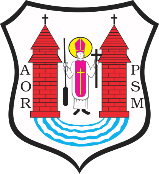 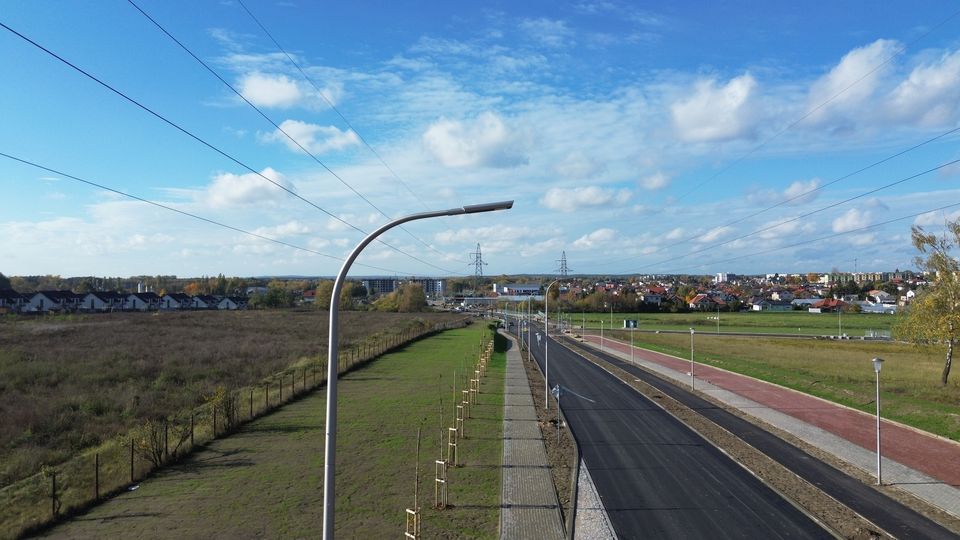 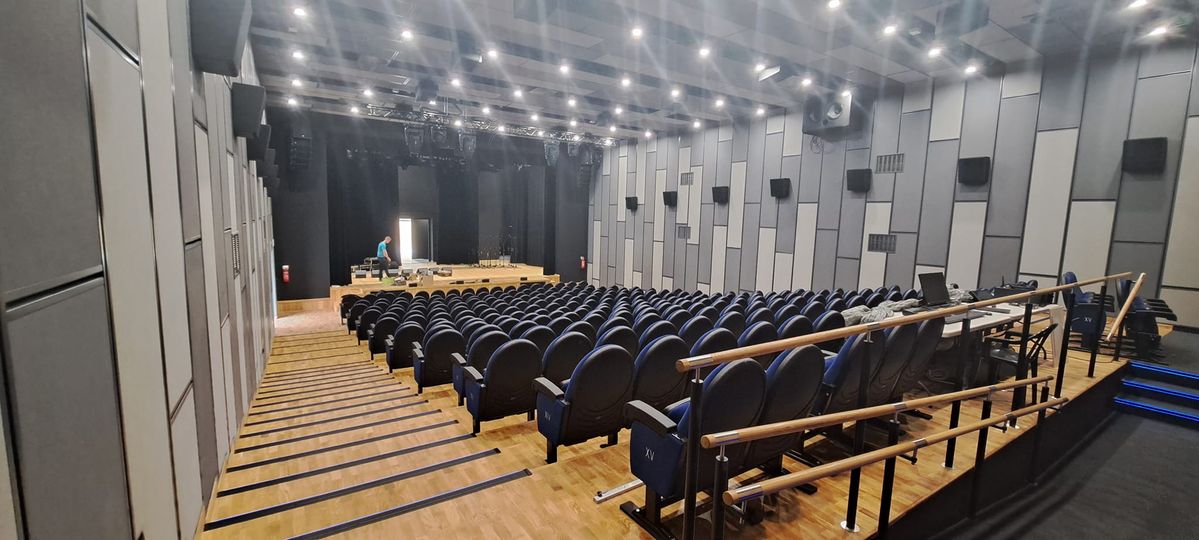 Mława, 2024 r.Raport o stanie Miasta Mława za rok 2023 został opracowany na podstawie danych 
i informacji przekazanych przez Wydziały Urzędu Miasta Mława, jednostki organizacyjne Miasta Mława, Powiatowy Urząd Pracy w Mławie oraz danych statystycznych opublikowanych przez Główny Urząd Statystyczny.Raport zawiera dane według stanu na 31 grudnia 2023 roku, o ile w tekście Raportu 
nie zaznaczono inaczej. Opracowanie:Wieloosobowe Stanowisko ds. RozwojuUrząd Miasta Mławaul. Stary Rynek 1906-500 MławaMława, maj 2024 r.Spis treści: Informacje wstępneNa podstawie art. 28aa ustawy o samorządzie gminnym każda gmina zobowiązana jest do corocznego przygotowania „Raportu o stanie gminy” za rok poprzedni. Zgodnie 
z ww. ustawą Burmistrz Miasta Mława odpowiada za coroczne przedstawienie raportu Radzie Miasta w terminie do dnia 31 maja.Zgodnie z ustawą o samorządzie gminnym, Rada gminy rozpatruje raport, podczas sesji, 
na której podejmowana jest uchwała rady gminy w sprawie udzielenia lub nieudzielenia absolutorium Burmistrzowi. Raport rozpatrywany jest w pierwszej kolejności. Nad przedstawionym raportem o stanie gminy przeprowadza się debatę, w której zabierają głos radni. W debacie nad raportem mogą zabierać głos mieszkańcy. Mieszkaniec, który chciałby zabrać głos w trybie określonym w ust. 6 ustawy, składa do przewodniczącego rady pisemne zgłoszenie, poparte podpisami (w gminie powyżej 20 tys. mieszkańców, 
co najmniej 50 osób). Zgłoszenie składa się najpóźniej w dniu poprzedzającym dzień, na który zwołana została sesja, podczas której ma być przedstawiany raport o stanie gminy. Mieszkańcy są dopuszczani do głosu według kolejności otrzymania przez przewodniczącego rady zgłoszenia. Liczba mieszkańców mogących zabrać głos w debacie wynosi 15, chyba, że rada postanowi o zwiększeniu tej liczby. Po zakończeniu debaty nad raportem o stanie gminy rada gminy przeprowadza głosowanie nad udzieleniem Burmistrzowi wotum zaufania. Uchwałę 
o udzieleniu Burmistrzowi wotum zaufania podejmuje się bezwzględną większością głosów ustawowego składu Rady Miasta. Niniejszy Raport o stanie miasta stanowi podsumowanie najważniejszych działań, które miały miejsce w Mławie w 2023 roku, a w szczególności uwzględniając realizację: polityk, programów i strategii, inwestycji miejskich, uchwał Rady Miasta. Pozwala dokonać oceny aktualnej sytuacji w mieście w sferze m.in. gospodarczej, społecznej, demograficznej, ekologii, oświaty.Władze Miasta Burmistrz Miasta Mława			-	Sławomir KowalewskiZastępca Burmistrza Miasta Mława		-	Szymon ZejerSkarbnik Miasta Mława			-	Justyna AptewiczSekretarz Miasta 				-	Magdalena CecelskaPrzewodniczący Rady Miasta Mława 	-	Lech Jerzy Prejs Zastępcy Przewodniczącego Rady Miasta	-	Arkadiusz Dłubisz, Michał Pol Rada Miasta Mława:Lech Jerzy Prejs,Krzysztof Bartoszczyk,Wioletta Błaszkiewicz,Marcin Burchacki,Arkadiusz Dłubisz,Mariusz Dziubiński,Patryk Fabisiak,Beata Gadomska,Andrzej Karpiński,Zofia Kazimierska,Marek Kiełbiński,Zbigniew Korczak,Filip Tomasz Kowalczyk,Wojciech Krajewski,Michał Nowakowski,Leszek Ośliźlok,Michał Pol,Urszula Romualda Sasiak,Marian Wilamowski,Janusz Stanisław Wojnarowski,Mirosław Zbrzezny.Zarządy Osiedli Wybory Przewodniczących Zarządów Osiedli.W dniach od 17 sierpnia do 11 września 2023 r. odbyły się wybory do organów jednostek pomocniczych Miasta Mława – Osiedli od Nr 1 do Nr 15. Poniżej składy wybranych zarządów.OSIEDLE NR 1 – ŚRÓDMIEŚCIEJacek Kwiatkowski – PrzewodniczącyKrystian BulandaAndrzej DanelczykRafał KęsickiDariusz TadrzyńskiOSIEDLE NR 2 – WARSZAWSKASławomir Kołakowski – PrzewodniczącyCezary BulandaWioletta KisielOSIEDLE NR 3 – ANDERSAAndrzej Lampkowski – PrzewodniczącyMariusz DziubińskiDariusz PoddębniakOSIEDLE NR 4 – WÓJTOSTWOMirosław Dąbrowski – PrzewodniczącyIwona BłażyńskaHalina PniewskaOSIEDLE NR 5 – KOŚCIUSZKIGrzegorz Ludwiczak – PrzewodniczącyAndrzej PorzezińskiEwa SztubaOSIEDLE NR 6 – KOPERNIKAJan Wojtkiewicz – PrzewodniczącyArkadiusz DłubiszPaweł StęplewskiOSIEDLE NR 7 – PRZEMYSŁOWEIreneusz Wypych – PrzewodniczącyMałgorzata SzybickaTomasz WypychOSIEDLE NR 8 – OBROŃCÓW MŁAWYMarta Obrębska – PrzewodniczącaTomasz GrzywaczewskiElżbieta TomaszewskaOSIEDLE NR 9 – WÓLKABożena Majewska – PrzewodniczącaBarbara SiennickaAndrzej WięckiewiczOSIEDLE NR 10 – KOZIELSKPaweł Majewski – PrzewodniczącyTomasz RosiakEdyta ChrostowskaOSIEDLE NR 11 – PIEKIEŁKOJadwiga Matys – PrzewodniczącaAnna CiesielskaRenata CiesielskaOSIEDLE NR 12 – KRAJEWOTomasz Uniewicz – PrzewodniczącyPatryk BunalskiAndrzej SyryjekOSIEDLE NR 13 – OSIEDLE KSIĄŻĄT MAZOWIECKICHArtur Dębski – PrzewodniczącyIwona RylskaZofia KazimierskaOSIEDLE NR 14 – ZAWKRZEElżbieta Rzodkiewicz – PrzewodniczącaStanisław GrabowskiIwona PisarkiewiczOSIEDLE NR 15 - MŁODYCHSzymon Wyrostek – PrzewodniczącyEwa BreńskaAntoni WesołowskiMławska Rada SeniorówZgodnie z § 6 ust. 1 Statutu Mławskiej Rady Seniorów stanowiącego załącznik do Uchwały 
Nr XXIII/285/2016 Rady Miasta Mława z dnia 25 października 2016 r. w sprawie powołania Mławskiej Rady Seniorów i nadania jej statutu, w dniu 25 czerwca 2023 r. członkom II Kadencji Mławskiej Rady Seniorów wygasły mandaty. W związku z tym dokonano kolejnego naboru kandydatów. Ogłoszenia w sprawie naboru kandydatów na członków Mławskiej Rady Seniorów III kadencji na lata 2023 – 2027, dokonywano dwukrotnie w okresie od lipca 
do września 2023 r.Ogłoszenie pierwsze zawieszone było w okresie od 17 lipca do 7 sierpnia 2023 r. na tablicy ogłoszeń Urzędu Miasta Mława. Przewidywało składanie kandydatur na Radnych w wyżej wymienionym okresie. Ogłoszenie to, zgodnie z § 6 ust. 1 Statutu Mławskiej Rady Seniorów publikowano również na stronie internetowej Miasta Mława oraz w mediach społecznościowych. W wyniku ogłoszenia nie wpłynęła żadna kandydatura. Drugie ogłoszenie w tym samym trybie, obejmowało nabór kandydatów w okresie 
od 6 do 27 września 2023 r. W odpowiedzi na drugie ogłoszenie, również nie wpłynęła żadna kandydatura. W związku z powyższym Mławska Rada Seniorów III kadencji, nie ukonstytuowała się. Młodzieżowa Rada MiastaMłodzieżowa Rada Miasta Mława działa w oparciu o zapisy Uchwały Nr XV/240/2020 Rady Miasta Mława z dnia 14 marca 2020 r. w sprawie powołania Młodzieżowej Rady Miasta Mława i nadania jej statutu wraz ze zmianami. W październiku 2023 roku odbyły się wybory do VI kadencji Młodzieżowej Rady Miasta Mława, tym samym zakończyła się działalność rady V kadencji. W trakcie roku, Młodzieżowi radni uczestniczyli w wielu wydarzeniach, m.in. wzięli udział w konferencji „Młodzieżowe Rady dla klimatu, sprawdzone sposoby na zieloną zmianę”, która odbyła się w dniu 17 kwietnia 2023 r. w Urzędzie Gminy Michałowice (powiat pruszkowski). Konferencję zorganizowała Fundacja Civis Polonus oraz Stowarzyszenie BoMiasto. MRR wzięła również udział w wyjeździe do miasta partnerskiego Viernheim (Niemcy) oraz w konferencji Młodzieżowych Rad zorganizowanej z inicjatywy Marszałka Województwa Mazowieckiego 
w dniu 11 września 2023 r. w Warszawskiej Operze Kameralnej. Radni młodzieżowi współpracowali przy organizacji miejskich wydarzeń „Dzień Dziecka”, „Piknik z czworonogiem, czyli po ludzku o psich sprawach”, Jarmark Bożonarodzeniowy, Szlachetna Paczka, Wielka Orkiestra Świątecznej Pomocy. Ponadto, w ramach przyznanej pomocy finansowej z budżetu Województwa Mazowieckiego z Instrumentu „Mazowsze dla Młodzieży” realizowano projekt pod nazwą Konferencja „Działania młodych samorządowców szansą dla miasta Mława” z udziałem 
prof. Jerzego Stępnia, sędziego Sadu Najwyższego w stanie spoczynku (wykład o historii polskiej samorządności, rozwoju, współczesnych wyzwaniach, panel dyskusyjny, debata oksfordzka dotycząca zasadności funkcjonowania młodzieżowej rady). Uchwały Rady Miasta W 2023 r. odbyło się 11 sesji Rady Miasta Mława, na których podjęto 160 uchwał, z czego 135 wykonano, 24 są w trakcie realizacji, 1 uchwałę uchylono. Uchwały dotyczyły:budżetu i zmian budżetu oraz Wieloletniej Prognozy Finansowej 	24 uchwały,nabycia nieruchomości	    8 uchwał,sprzedaży nieruchomości         13 uchwał,pozostałe 			115 uchwał.Tabela 1 Uchwały podjęte w 2023 roku – wykonane, w trakcie realizacji oraz uchyloneBudżet Miasta Budżet Miasta Mława na rok 2023 został przyjęty uchwałą Nr XLVI/583/2022 z dnia 
20 grudnia 2022 r. W trakcie roku budżet zmieniany był uchwałami Rady Miasta 
i Zarządzeniami Burmistrza Miasta Mława.PLAN BUDŻETU MIASTA MŁAWA NA 2023 r.: Dochody w wysokości 190 431 855,46 zł,Wydatki w wysokości 210 102 835,46 zł.Po dokonanych w ciągu roku zmianach, budżet Miasta w 2023 roku w zakresie planu dochodów i wydatków ukształtował się w wysokościach:Dochody w wysokości 225 261 014,18 zł,Wydatki w wysokości 240 504 546,51 zł.Wykres 1 Dochody i wydatki zaplanowane i po zmianach Wykonanie dochodów budżetowych:Plan po zmianach 225 261 014,18 zł, wykonanie 229 875 086,72 zł, co stanowi 102,05 % w tym:Dochody bieżące, plan 171 887 726,97 zł wykonanie 176 408 391,07 zł, tj. 102,63%Dochody majątkowe, plan 53 373 287,21 zł wykonanie 53 466 695,65 zł, tj. 100,18%.Wykonanie wydatków budżetowych:Plan po zmianach 240 504 546,51 zł, wykonanie 224 006 083,96 zł, co stanowi 93,14% w tym:Wydatki bieżące, plan 157 712 920,48 zł wykonanie 143 828 305,00 zł tj. 91,20%. Wydatki majątkowe, plan 82 791 626,03 zł wykonanie 80 177 778,96 zł tj. 96,84%.Wykres 2 Źródła dochodów miasta Mława w 2023 r. Wykres 3 Wydatki miasta Mława w 2023 r. Szczegóły dotyczące wykonania planu dochodów i wydatków zostały opisane w sprawozdaniu z wykonania Budżetu Miasta Mława za 2023 rok dostępnym pod adresem: https://bip.mlawa.pl/sites/default/files/attachments/articles/Sprawozdanie%20z%20wykonania%20bud%C5%BCetu%20Miasta%20M%C5%82awa%20za%202023%20r..pdfW ciągu całego 2023 r. na stronie Miasta Mława www.mlawa.pl udostępniana była aplikacja „Na co idą moje pieniądze” prezentująca w sposób przystępny dla mieszkańców budżet miasta   - link do aplikacji: https://nacoidamojepieniadze.pl/budzet-miasta/mlawa/2023 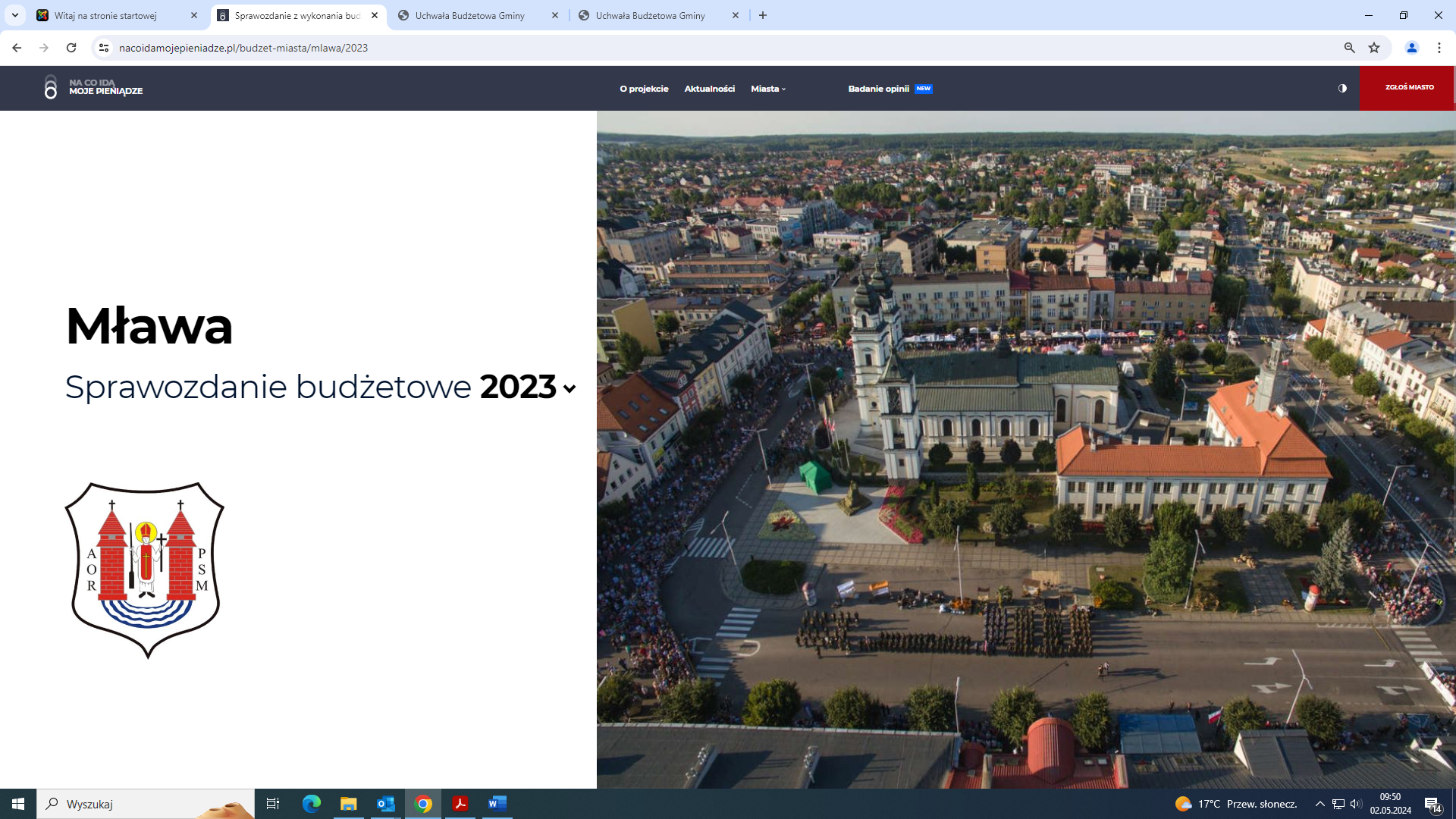 Realizacja strategii, polityk i programówW roku 2023 Miasto Mława realizowało następujące zadania w ramach strategii, planów i programów własnych: Strategię Rozwoju Miasta Mława do 2025 roku z perspektywą do roku 2035;Strategię rozwiązywania problemów społecznych dla miasta Mława na lata 
2021 – 2025;Gminny program rewitalizacji Miasta Mława na lata 2016-2025 z perspektywą do 2030 roku;Gminny program wspierania rodziny na lata 2021 – 2023;Miejski program profilaktyki i rozwiązywania problemów alkoholowych oraz przeciwdziałania narkomanii dla Miasta Mława na 2023 r.;Miejski program przeciwdziałania przemocy w rodzinie oraz ochrony ofiar przemocy 
w rodzinie dla Miasta Mława na lata 2019-2023;Program Wieloletni „Senior +” na lata 2021-2025;Program współpracy miasta Mława z organizacjami pozarządowymi na 2023 rok;Program Ograniczenia Niskiej Emisji dla Miasta Mława;Program Ochrony Środowiska dla Miasta Mława na lata 2023 - 2027 z perspektywą 
do 2031 roku;Program opieki nad zwierzętami bezdomnymi oraz zapobiegania bezdomności zwierząt na terenie Miasta Mława na rok 2023;Program usuwania wyrobów zawierających azbest dla miasta Mławy na lata 
2019 – 2032;Plan zrównoważonej mobilności miejskiej dla Miasta Mława;Plan Adaptacji do zmian klimatu dla Miasta Mława z perspektywą do 2035 roku;Projekt Założeń do planu zaopatrzenia w ciepło, energię elektryczną i paliwa gazowe dla obszaru Miasta Mława;Wieloletni program gospodarowania mieszkaniowym zasobem Miasta Mława na lata 2023-2028. Strategia Rozwoju Miasta Mława do 2025 roku z perspektywą do roku 2035Strategia Rozwoju Miasta Mława do 2025 roku z perspektywą do roku 2035 została przyjęta przez Radę Miasta Mława w dniu 23 czerwca 2020 r. W roku 2022 r. podjęto działania zmierzające do jej aktualizacji. Podczas sesji Rady Miasta w dniu 19 grudnia 2023 r. została przyjęta aktualizacja Strategii Rozwoju Miasta Mława do roku 2025 z perspektywą do roku 2035. Ten strategiczny dokument określa kierunki rozwoju miasta w oparciu o uwarunkowania społeczno-kulturowe, gospodarczo-technologiczne oraz uwarunkowania infrastrukturalno-środowiskowe. W wyniku wielu przemian, w tym znaczących inwestycji i przedsięwzięć zrealizowanych w Mławie w ostatnich latach zostały wypełnione założenia poprzedniej strategii miasta. Refleksja nad tym, co udało się zrealizować, ale także nad nowymi wyzwaniami dla Mławy, stały się inspiracją do podjęcia prac nad aktualizacją dokumentu strategii. Strategia rozwoju jest podstawową deklaracją samorządu, w której sformułowane zostały kluczowe kierunki rozwoju miasta. Nowa strategia przedstawia wizję Mławy jako miasta:ekologicznego,będącego terenem przyjaznym dla mieszkańców i inwestorów,z różnorodną i rozbudowaną ofertą edukacyjną,tworzącego atrakcyjne miejsca pracy,ludzi aktywnych, otwartych na wiedzę i nowe umiejętności,ciekawych imprez kulturalno-rozrywkowych, sportowych i rekreacyjnych,dobrej oferty sportowo-rekreacyjnej, turystycznej i czasu wolnego.Pierwszym etapem prac nad dokumentem było opracowanie pogłębionej diagnozy miasta, na którą składały się: analiza sytuacji przestrzenno-środowiskowej, społecznej i gospodarczej miasta dokonana w oparciu o dane zastane oraz badanie ilościowe wśród mieszkańców miasta. Kolejnym krokiem było wypracowanie celów strategicznych, operacyjnych oraz kierunków działań podczas warsztatów z mieszkańcami Miasta Mława, organizacjami pozarządowymi, przedsiębiorcami, przedstawicielami instytucji działających na terenie miasta oraz z przedstawicielami samorządu. Warsztaty zorganizowane zostały w czerwcu 2023 roku. Wyznaczenie celów w wymiarze społecznym, gospodarczym i przestrzennym oraz kierunków działań dla każdego ze wskazanych wymiarów wpisuje się w zamysł koncepcji zrównoważonego rozwoju, zapewniając równowagę pomiędzy sferą społeczną, sferą ekonomiczną i środowiskiem naturalnym. Wypracowany projekt strategii został poddany konsultacjom społecznym, które odbyły się w terminie od 28 września do 2 listopada 2023 roku – interesariusze mogli składać uwagi drogą formularza konsultacyjnego oraz podczas spotkania konsultacyjnego. Konsultacje zostały przeprowadzone z mieszkańcami Miasta Mława, sąsiednimi gminami i ich związkami, lokalnymi partnerami społecznymi i gospodarczymi, a także z właściwym dyrektorem regionalnego zarządu gospodarki wodnej Państwowego Gospodarstwa Wodnego Wody Polskie. Konsultacje miały na celu zapewnienie udziału interesariuszy w przygotowaniu dokumentu strategicznego dotyczącego długofalowego rozwoju miasta oraz wymianę wiedzy, informacji, poznanie uwag i opinii dotyczących projektu dokumentu.W zaktualizowanym dokumencie strategicznym znalazło się 75 zadań, które planuje się wykonywać przez cały okres obowiązywania Strategii. Pośród zadań realizowanych w roku 2023 w ramach poszczególnych celów operacyjnych wymienić należy:1.2 Rozwój oferty kulturalnej, sportowo-rekreacyjnej, edukacyjnej oraz turystycznej:Victor Young Jazz Festival MławaOgólnopolski festiwal muzyki młodzieżowej ROCKOWANIAMławskie Święto RowerówMławskie Święto BieganiaBieg NiepodległościMikołajkowe zawody pływackieAmatorskie ligi piłkarskie (dwie ligi - orlikowa i halowa)Organizacja konkursów dla NGO1.3 Zwiększenie dostępu do profilaktyki społecznej i zdrowotnej:Realizacja akcji promujących zdrowie i programów profilaktyki zdrowotnej – w roku 2023 przeznaczono kwotę 150 594,78 zł.Dofinansowanie programów zdrowotnych w zakresie terapii uzależnienia oraz postterapeutycznych kierowanych do osób uzależnionych i członków ich rodzin 
po zakończonym leczeniu odwykowym – w roku 2023 wydatkowano 15 400,00 zł.Wsparcie w zakresie infrastruktury medycznej Samodzielnego Publicznego Zakładu Opieki Zdrowotnej – pomoc finansowa dla Powiatu Mławskiego z przeznaczeniem 
na dofinansowanie zakupu stołu zabiegowego ortopedycznego dla potrzeb SPZOZ 
w Mławie w wysokości 50 000,00 zł.2.1 Zwiększenie atrakcyjności inwestycyjnej miasta:Przygotowanie terenów inwestorom - nabycie nieruchomości, sporządzanie miejscowych planów zagospodarowania przestrzennego.Promowanie instytucji otoczenia biznesu w realizacji ich zadań - działania na rzecz rozwoju przedsiębiorczości w Mławie - współpraca z Warmińsko-Mazurską Specjalną Strefą Ekonomiczną.Stała współpraca Miasta z przedsiębiorcami i spółkami miejskimi.Budowa i rozbudowa instalacji OZE w obiektach jednostek Miasta Mława i spółek miejskich:a) Zakład „WOD-KAN” Sp. z o.o. w Mławie – Rozstrzygnięty przetarg na budowę instalacji fotowoltaicznych na 5-ciu obiektach łączna moc 156,3 kW, b) Przedsiębiorstwo Energetyki Cieplnej w Mławie Sp. z o.o.: Opracowanie Strategii prowadzącej do uzyskania statusu efektywnego systemu ciepłowniczego przez system ciepłowniczy Pec w Mławie Sp. z o.o. (wymogi Dyrektywy 2012/27/UE z dnia 25.10.2012r. o efektywności energetycznej i programu Fit For 55). Przygotowanie do realizacji trzech zadań inwestycyjnych dot. redukcji emisji zanieczyszczeń do powietrza atmosferycznego, wykorzystania do produkcji ciepła sieciowego nowoczesnych, bezemisyjnych i niskoemisyjnych technologii z zastosowaniem źródeł energii odnawialnej oraz poprawę efektywności ekonomicznej.3.1 Zwiększenie atrakcyjności turystycznej miasta:Modernizacja bazy sportowej na terenie MOSIR m.in. budowa pumptrack i skatepark na terenie MOSIR w Mławie - Budowa pumptrack na terenie MOSiR; rozpoczęcie budowy skatepark.Rozbudowa bazy sportowej na terenie Miejskiego Ośrodka Sportu i Rekreacji 
w Mławie - zwiększenie dostępu do kultury fizycznej poprzez powiększenie i ulepszenia infrastruktury sportowej i rekreacyjnej (W ramach zadania zrealizowano zadanie 
pn.: "Przebudowa kortów na terenie MOSiR w Mławie").Jarmark św. Wojciecha.Udostępnianie na stronach internetowych oraz w mediach społecznościowych 
(Facebook/ Instagram) aplikacji TRIPPLAY informującej o wydarzeniach w mieście.3.2 Rozwój infrastruktury drogowej oraz systemu komunikacji:Budowa i przebudowa dróg na terenie Miasta Mława - poprawa infrastruktury drogowej Miasta Mława zrealizowane w zamierzeniach planowanych na 2023 r., 
w tym m.in. realizacja zadania pn. „Poprawa spójności komunikacyjnej Miasta Mława poprzez budowę trzeciego etapu Alei Św. Wojciecha”, remonty cząstkowe ulic 
i chodników, konserwacja urządzeń odwadniających, rozmalowanie znaków poziomych: Przebudowa nawierzchni ul. Piaskowej na odcinku od skrzyżowania 
z ul. Okólną do końca działki nr 11-959/11Utwardzenie dróg gminnych płytami betonowymi w ulicach: Błękitnej, SzymanowskiegoBudowa chodnika w ul. RzęgnowskiejPrzebudowa ul. ChrobregoBudowa chodnika w ul. AkacjowejPrzebudowa nawierzchni jezdni na ul. Stefana Roweckiego "Grota"Przebudowa nawierzchni jezdni na ul. ZduńskiejPrzebudowa nawierzchni w ul. 80 Pułku Piechoty Wojska PolskiegoWymiana chodnika w ul. Marii Skłodowskiej – CurieBudowa chodnika na ul. Osiedle MłodychBudowa chodnika na ul. DzierzgowskiejBudowa chodnika na ul. Krasińskiego na odcinku od ul. Lelewela do wjazdu do Bursy SzkolnejBudowa ul. TwardowskiegoPrzebudowa chodnika oraz utwardzenie nawierzchni na ul. MechanikówPrzebudowa ul. 20 Dywizji Piechoty Wojska Polskiego - etap 1Przebudowa chodników na osiedlu OKM w rejonie skrzyżowania ul. Sinkiewicza i ul. HożejPrzebudowa ul. Krótkiej – et. IPrzebudowa ul. Małej – et. IPrzebudowa chodnika w ul. NowowiejskiejPrzebudowa chodnika w ul. OkrężnejPrzebudowa ul. Banku Miast na odcinku od ul. Sienkiewicza do ul. BursztynowejBudowa chodnika i utwardzenie terenu pod wiatę przystankową 
na ul. OkrężnejRozbudowa ul. Studzieniec w Mławie Budowa chodników na cmentarzu komunalnym w MławieRemont chodników na osiedlu Płocka i GrzebskiegoRemont chodnika w ul. MoniuszkiRemont nawierzchni na ul. 3 Maja i ReymontaBudowa nowych i modernizacja ścieżek rowerowych wraz z dodatkową infrastrukturą - budowa trzeciego etapu Alei Św. Wojciecha, w tym ciąg pieszo-rowerowy.Zapewnianie mieszkańcom miasta bezpłatnej komunikacji miejskiej - dostęp do lokalnego transportu zbiorowego (kontynuacja).Zakup 2 nowych autobusów euro 6 – zrealizowane.3.3 Uporządkowanie przestrzeni publicznych i zagospodarowanie terenów zielonych:Tworzenie uporządkowanych terenów zieleni w przestrzeni miejskiej - Różowy Zakątek 
z tyrolką. Nowe miejsce rekreacji.Zagospodarowanie terenu pod zieleń publiczną urządzoną przy Alei Św. Wojciecha 
w Mławie – zrealizowane.Projekt, budowa SUW ul. Studzieniec - Pozwolenie na budowę instalacji 90kW.3.4 Efektywne wykorzystanie zasobów mieszkaniowych:Budowa budynków komunalnych m.in. przy ul. 18 Stycznia w Mławie - w zamierzeniach zaplanowanych na 2023 - PFU budowy budynku komunalnego przy ul. 18 Stycznia 
w Mławie wraz z infrastrukturą.Realizacja Wieloletniego Programu Gospodarowania Mieszkaniowym Zasobem Miasta Mława na lata 2023 – 2028.3.5 Poprawa jakości środowiska:Wymiana źródeł ciepła w budynkach mieszkalnych i budynkach użyteczności publicznej - Miasto Mława wspiera mieszkańców w formie dotacji celowej na wymianę źródeł ciepła zasilanych paliwami stałymi na kotły gazowe kondensacyjne - w 2023 r. zainstalowano 32 kotły gazowe.Pielęgnacja i ochrona istniejącej zieleni oraz nasadzenia na terenie Miasta Mława.Wymiana oświetlenia z wykorzystaniem zielonej energii - Dostawa i montaż 52 punktów świetlnych (solarno-wiatrowych) w ulicach Miasta Mława.Czyszczenie powierzchni jezdni na mokro w okresach bezdeszczowych i pozimowych na terenie Miasta Mława.Prowadzenie kampanii ekologicznej na rzecz podnoszenia świadomości ekologicznej 
w zakresie ochrony środowiska, gospodarki wodnej, gospodarki odpadami i in. - rozpowszechnianie wiedzy w zakresie zasad selektywnego zbierania odpadów komunalnych w zakresie gospodarki odpadami.Mobilny mini PSZOK – w 2023 r. dwukrotna akcja na terenie MOSIR (maj, wrzesień).Mobilna zbiórka odpadów – w 2023 r. dwukrotna akcja (marzec, wrzesień) - zbiórce podlegały meble i inne odpady wielkogabarytowe jak np. zużyty sprzęt AGD/RTV.Zaopatrzenie właścicieli nieruchomości zabudowanych budynkami jednorodzinnymi 
w worki do segregacji odpadów – w okresie 01.01-31.12.2023, podczas każdego odbioru selektywnych frakcji odpadów komunalnych z budynków jednorodzinnych, dodatkowo na żądanie właścicieli nieruchomości (w sumie 402 500 szt.).Budowa nowych i rekultywacja istniejących zbiorników retencyjnych na terenie miasta - WOD-KAN sp. z o.o. w Mławie - Budowa zbiorników retencyjnych do wody pitnej 1000 m3 i 100 m3 ul. Padlewskiego 89 i Instalatorów 5 - zadanie w realizacji.  Aplikacja „Kiedy śmieci” – dostępna bezpłatnie dla mieszkańców miasta przez cały 2023 r.3.7 Wsparcie w rozwoju nowoczesnej i dostępnej edukacji:Adaptacja pomieszczeń Miejskiego Przedszkola Samorządowego Nr 4 w Mławie celem utworzenia nowych miejsc w Miejskim Żłobku w Mławie – zrealizowane.Budowa placu zabaw przy budynku MPS nr 4 w Mławie na potrzeby Miejskiego Żłobka – zrealizowane.Program Ograniczania Niskiej Emisji dla Miasta Mława Realizowany w 2023 r. „Program Ograniczania Niskiej Emisji dla Miasta Mława” został przyjęty przez Radę Miasta Mława uchwałą nr VII/65/2019 z dnia 26 marca 2019 r. W 2023 r.  kontynuowano zadanie związane z dofinansowaniem mieszkańcom wymiany źródeł ciepła zasilanych paliwami stałymi na wysokosprawne, kondensacyjne kotły gazowe. W roku 2023 r. wnioski o dotację celową z budżetu gminy na wymianę źródeł ciepła można było składać 
od 1 czerwca 2023 r. do 30 września 2023 r. Ilość udzielonych dotacji na wymianę nieefektywnych źródeł ciepła na kotły gazowe - 31. Miasto Mława przeznaczyło na ten cel 200 000,00 zł, a wydatkowano 132 321,33 zł.W Centralnej Ewidencji Emisyjności budynków przeniesionej do systemu ZONE w 2023 r. Mława zajęła 53 miejsce w woj. mazowieckim w rankingu gmin z największą liczbą złożonych deklaracji na dzień 31.12.2023 r. Poziom wypełnienia bazy CEEB na 31.12.2023 r.: 81%Program Wieloletni „Senior +” na lata 2021-2025Program realizowany był przez Dzienny Dom Senior+ w Mławie mieszczący się w Mławie przy ul. Sienkiewicza 15/13. Instytucja jest ośrodkiem wsparcia dziennego dla osób w wieku 
60 lat i więcej, nieaktywnych zawodowo, będących mieszkańcami Miasta Mława. Celem działania Dziennego Domu Senior+ jest zapewnienie wsparcia uczestnikom poprzez umożliwienie korzystania z oferty na rzecz społecznej aktywności, obejmującej usługi 
w zakresie aktywności ruchowej, oferty edukacyjnej, kulturalnej, rekreacyjnej i socjalnej, która przyczynia się do kompensowania skutków samotności, ograniczonej samodzielności 
i niepełnosprawności, a także propagowania modelu godnego i zdrowego życia w wieku senioralnym.	Przedmiotem działalności Dziennego Domu Seniora jest umożliwienie seniorom korzystania z usług:socjalnych, w tym gorący posiłek,edukacyjnych,kulturalno-oświatowych,rehabilitacyjnych,sportowo- rekreacyjnych,aktywizujących społecznie,terapii zajęciowej.Tabela 2 Realizacja usług w Dziennym Domu Senior + w Mławie w 2023 r.Dzienny Dom Senior + w Mławie funkcjonuje od poniedziałku do piątku w godz. 7.30-16.30. 
W 2023 roku z usług placówki korzystały 34 osoby w wieku 60 – 99 lat, w tym 20 osób posiadało orzeczenie o stopniu niepełnosprawności. Pobyt w placówce jest odpłatny. Wysokość odpłatności uwzględnia kryteria dochodowe wynikające z ustawy z dnia 12 marca 2004 r. 
o pomocy społecznej. Program współpracy Miasta Mława z organizacjami pozarządowymi i innymi podmiotami prowadzącymi działalność pożytku publicznego w 2023 rokuW 2023 roku Miasto Mława realizowało Program współpracy z organizacjami pozarządowymi i innymi podmiotami prowadzącymi działalność pożytku publicznego wprowadzony Uchwałą Nr XLV/580/2022 Rady Miasta Mława z dnia 29 listopada 2022 r. 
w sprawie uchwalenia Programu współpracy Miasta Mława z organizacjami pozarządowymi oraz podmiotami wymienionymi w art. 3 ust. 3 ustawy z dnia 24 kwietnia 2003 r. o działalności pożytku publicznego i o wolontariacie na 2023 rok. Współpraca Miasta Mława z organizacjami pozarządowymi odbywała się w formie pozafinansowej oraz finansowej i obejmowała zadania z zakresu sfery zadań publicznych, 
o których mowa w art. 4 ustawy, a które pokrywały się z zadaniami własnymi Miasta Mława, określonymi w ustawie o samorządzie gminnym. Miasto współpracowało z sektorem pozarządowym zlecając realizację zadań własnych z przekonaniem, że organizacje, znając potrzeby społeczności lokalnej, mogły realizować je skuteczniej i efektywniej. W 2023 roku ogłoszonych zostało 7 otwartych konkursów na realizację zadań publicznych na mocy zapisów ustawy z dnia 24 kwietnia 2003 roku o działalności pożytku publicznego i o wolontariacie w następujących zakresach: wspieranie i upowszechniane kultury fizycznej, sprzyjanie rozwojowi sportu na terenie Miasta Mława (4 konkursy), w zakresie pomocy społecznej, w tym pomocy rodzinom i osobom w trudnej sytuacji życiowej oraz wyrównywania szans tych rodzin i osób, polityki społecznej, ochrony zdrowia, pomocy osobom 
z niepełnosprawnością, w zakresie działań na rzecz kultury, sztuki, ochrony dóbr kultury.  Rozpatrzono pozytywnie i podpisano 46 umów na realizację zadań publicznych. Dodatkowo rozparzono pozytywnie 2 wnioski i podpisano umowy w trybie uproszczonym. Kwota przekazana i rozliczona przez organizacje pozarządowe na mocy zapisów ustawy z dnia 
24 kwietnia 2003 roku o działalności pożytku publicznego i o wolontariacie to 851 000,00 zł. Ogłoszono, rozstrzygnięto oraz przekazano dotacje również w ramach dwóch otwartych konkursów ofert na realizację zadań publicznych w zakresie zdrowia publicznego 
w ramach Miejskiego Programu Profilaktyki i Rozwiązywania Problemów Alkoholowych oraz Przeciwdziałania Narkomanii dla Miasta Mława na rok 2023 na mocy ustawy z dnia 11 września 2015 r. o zdrowiu publicznym - zrealizowano 17 zadań na kwotę 240 000,00 zł. Corocznie organizowana jest akcja „Zostaw swój1,5% podatku w Mławie”. W 2023 r. podatnicy przekazali mławskim organizacjom pożytku publicznego 246 439,80 zł, 
to o 50 504,00 zł więcej niż w 2022 r. Wykaz mławskich organizacji pożytku publicznego, które w 2023 r. otrzymały 1,5 % należnego podatku za 2022 r.:0000207398 Stowarzyszenie „Wspólnota Mariacka” – 77 051,50 zł0000153378 Związek Twórców Ziemi Zawkrzeńskiej – 74 475,40 zł0000191060 Hospicjum Królowej Apostołów w Mławie – 45 978,40 zł0000233382 Klub Sportowy „Zawkrze Mława” – 13 295,20 zł0000046071 Towarzystwo Sportowe Relaks w Mławie – 10 958,20 zł0000397777 Miejski Klub Sportowy „Mławianka” Mława – 9 719,10 zł0000212842 Klub Strzelectwa Sportowego „Kaliber” w Mławie – 5 872,30 zł0000132887 Katolickie Stowarzyszenie Wspierania Dzieł Miłosierdzia i Ewangelizacji „Serce za Serce” – 5 730,10 zł0000164983 Stowarzyszenie Rozwoju Wiedzy i Umiejętności – 2 556,80 zł0000322850 Stowarzyszenie Przyjaciół Szkoły Podstawowej Nr 1 w Mławie – 802,80 złRAZEM – 246 439,80 zł.Organizacje pozarządowe wniosły duży wkład w realizację wielu zadań, wydarzeń, inicjatyw na terenie naszego miasta. Z jednej strony były to zaangażowanie i kreatywność, 
z drugiej zaś wymierne środki finansowe, a także wkład pozafinansowy, głównie aktywność członków organizacji.Miejski Program Profilaktyki i Rozwiązywania Problemów Alkoholowych oraz Przeciwdziałania Narkomanii dla Miasta Mława na 2023 rokProgram z mocy ustawy o wychowaniu w trzeźwości i przeciwdziałaniu alkoholizmowi podejmowany jest przez gminę najdłużej na okres 4 lat (Dz. U. z 2023 r. poz. 2151). 
Jego głównym celem jest prowadzenie profilaktyki uzależnień od alkoholu, narkomanii 
i uzależnień behawioralnych.  Profilaktyka w wielu obszarach życia społecznego dedykowana wielu grupom społecznym.  W ramach Miejskiego Programu Profilaktyki i Rozwiązywania Problemów Alkoholowych oraz Przeciwdziałania Narkomanii dla Miasta Mława w roku 2023 zrealizowano następujące zadania:Prowadzenie Punktu Konsultacyjnego - realizacja porad prawnych, psychologicznych, konsultacje.Prowadzenie zajęć aktywności społecznych o charakterze fizycznym dla mieszkańców Mławy, angażujących ich czas wolny jako zwiększanie czynników chroniących przed uzależnieniami, w tym zajęcia aerobowe, rozciągająco-relaksacyjne.Prowadzenie zajęć opiekuńczo-wychowawczych w oparciu o realizację celów profilaktyki uzależnień wraz z dożywianiem. Zajęcia opiekuńczo-wychowawcze dedykowane 
dla dzieci i młodzieży zostały zrealizowane przy Szkole Podstawowej nr 4, nr 6 i nr 7 oraz przy Spółdzielni Mieszkalno - Lokatorsko - Własnościowej „Zawkrze” we współpracy 
z Miastem Mława. Przygotowanie w ramach Lokalnej Kampanii Profilaktycznej materiałów poligraficznych (informacyjnych).Realizacja eventu profilaktycznego (informacyjno-edukacyjnego) przy Szkole Podstawowej nr 3 im. dra Józefa Ostaszewskiego w Mławie. Wykonanie muralu profilaktycznego (edukacyjnego) przy Szkole Podstawowej nr 3 
im. dr Józefa Ostaszewskiego w Mławie, wzmacniającego czynniki chroniące wśród dzieci 
i młodzieży, i kształtującego dobre nawyki poprzez ukazywanie czynności aktywizujących czas wolny dedykowany całym rodzinom. Programy profilaktyczne z listy programów rekomendowanych przez Krajowe Centrum Przeciwdziałania Uzależnieniom realizowane w szkołach podstawowych w formie warsztatów: PROGRAM UNPLUGGED, PROGRAM DOMOWYCH DETEKTYWÓW, PROGRAM SPÓJRZ INACZEJ, SPEKTAKLE TEATRALNE „CHEMICZNA ZMIANA NASTROJU KONTRA POZYTYWNE EMOCJE BEZ DOPALACZY”, WARSZTATY PROFILAKTYCZNE DEDYKOWANE WYCHOWANKOM OŚRODKA KURATORSKIEGO.Pozalekcyjne zajęcia sportowe z elementami profilaktyki dla dzieci i młodzieży realizowane w szkołach podstawowych.Zwiększanie aktywności fizycznej dzieci i młodzieży, w tym czynników chroniących przed uzależnieniami poprzez umożliwienie korzystania z sezonowej infrastruktury sportowej miasta. Wypoczynek letni dzieci z Domu Dziecka oparty na programie profilaktycznym.Wypoczynek letni organizowany przez Parafię Rzymskokatolicką Św. Stanisława B.M. 
w Mławie w miejscowości Rajcza, oparty na programie profilaktycznym w obszarze uzależnień, budowania zdrowych relacji oraz przeciwdziałania przemocy.Wsparcie osób zagrożonych uzależnieniem, trzeźwych alkoholików, w tym wychodzących z nałogu oraz ich rodzin (Jasnogórskie spotkania anonimowych alkoholików oraz Częstochowskie Dni Trzeźwości).Wsparcie młodzieży należącej do Związku Harcerstwa Polskiego w profilaktycznym spotkaniu wyjazdowym opartym na budowaniu relacji i wskazywaniu aktywności pozaszkolnych oraz przeprowadzenie warsztatów szybkiego uczenia się. Szkolenie sprzedawców alkoholu w zakresie prowadzenia działalności zgodnie z zapisami ustawy o wychowaniu w trzeźwości i przeciwdziałaniu alkoholizmowi.Szkolenie pedagogów „Diagnoza potrzeb rozwojowych podstawą ewaluacji programu wychowawczo-profilaktycznego”.Warsztaty FASD dla Kobiet uczęszczających do Szkoły Rodzenia oraz członków rodzin objętych programem „Akademia Kompetencji Wychowawczych”.Szkolenie członków Miejskiej Komisji Rozwiązywania Problemów Alkoholowych.  Przeprowadzenie przez Ośrodek Leczenia Uzależnień i Współuzależnienia Maratonów. Realizowane jako etap intensywnego i pogłębionego programu terapii dla pacjentów Ośrodka z terenu miasta Mława, jako nabywanie dodatkowych umiejętności w radzeniu sobie z uzależnieniem i trwania w abstynencji.Przeprowadzenie diagnozy w obszarze problemów i zagrożeń związanych 
z uzależnieniami, przemocą domową, rówieśniczą i profilaktyką w tym zakresie.Profilaktyka realizowana poprzez zlecenie zadań organizacjom pozarządowym
w otwartym konkursie ofert w zakresie zdrowia publicznego.zadanie o charakterze informacyjno-edukacyjnym: spotkania dla rodziców, podniesienie ich kompetencji wychowawczych wraz 
ze spotkaniami psycho-edukacyjnymi dla dzieci i animatorami zabaw, wyjazd członków stowarzyszenia na XXX Spotkania Trzeźwościowe Maryjne 
do Lichenia,zlecono zadanie: Stowarzyszenie Wspierania Społeczności Lokalnej „Bądźmy Razem” przy Miejskim Ośrodku Pomocy Społecznej w Mławie; Stowarzyszenie Rodzin Abstynenckich „Droga” w Mławie; Stowarzyszenie Stawiam na Siebie.zadanie o charakterze profilaktyki uniwersalnej poprzez eventy i festyny:organizacja spotkań profilaktycznych, kulturalnych, sportowych, rozrywkowych 
na terenie mławskich placówek oświatowych - Wakacje z MAXem, "W zdrowym ciele zdrowy duch",cykl niedzielnych spotkań dla rodzin z dziećmi w formie trzygodzinnnych festynów rodzinnych w parku "Przy Tężni" na Wólce, organizacja całodziennej aktywnej imprezy plenerowej, konkursy i zawody sportowo - zdrowotne, specjalista zdrowego żywienia,organizacja wydarzeń towarzyszących: turnieje Joker Mława Cup w piłkę nożną i futsal, animacje dla dzieci, zabawy, konkursy, zagadki, gry planszowe, konsultacje 
z dietetykiem, fizjoterapeutą, trenerem personalnym, kosmetyczką,zadanie zlecono: Stowarzyszenie Wspierania Społeczności Lokalnej "Bądźmy Razem" przy Miejskim Ośrodku Pomocy Społecznej w Mławie; Fundacja Wszystkie Mazurki Świata; Klub Sportowy "Marlin" Mława; Stowarzyszenie Fly High.zadania o charakterze pozalekcyjnych zajęć sportowych:przeprowadzenie cyklu warsztatów z tańca i śpiewu ludowego dla dzieci i młodzieży 
z Mławy oraz członków zespołu "Zawkrzanie",organizacja pozalekcyjnych zajęć piłki nożnej jako element profilaktyki,organizacja rundy pływackiej we wrześniu w czterech stylach pływackich, stoisko sanepidu, szkolenie "Czysto w głowie" z symbolem białego czepka,dwudniowe zawody pływackie dla 6 roczników pływaków, 11 konkurencji dla zawodników z całej Polski. Zawody w systemie Polskiego Związku Pływackiego,zajęcia sportowe aikido dla dzieci 6-14 lat, zajęcia sportowe brazylijskie ju-jitsu dla młodzieży 14 - 18 lat, warsztaty ze specjalistami z terapeutą uzależnień, z dietetykiem,zadanie zlecono: Fundacja Krzewienia Kultury "Zawkrzanie"; Miejski Klub Sportowy "Mławianka" Mława; Klub Pływacki Płetwal Mława; Mławski Klub Aikido "Hidokan".zadania o charakterze wypoczynku letniego:obóz sportowy dla zawodników klubu pod hasłem "prawdziwy sportowiec prowadzi zdrowy tryb życia, nie pije, nie pali, nie używa narkotyków i sterydów", wyjazd dla grupy 8-18 lat, zajęcia survivalowe, sportowe, rekreacyjne, profilaktyczne, integracyjne - ośrodek Roma Łapino, zajęcia z fizjoterapeutą, psychologiem sportu, policjantem,obóz stacjonarny w Gdyni, dzieci z rodzin ubogich, zagrożonych patologią, 
z programem profilaktyki, zajęcia z koszykówki, warsztaty z psychologiem, lekcje języka angielskiego, na basenie, inne atrakcje. Warsztaty "Dziękuję nie..." - spotkania 
ze specjalistą o zagrożeniach,szkolenie żeglarskie, Ośrodek Perła w Rynku - przepisy żeglarskie, zajęcia praktyczne, rozmowa z psychologiem,obóz w Rybnie dla członków klubu, zajęcia sportowe, warsztaty z terapeutą, psychologiem i dietetykiem,zadanie zlecono: Klub Sportowy "Marlin" Mława, Stowarzyszenie Joker Mława, Klub Sportowy Power Basket, Akademia Sportów Wodnych Mława, Klub Sportowy "Zawkrze Mława".Zadania wykonywane przez jednostki organizacyjne Miasta Mława będące realizatorami zgodnie z założeniami przyjętego Programu: Zadania profilaktyki uzależnień realizowane przez Miejski Dom Kultury w Mławie:zadania profilaktyczne edukacyjno-informacyjne o charakterze eventu:Miasteczko profilaktyczne organizowane podczas Miejskiego Dnia Dziecka 4 czerwca 2023 r.,Plenerowe warsztaty profilaktyczne „Sprawdzam – wiem – przestrzegam” – wydarzenie organizowane w ramach zlotu samochodów tuningowanych The Event – Mławski Festival Vol. 4. podczas Dni Mławy, Profilaktyczne potańcówki w parku miejskim pn. DISCO PARKiet oraz taneczne spotkania dla młodzieży pn. „Taneczny Chillout” – wydarzenia realizowane cyklicznie 
w piątki bądź soboty od czerwca do sierpnia,Profilaktyczne kino plenerowe organizowane podczas obchodów 84. rocznicy bitwy pod Mławą 26 sierpnia 2023 r.zadania profilaktyczne edukacyjno-informacyjne o charakterze warsztatu:Wykłady profilaktyczne dla seniorów „Stop lekomani” połączone z wyjazdami 
do wybranego miejsca rekreacyjnego i zabawą taneczną.zadania profilaktyczne edukacyjno-informacyjne o charakterze spektaklu, koncertu: Ogólnopolski Festiwal Muzyki Młodzieżowej Rockowania, impreza o charakterze profilaktycznym przeciwdziałamy narkomanii,Profilaktyczne pokazy iluzji dedykowane całym rodzinom - mieszkańcom Mławy, 
m.in. wskazujące na szkodliwość spożywania alkoholu, w tym gadżety profilaktyczne balony i torby brandowane hasłem profilaktycznym zgodnym z celem zadania, rozdysponowywane gościom obecnym na pokazach iluzji (dorosłym i dzieciom), promujące wśród mieszkańców zdrowy styl życia wolny od nałogów.Zadania profilaktyki uzależnień realizowane przez Miejski Ośrodek Sportu i Rekreacji 
w Mławie oparte na promowaniu i wdrażaniu zdrowych nawyków poprzez szerzenie aktywności sportowej wśród dzieci, młodzieży i ogółu społeczeństwa:1) „Mławskie Święto Rowerów” zadanie o charakterze festynu sportowo rekreacyjnego 
dla całych rodzin, liczba uczestników 1223, w wieku od 5 do 60+,2) „Biegaj w Mławie” - zadanie o charakterze systematycznych zajęć sportowych     kształtujących dobre i zdrowe nawyki, promujące aktywność fizyczną wśród dorosłych 
i nastoletnich mieszkańców, liczba uczestników około 30 osób, w wieku od 16 do 50+,3) „Mławskie Święto Biegania” - zadanie o charakterze festynu sportowo rekreacyjnego 
dla wszystkich mieszkańców, od nastolatków do seniorów, liczba uczestników 184 osób, 
w wieku od 16 do 60+,4) „Lato w Mieście” - zadanie o charakterze systematycznych zajęć dla dzieci i młodzieży, w tym w szczególności opieki nad młodzieżą korzystającą z obiektów sportowych należących do Miasta Mława, podczas dni wolnych od zajęć edukacyjnych, tj. w czasie wakacji. Liczba uczestników ok. 290 osób w wieku od 8 do 16 lat,5) „Bieg Niepodległości” - zadanie o charakterze festynu sportowo rekreacyjnego kreującego dobry nawyk aktywności fizycznej, która może służyć szczególnemu upamiętnieniu ważnych dla mieszkańców Miasta rocznic, dedykowane dzieciom 
i młodzieży w wieku od 5 do 16 lat, liczba uczestników 615 osób. Praca Miejskiej Komisji Rozwiązywania Problemów Alkoholowych, prowadzenie dialogu motywującego, kierowanie na przymusowe leczenie odwykowe, występowanie w sądzie w charakterze oskarżyciela publicznego oraz porady udzielone przez konsultanta 
w sprawach dot. wniosków o leczenie odwykowe. Wnioski do sądu w sprawie orzeczenia obowiązkowego leczenia odwykowego, opłaty za wykonanie opinii przez biegłych powołanych w sprawie w/w orzeczenia oraz koszty delegacji szkolenia Miejskiej Komisji Rozwiązywania Problemów Alkoholowych oraz delegacji za dojazd i powrót na sprawę sądową w charakterze oskarżyciela publicznego będącego członkiem Miejskiej Komisji Rozwiązywania Problemów Alkoholowych.Realizacja przez Wydział Komunikacji Społecznej i Medialnej Urzędu Miasta Mława działań wspierających zadania profilaktyczne, w postaci działań informacyjno – edukacyjnych zawartych w Lokalnych Kampaniach Profilaktycznych „Spójrz trzeźwo Mław jest piękna” oraz „Mądra sowa trzeźwa głowa”.Wsparcie stacjonarnych Ośrodków Leczenia Uzależnień, do których kierowani są pacjenci z Mławy (Specjalistyczny Publiczny Zakład Opieki Zdrowotnej w Przasnyszu, Wojewódzki Samodzielny Zespół Publicznych Zakładów Opieki Zdrowotnej w Gostyninie).Wsparcie spotkań nieformalnej grupy AA, udostępnienie lokalu miasta i utrzymanie 
go w czystości, lokalizacja Dziennego Domu Senior + w Mławie.Gminny Program Rewitalizacji Miasta Mława na lata 2016 – 2025 z perspektywą do 2030 roku - aktualizacjaNa sesji w dniu 24 października 2023 r. Rada Miasta Mława jednogłośnie przyjęła Uchwałę 
Nr LV/720/2023 w sprawie przyjęcia Gminnego Programu Rewitalizacji Miasta Mława na lata 2016-2025 z perspektywą do 2030 roku.Prace nad zmianami były prowadzone w zgodzie z art. 23 ust. 1, w związku z art. 17 ustawy 
z dnia 9 października 2015 r. o rewitalizacji oraz Uchwałą Nr XXXVI/485/2022 z dnia 1 lutego 2022 r. w sprawie przystąpienia do zmiany Gminnego Programu Rewitalizacji Miasta Mława na lata 2016-2025. W rezultacie wydłużono okres obowiązywania GPRMM, dokonano zmiany wizji 
dla podobszaru rewitalizacji nr 1 Krajewo i zaktualizowano wykaz projektów rewitalizacji 
wg poniższego zestawienia:Tabela 3 Zestawienie zgłoszonych podstawowych przedsięwzięć rewitalizacyjnych (projektów rewitalizacyjnych)Program opieki nad zwierzętami bezdomnymi oraz zapobiegania bezdomności zwierząt na terenie Miasta Mława na rok 2023Program opieki nad zwierzętami bezdomnymi oraz zapobiegania bezdomności zwierząt na terenie Miasta Mława na rok 2023 został przyjęty uchwałą Rady Miasta Mława 
nr XLVIII/625/2023 z dnia 7 marca 2023 r. Zgodnie z założeniami programu w 2023 r. została udzielona pomoc 132 zwierzętom, w tym 51 bezdomnym psom, 68 kotom, 10 ptakom, 
jak również zwierzętom dzikim – 2 lisom i 1 jeżowi. Psy, które w trakcie pobytu w lecznicy weterynaryjnej nie zostały adoptowane trafiały do Schroniska dla zwierząt bezdomnych PHU „DANIEL” Artur Zielaskowski z siedzibą w Węgrowie 28G, 86-302 Węgrowo.Łącznie w roku 2023 do schroniska przekazano 26 psów.Na koniec roku 2023 r. w schronisku pozostawało 44 psów. W roku 2023 roku 
na realizację programu opieki nad zwierzętami bezdomnymi oraz zapobiegania bezdomności zwierząt wydatkowano kwotę 234 804,66 zł.Mazowiecki Program Wsparcia Zapobieganie Bezdomności Zwierząt – „Mazowsze 
dla zwierząt 2023” na realizację zadania pod nazwą: „Zapobieganie bezdomności zwierząt 
na terenie Miasta Mława”Miasto Mława w związku z zawarciem umowy nr W/UMWM-UU/UM/PE/5231/2023 w dniu 
7 lipca 2023 r. pozyskało z budżetu Województwa Mazowieckiego pomoc finansową 
na realizację zadania „Zapobieganie bezdomności zwierząt na terenie Miasta Mława” polegającego na sterylizacji lub kastracji kotów i psów należących do mieszkańców Miasta Mława oraz elektronicznym znakowaniu tych zwierząt, które do dnia zabiegu nie zostały oznakowane elektronicznie. Program realizowany był w okresie 24.07.2023 r. do 20.10.2023 r. 
W ramach realizacji zadania zabiegowi kastracji/sterylizacji zostało poddanych 39 psów oraz 67 kotów, należących do mieszkańców Miasta Mława, a 64 zwierzęta zostały oznakowane elektronicznym mikroczipem.  Plan Zrównoważonej Mobilności Miejskiej dla Miasta MławaPlan realizowany jest od 2016 roku. W 2023 roku realizowano następujące działania: Zapewniono na terenie miasta bezpłatną Mławską Komunikację Miejską obsługiwaną przez Mławskie Przedsiębiorstwo Drogowo-Mostowe MPDM Sp. z o.o.;Udostępniano stacje napraw dla rowerów;Utrzymano funkcjonowanie strefy płatnego parkowania;Realizowano akcje promujące zrównoważoną mobilność: Mławskie święto rowerów. Plan Adaptacji do zmian klimatu dla Miasta Mława z perspektywą do 2035 rokuW roku 2023 opracowano oraz przyjęto uchwałą nr LVI/742/2023 Rady Miasta Mława 
z dnia 28 listopada 2023 r. Plan Adaptacji do zmian klimatu dla Miasta Mława z perspektywą do 2035 roku. Celem nadrzędnym określonym w Planie Adaptacji jest adaptacja Miasta Mława do zmian klimatu oraz zapewnienie wysokiej jakości życia mieszkańców w zmieniających 
się warunkach. Przyjęty dokument ma na celu wesprzeć miasto w przygotowaniu 
się na możliwe niekorzystne skutki wywołane przez zmiany klimatu. Według założeń, przedstawionych w opracowaniu, sporządzenie programu pozwoli na skoordynowanie lokalnych działań i przedsięwzięć wiążących się z minimalizowaniem negatywnych skutków ekonomicznych, społecznych i środowiskowych wynikających ze zmian klimatu, a podejmowanych przez miasto i innych partnerów. W Miejskim Planie Adaptacji opracowano następujące cele szczegółowe, służące realizacji celu nadrzędnego:Zwiększenie odporności miasta na występowanie ekstremalnie wysokich oraz niskich temperatur powierza oraz ekstremalnych zjawisk pogodowych,Zwiększenie powierzchni biologicznie czynnej oraz powierzchni terenów zielonych wspierających utrzymanie i rozwój bioróżnorodności na terenie miasta, Zwiększenie odporności miasta na występowanie okresów bezopadowych i suszy,Zmniejszenie presji na zasoby wodne i poprawa stanu wód powierzchniowych, Zmniejszenie poziomu koncentracji zanieczyszczeń powietrza, Przeciwdziałanie nadmiernej eksploatacji zasobów naturalnych i degradacji środowiska naturalnego,Obniżenie ryzyka zdrowotnego związanego ze zmianami klimatu,Zwiększenie świadomości i zaangażowania mieszkańców w proces adaptacji 
i mitygacji zmian klimatu.Program Ochrony Środowiska dla Miasta Mława na lata 2023 - 2027 z perspektywą 
do 2031 rokuW 2023 roku przystąpiono do opracowania „Programu Ochrony Środowiska dla Miasta Mława na lata 2023-2027 z perspektywą do 2031 roku”. Głównym celem Programu Ochrony Środowiska jest dążenie do poprawy aktualnego stanu środowiska na terenie gminy, ograniczenie negatywnego wpływu zanieczyszczeń na środowisko, ochrona i rozwój walorów środowiskowych oraz racjonalne gospodarowanie jego zasobami. Program ochrony środowiska dla Miasta Mława będzie uwzględniał w szczególności cele ekologiczne, priorytety ekologiczne, rodzaj i harmonogram działań proekologicznych oraz środki niezbędne 
do osiągnięcia założonych celów. Z uwagi na przedłużającą się procedurę uzyskania opinii Regionalnego Dyrektora Ochrony Środowiska w Warszawie w sprawie odstąpienia od przeprowadzenia strategicznej oceny oddziaływania na środowisko dla projektu dokumentu pn.: „Program Ochrony Środowiska dla Miasta Mława na lata 2023 -2027 z perspektywą do 2031 roku” dokument 
nie został przyjęty do końca roku 2023. Dalsze procedowanie dokumentu oraz przyjęcie 
go do realizacji planowane jest na 2024 r. Projekt Założeń do planu zaopatrzenia w ciepło, energię elektryczną i paliwa gazowe dla obszaru Miasta MławaW 2023 r. Uchwałą Nr XLVII/613/2023 Rady Miasta Mława z dnia 10 lutego 2023 r. przyjęto zaktualizowany dokument „Projekt Założeń do planu zaopatrzenia w ciepło, energię elektryczną i paliwa gazowe dla obszaru Miasta Mława”. Podstawowym i nadrzędnym celem Projektu jest zdefiniowanie kierunków polityki energetycznej i ekologicznej, poprzez wyznaczenie konkretnych działań, które pozwolą na efektywne wykorzystanie zasobów (w tym potencjału energii dostępnego lokalnie), w celu pokrycia obecnego i przyszłego zapotrzebowania mieszkańców na energię elektryczną, gaz ziemny oraz ciepło. Planowanie w zakresie racjonalnego gospodarowania energią jest jednym z obowiązków gmin wynikających z zapisów ustawy Prawo Energetyczne oraz ustawy 
o samorządzie gminnym. Podstawę prawną dla Projektu założeń do planu zaopatrzenia w ciepło, energię elektryczną i paliwa gazowe dla gminy/miasta stanowi art. 19 ust. 3 ustawy z dnia 10 kwietnia 1997 r. Prawo energetyczne. Należy wskazać, że zgodnie z art. 18 ust 1 
ww. ustawy do zadań własnych gminy w zakresie zaopatrzenia w energię elektryczną, ciepło i paliwa gazowe należy: planowanie i organizacja zaopatrzenia w ciepło, energię elektryczną i paliwa gazowe na obszarze gminy; planowanie oświetlenia miejsc publicznych i dróg znajdujących się na terenie gminy; finansowanie oświetlenia ulic, placów i dróg publicznych znajdujących się na terenie gminy, planowanie i organizacja działań mających na celu racjonalizację zużycia energii i promocję rozwiązań zmniejszających zużycie energii 
na obszarze gminy. Zgodnie z zapisami art. 7 ust. 1 pkt 3 ustawy z dnia 8 marca 1990 r. o samorządzie gminnym do zadań własnych gminy należy zaopatrzenie w energię elektryczną i cieplną oraz gaz. Dokument wymagał przeprowadzenia strategicznej oceny oddziaływania na środowisko lub odstępstwa od oceny, po uprzednim uzyskaniu stanowiska regionalnej dyrekcji ochrony środowiska oraz państwowego wojewódzkiego inspektoratu sanitarnego. Dokument podlegał również opiniowaniu przez samorząd województwa w zakresie koordynacji współpracy z innymi gminami oraz w zakresie zgodności z polityką energetyczną państwa. Założenia do planu zaopatrzenia w ciepło, energię elektryczną i paliwa gazowe 
dla obszaru Miasta Mława uwzględniają przedsięwzięcia racjonalizujące zużycie ciepła, energii elektrycznej i paliw gazowych, których planowanym efektem jest m.in. zwiększenie efektywności energetycznej, w celu zmniejszenia zużycia energii pierwotnej, redukcja emisji CO2, poprzez likwidację źródeł niskiej emisji, zwiększenie udziału odnawialnych źródeł energii w produkcji energii elektrycznej. Zakres „Projektu założeń do planu zaopatrzenia w ciepło, energię elektryczną i paliwa gazowe dla obszaru Miasta Mława” obejmuje m.in:ocenę stanu aktualnego i przewidywanych zmian zapotrzebowania na ciepło, energię elektryczną i paliwa gazowe,przedsięwzięcia racjonalizujące użytkowanie ciepła, energii elektrycznej i paliw gazowych,możliwości wykorzystania istniejących nadwyżek i lokalnych zasobów paliw i energii, 
z uwzględnieniem wytwarzania ciepła i energii elektrycznej,zakres współpracy z innymi gminami.Celem niniejszego opracowania jest m.in.:umożliwienie podejmowania decyzji w celu zapewnienia bezpieczeństwa energetycznego dla obszaru Miasta Mława,obniżenie kosztów rozwoju społeczno- gospodarczego obszaru Miasta Mława poprzez wskazanie optymalnych sposobów realizacji potrzeb energetycznych,ułatwienie podejmowania decyzji o lokalizacji inwestycji przemysłowych, usługowychi mieszkaniowych,wskazanie kierunków rozwoju zaopatrzenia w energię, które mogą być wspieraneze środków publicznych,umożliwienie maksymalnego wykorzystania energii odnawialnej,zwiększenie efektywności energetycznej.Miasto realizowało również działania w ramach programów opracowywanych i wdrażanych przez administrację rządową, w tym: Program „Czyste Powietrze” - na podstawie porozumienia 48/2019 z dnia 16.07.20219 r., Miasto Mława przystąpiło do prowadzonego przez WFOŚiGW Programu Priorytetowego „Czyste powietrze”. Program kontynuowano także w 2023 r. na podstawie Aneksu 
do porozumienia nr 4/2022 r. W ramach przyjętych wówczas zobowiązań utworzono gminny punkt konsultacyjno-informacyjny (GPKI), którego celem jest udzielanie zainteresowanym osobom informacji oraz aktywna pomoc potencjalnym Beneficjentom w procesie ubiegania się o dotację na wymianę przestarzałych pieców grzewczych, 
tzw. „kopciuchów”, na efektywne źródła ciepła, aby ograniczyć zjawisko tzw. „niskiej emisji”, której efektem jest smog. Oprócz dotacji do kupna nowego źródła ciepła Beneficjenci mogą wnioskować także o zwrot środków na przeprowadzenie kompleksowej termomodernizacji domów jednorodzinnych. W 2023 r. z Programu priorytetowego „Czyste Powietrze” skorzystało 83 mieszkańców, a łączna kwota dotacji udzielonej przez WFOŚiGW wyniosła 2 787 393,77 zł. Ponadto w ramach Programu priorytetowego są prowadzone także spotkania z mieszkańcami, których celem jest dotarcie z informacją do szerokiego grona odbiorców mogących stać się Beneficjentami Programu. W 2023 r. odbyły się 
2 spotkania z mieszkańcami.Program „Asystent osobisty osoby niepełnosprawnej” - z programu korzystało 30 osób, Program „Opieka wytchnieniowa” – z programu korzystało 15 osób,4) Program Osłonowy „Korpus Wsparcia Seniorów” dla Miasta Mława na rok 2023 - wsparciem objęto 15 osób, w tym 10 osób zgłoszonych przez infolinię w CAS,5) Program Asystent Rodziny i Koordynator Rodzinnej Pieczy Zastępczej – liczba rodzin objętych pracą asystenta rodziny - 23, liczba dzieci – 66. Asystentom rodziny wypłacone zostały dodatki w kwocie 3 837,12 zł i dofinansowane były wynagrodzenia w kwocie 15 752,12 zł 
za miesiące listopad i grudzień ze środków Wojewody w ramach Rządowego Programu Wspierania Rodziny „Asystent Rodziny w 2023 r.”,6) Program Operacyjny Pomoc Żywnościowa - Podprogram 2021 PLUS - korzystało 549 osób 
w tym 68 obywateli Ukrainy, w tym Bank Żywności we współpracy z NETTO przekazuje nadwyżkowe artykuły spożywcze (pieczywo, warzywa i owoce) dla najbardziej potrzebujących oraz przekazano 40 paczek świątecznych osobom potrzebującym 
ze Świątecznej Zbiórki Żywności w miesiącu grudniu.Program Opieka 75+ - z programu korzystało 21 osób,Rządowy Program dla Rodzin Wielodzietnych Karta Dużej Rodziny – wydano 561 kart,9) Program „Posiłek w szkole i w domu” na lata 2019-2023 - skierowany do dzieci, młodzieży 
i osób dorosłych chorych, starszych i niepełnosprawnych – korzystały 242 osoby, w tym 
36 osób z zasiłku celowego i 206 osób z posiłku, w tym 177 dzieci i 29 osób dorosłych, które we własnym zakresie nie były w stanie przygotować sobie posiłku.Budżet obywatelski  Budżet obywatelski z budżetu Miasta Mława nie był realizowany.Edukacja System edukacji na terenie miasta Mława tworzy 10 placówek oświatowych publicznych: 6 szkół podstawowych oraz 4 przedszkola publiczne prowadzone przez Miasto Mława. Trzy 
z nich tworzą zespoły placówek oświatowych, są to:Zespół Placówek Oświatowych Nr 1, który tworzą:Szkoła Podstawowa Nr 1 im. Hugona Kołłątaja;Miejskie Przedszkole Samorządowe Nr 1 im. Marii Konopnickiej;Zespół Placówek Oświatowych Nr 2, który tworzą:Szkoła Podstawowa Nr 4 im. Haliny Rudnickiej;Miejskie Przedszkole Samorządowe Nr 2;   Zespół Placówek Oświatowych Nr 3, który tworzą:Szkoła Podstawowa Nr 7 im. Zuzanny Morawskiej;Miejskie Przedszkole Samorządowe Nr 3 im. Jan BrzechwyMiejskie Przedszkole Samorządowe Nr 4 z Oddziałami Integracyjnymi im. Ewy Szelburg – Zarembiny. W 2023/2024 roku w 3 szkołach podstawowych zorganizowano oddziały przedszkolne dla dzieci 6 letnich. Oddziały przedszkole funkcjonowały w:Szkole Podstawowej Nr 2 im. Mikołaja Kopernika;Szkole Podstawowej Nr 3 im. dra Józefa Ostaszewskiego;Szkole Podstawowej Nr 6 z Oddziałami Integracyjnymi im. Kornela Makuszyńskiego.W sześciu jednostkach oświatowych funkcjonowały oddziały integracyjne tj.:Szkole Podstawowej Nr 2 im. Mikołaja Kopernika;Szkole Podstawowej Nr 3 im. dra Józefa Ostaszewskiego w Mławie;Szkole Podstawowej Nr 6 z Oddziałami Integracyjnymi im. Kornela Makuszyńskiego;Zespole Placówek Oświatowych Nr 1 w Mławie;Zespole Placówek Oświatowych Nr 2 w Mławie;Zespole Placówek Oświatowych Nr 3 w Mławie.W roku szkolnym 2023/2024 w czterech szkołach podstawowych powstało 9 oddziałów przygotowawczych dla uczniów przybywających z zagranicy, podlegających obowiązkowi szkolnemu, którzy nie znają języka polskiego albo znają go na poziomie niewystarczającym 
do korzystania z nauki oraz wymagają dostosowania procesu kształcenia do ich potrzeb edukacyjnych, a także dostosowania formy organizacyjnej wspomagającej efektywność ich kształcenia. Oddziały przygotowawcze powstały w:Szkole Podstawowej Nr 2 im. Mikołaja Kopernika;Szkole Podstawowej Nr 6 z Oddziałami Integracyjnymi im. Kornela Makuszyńskiego;Zespole Placówek Oświatowych Nr 1 w Mławie;Zespole Placówek Oświatowych Nr 2 w Mławie;System edukacji publicznych przedszkoli i szkół podstawowych prowadzonych przez Miasto Mława wspomagają przedszkola i szkoły podstawowe prowadzone przez inne ograny prowadzące niebędące jednostką samorządu terytorialnego, w tym 2 niepubliczne szkoły podstawowe, 3 niepubliczne przedszkola i 1 publiczne przedszkole prowadzone przez parafię. Łącznie w administrowanych przez miasto placówkach oświatowych w roku szkolnym 2023/2024 stan na dzień 30.09.2023 r. uczęszczało 3834 uczniów z czego 1091 do przedszkoli 
i oddziałów przedszkolnych w szkołach podstawowych oraz 2743 do szkół podstawowych prowadzonych przez Miasto Mława. Do oddziałów przygotowawczych uczęszczały 149 osoby. Dzieci uczyły się w 119 oddziałach szkoły podstawowej oraz 43 oddziałach przedszkolnych.Do jednostek oświatowych nieprowadzonych przez Miasto Mława uczęszczało łącznie 516 uczniów, z czego 271 do przedszkoli i oddziałów przedszkolnych w szkołach podstawowych oraz 245 do szkół podstawowych. Według stanu na dzień 30.09.2023 r. działalność edukacyjną w placówkach oświatowych prowadzonych przez Miasto Mława prowadziło 394 nauczycieli. Stan zatrudnienia w placówkach nieprowadzonych przez Miasto Mława wynosił 168 nauczycieli. W roku 2023 nakłady na oświatę wynosiły ogółem 60 223 835,31 zł, z czego budżet placówek prowadzonych przez Miasto Mława wynosił 52 287 607,65 w tym:szkoły podstawowe – 38 337 517,63 zł,przedszkola – 10 137 833,00 zł, dodatkowe zadania edukacyjne dla dzieci/uczniów obywateli Ukrainy - 3 538 928,33 zł,inwestycje – 273 328,69 zł.Z budżetu oświaty została przekazana dla placówek nieprowadzonych przez Miasto Mława dotacja dla przedszkoli w wysokości 3 605 123,79 zł oraz dla szkół podstawowych 
na ogólną kwotę 2 233 002,42 zł, dodatkowe zadania edukacyjne dla dzieci/uczniów obywateli Ukrainy – 53 845,61 zł. Na realizacje pozostałych zadań oświatowych na wspólną obsługę administracyjno - finansową placówek prowadzonych przez Miasto Mława, którą prowadzi Centrum Usług Wspólnych w Mławie wydatkowano kwotę 1 735 173,01 zł oraz kwotę 309 082,83zł na zadania oświatowe realizowane przez Wydział Oświaty i Polityki Społecznej.Roczny koszt utrzymania dziecka w publicznym przedszkolu prowadzonym przez Miasto Mława w 2023 r. wynosił 12 663,30 zł, natomiast w publicznej szkole, w której zorganizowano oddział przedszkolny wynosił 11 388,58 zł.Otrzymana dotacja na wychowanie przedszkolne w 2023 r. wynosiła 1 532 881,67 zł. Otrzymana subwencja oświatowa wyniosła w roku 2023 ogółem 30 538 351,00 zł w tym 
na 1 ucznia bez niepełnosprawności wynosiła 6 909,59 zł.Na terenie miasta Mława w 2023 r. funkcjonowały 2 żłobki: Miejski Żłobek prowadzony przez Miasto Mława oraz Żłobek Niepubliczny „Bajkowy Dworek", a także Klub Dziecięcy „Mały Miś”. Ogółem liczba miejsc w żłobkach na terenie miasta Mława wynosiła 125, w tym 30 miejsc 
w Miejskim Żłobku, 85 miejsc w Żłobku Niepublicznym „Bajkowy Dworek" oraz 10 miejsc w Klubie Dziecięcym „Mały Miś”.  Koszty związane z utrzymaniem dzieci w wieku do lat 3 wynosiły w 2023 r. ogółem 763 696,14 zł, w tym 612 896,14 zł – Miejski Żłobek ponadto dotacja w wysokości 138 800,00 zł przekazana dla Żłobka Niepublicznego „Bajkowy Dworek" oraz dotacja w wysokości 12 000,00 zł dla Klubu Dziecięcego „Mały Miś”.Miasto Mława realizując również obowiązek wynikający z ustawy Rodzinny Kapitał Opiekuńczy, zajmuje się przekazywaniem świadczenia społecznego otrzymanego z Zakładu Ubezpieczeń Społecznych przeznaczanego na zwrot opłaty miesięcznej wniesionej za pobyt dziecka w Żłobku Miejskim w Mławie. Wykonanie tego zadania zostało zamknięte w roku 2023 na poziomie 43 184,00 zł.Realizacja inwestycji i projektów Ważniejsze inwestycje na terenie miasta zrealizowane w 2023 roku. Zadania realizowane ze środków budżetu Miasta:Budowa i przebudowa dróg na terenie Miasta Mława. Zadanie wieloletnie mające na celu poprawę infrastruktury drogowej na terenie Miasta Mława, planowane do realizacji w latach 2018 – 2026 przez Mławskie Przedsiębiorstwo Drogowo-Mostowe MPDM Sp. z o.o. w Mławie. W roku sprawozdawczym w ramach zadania zrealizowano poniższe inwestycje: 1) przebudowa ul. Leszczyńskiego II etap - wykonano oświetlenie, parking oraz nawierzchnię bitumiczną z obustronnymi chodnikami i jednostronną ścieżką rowerową.2) przebudowa nawierzchni ul. Piaskowej na odcinku od skrzyżowania z ul. Okólną do końca działki nr ewid. 11-959/11 - wykonano budowę ciągu pieszo-jezdnego o całkowitej powierzchni prawie 1800 m2. Powstał ciąg pieszy o szerokości 2 m.b. z kostki betonowej czerwonej oraz przyległy ciąg jezdny z kostki betonowej szarej. Zostały także wybudowane wpusty kanalizacji deszczowej. 3) przebudowa ul. Chrobrego poprzez wymianę nawierzchni na odcinku chodnika pomiędzy zjazdami w rejonie budynku dawnego Domu Handlowego, polegająca na wymianie płyt gresowych na nawierzchnię z kostki brukowej i kostki kamiennej. 4) utwardzenie dróg gminnych płytami betonowymi w ulicach: Błękitnej, Szymanowskiego i Sygetyńskiego. Utwardzono płytami ul. Błękitną i Szymanowskiego. Zadanie, w zakresie utwardzenia ul. Sygetyńskiego, zostało zrealizowane w części zaplanowanej do wykonania 
w 2023 r. 5) budowa chodnika w ul. Rzęgnowskiej, po stronie lewej od ul. Dzierzgowskiej do ul. Polnej, 
o szerokości 1,5 m.b. 6) budowa chodnika w ul. Akacjowej, po prawej stronie od ul. Napoleońskiej, o szerokości 1,5 m.b. i długości 74 m.b. 7) przebudowa nawierzchni jezdni w ulicach: Stefana Roweckiego „Grota” na odcinku od skrzyżowania z ul. Zuzanny Morawskiej do skrzyżowania z ul. Pogorzelskiego (wraz ze skrzyżowaniem), ul. Zduńskiej na odcinku od skrzyżowania z ul. Grzebskiego do skrzyżowania z ul. Płocką oraz 80 Pułku Piechoty Wojska Polskiego, poprzez frezowanie istniejącej nawierzchni, skropienie emulsją oraz wykonanie docelowej nawierzchni jezdni z masy asfaltowej, wzmocnionej siatką. 8) wymiana chodnika w ul. Marii Skłodowskiej – Curie po lewej stronie oraz po prawej stronie budowa chodnika na odcinku od ul. Konopnickiej do ul. Torfa Załęskiego wraz z krawężnikami. 9) budowa chodnika na ul. Osiedle Młodych od skrzyżowania z ul. Łojewskiego w kierunku 
do marketu spożywczego po stronie lewej o szerokości 2 m.b. 10) budowa chodnika na ul. Dzierzgowskiej od skrzyżowania z ul. Reja w kierunku do DK 7 
po stronie lewej.11) budowa chodnika na ul. Krasińskiego, na odcinku od ul. Lelewela do wjazdu do Bursy Szkolnej. 12) budowa ul. Twardowskiego. Wybudowano ciąg jezdny wraz z ciągiem pieszym z kostki betonowej. Prace poprzedzające budowę nawierzchni polegały na rozbudowie sieci wodociągowej i sanitarnej. 13) przebudowa chodnika oraz utwardzenie nawierzchni na ul. Mechaników - przebudowano chodnik z kostki betonowej szarej o grubości 6 cm oraz utwardzono plac płytami ażurowymi 
o grubości 10 cm. Wybudowano także dodatkowy zjazd na posesję. 14) przebudowa ul. 20 Dywizji Piechoty Wojska Polskiego – etap I - utwardzono ażurami teren w rejonie cmentarza i wybudowano odcinek chodnika po stronie prawej od ul. Cmentarnej. 15) budowa ciągu pieszo – rowerowego o szerokości 3 m.b., utwardzonego kruszywem, na odcinku ul. Piekiełko w Mławie, od skrzyżowania z ul. Studzieniec w kierunku północnym. Zadanie zostanie zakończone w 2024 r. 16) budowa chodników na Osiedlu OKM wraz z utwardzeniem części terenu kostką betonową (zatoką) w rejonie skrzyżowania ul. Sienkiewicza z ul. Hożą - wybudowano ciągi komunikacyjne z kostki betonowej o szerokości 2 m.b., a na ich przecięciach - ronda komunikacyjne. Zatokę wykonano z płyt ażurowych. Rozbudowana została również kanalizacja deszczowa, zbierająca rozlewisko wody opadowej.17) przebudowa miejsc postojowych na skrzyżowaniu ul. Zduńskiej z ul. Płocką. W 2023 r.  usunięto zniszczoną infrastrukturę parkingu i rozpoczęto budowę nowej nawierzchni z płyt ażurowych z nową organizacją 30 miejsc parkingowych. Zadanie jest pod stałym nadzorem archeologicznym. Planuje się zakończenie zadania w 2024 r.  18) przebudowa odcinka ul. Krótkiej o długości 43 m.b., w zakresie budowy nawierzchni z kostki betonowej oraz betonowych płyt ażurowych. 19) przebudowa odcinka ul. Małej o długości 130 m.b., w zakresie budowy nawierzchni z kostki betonowej oraz betonowych płyt ażurowych. 20) przebudowa chodnika w ul. Nowowiejskiej na odcinku 53 m.b. oraz przebudowa nawierzchni wraz z siatką na całej długości drogi gminnej. 21) przebudowa ul. Banku Miast, na odcinku od ul. Sienkiewicza do ul. Bursztynowej, w zakresie wykonania nakładki asfaltowej, poprzez frezowanie starej nawierzchni, ułożenie dwóch warstw masy bitumicznej wzmocnionej siatką wraz z regulacją infrastruktury i obmiarem geodezyjnym. 22) budowa chodnika w ul. Bednarskiej, na odcinku od ul. Bursztynowej do ul. Banku Miast o szerokości 2 m.b. oraz w rejonie przejść dla pieszych i przystanku autobusowego o szerokości 5 m.b. z okrawężnikowaniem z kostki betonowej 6 cm oraz podbudowie cementowo- piaskowej. 23) budowa chodnika oraz utwardzenie terenu pod wiatę przystankową na ul. Okrężnej. W okresie sprawozdawczym wybudowano chodnik na dwóch odcinkach o łącznej długości 104 m.b. po prawej stronie ul. Okrężnej. Utwardzono również teren pod wiatę i postawiono wiatę przystankową o wymiarach 1,5 m.b. x 3 m.b. Zakup budynku przy ul. Lelewela w Mławie oraz jego adaptacja w celu dostosowania do funkcji biurowo-administracyjnych na potrzeby jednostek organizacyjnych Miasta Mława – zadanie wieloletnie, realizowane w okresie 2021-2023,  Adaptacja budynku Zespołu Placówek Oświatowych Nr 2 w Mławie do wymogów przeciwpożarowych – w ramach zadania wykonano dokumentację techniczną oraz roboty budowlane dostosowując Szkołę Podstawową nr 4 w Mławie, do wymogów przeciwpożarowych, Budowa pumptrack i skatepark na terenie Miejskiego Ośrodka Sportu i Rekreacji 
w Mławie - zadanie wieloletnie realizowane w latach 2023-2024. W okresie sprawozdawczym wybudowano zespół torów rowerowych typu pumptrack o długości 427 m.b. (tor uniwersalny) i 62 m.b. tor mini o nawierzchni z betonu asfaltowego wraz 
z instalacją oświetlenia i monitoringiem wizyjnym oraz wyposażeniem. W zakresie skatepark wykonano roboty ziemne z częściową wymianą gruntu. Zadanie będzie kontynuowane w 2024 r.Budowa i przebudowa punktów świetlnych na terenie Miasta Mława - w ramach zadania dostarczono i zamontowano 52 punkty świetlne (solarno-wiatrowe) w ulicach: Zacisze (5 szt.), Kryształowa (11 szt.), Dudzińskiego (3 szt.), Błękitnej (8 szt.), Twardowskiego (3 szt.), Szymanowskiego (6 szt.), Sygetyńskiego (11 szt.) oraz Krajewo 
(5 szt.). Zadanie zakończono wykonaniem w kwocie 847 363,30 zł.Zagospodarowanie terenu zielonego Al. Świętego Wojciecha w okolicy Dworca Zintegrowanego - wykonano utwardzenie terenu z kostki betonowej z oświetleniem lampami LED. Powstały chodniki poprawiające komunikację oraz schody niwelujące różnicę poziomów.Zadania realizowane z udziałem środków zewnętrznych: Tabela 4 Najważniejsze zadania realizowane z udziałem środków zewnętrznychGospodarka nieruchomościami W 2023 roku Miasto Mława sprzedało 16 działek o łącznej powierzchni 0,9163 ha, udział 1/4 w nieruchomości o powierzchni 0,2379 ha, zostały zamienione 3 działki o łącznej powierzchni 0,0456 ha oraz przekazano aportem 4 działki o łącznej powierzchni 2,6179 ha. Informacje na temat działek przedstawiono w poniższej tabeli.Tabela 5 Sprzedaż działek w 2023 rokuW 2023 roku Miasto Mława nabyło 14 działek o łącznej powierzchni 1,97366 ha. Informacje na temat działek przedstawiono w poniższej tabeli.Tabela 6 Nabycie działek w 2023 rokuW 2023 roku na podstawie decyzji o podziale nieruchomości Miasto Mława nabyło 
9 działek pod drogi gminne o łącznej powierzchni 0,2532 ha, położonych w Mławie w rejonie ul. Diamentowej, przy ul. Danuty Siedzikówny Inki, ul. Studzieniec, ul. dr. Michała Łojewskiego, ul. Dzierzgowska.W 2023 roku na podstawie decyzji o zezwoleniu na realizację inwestycji drogowej Miasto Mława nabyło 2 działki o łącznej powierzchni 0,0047 ha, położone przy ul. Studzieniec. W 2023 roku na podstawie decyzji komunalizacyjnej Wojewody Mazowieckiego Miasto Mława nabyło 3 działki o łącznej powierzchni 0,0538 ha, położone przy ul. Olsztyńskiej.Demografia Według danych Urzędu Miasta Mława na dzień 31.12.2023 r. teren miasta Mława zamieszkiwało 29 124 osób, w tym: 13 729 mężczyzn i 15 395 kobiet (zameldowani na pobyt stały).Analizując liczbę mieszkańców miasta w podziale na płeć, teren miasta Mława zamieszkuje więcej kobiet, niż mężczyzn. Kobiety w roku 2023 stanowiły 52,86 % ogółu mieszkańców miasta. Szczególnie jest to widoczne w grupie wiekowej emerytów (kobiety > 60 lat i mężczyźni > 65 lat), gdzie kobiety stanowią ponad 68 %. Z danych demograficznych, na koniec roku 2023 wynika, iż w Mławie mieszkało:w wieku przedprodukcyjnym 		-   5 395 mieszkańców, w wieku produkcyjnym 		- 17 150 mieszkańców, w wieku poprodukcyjnym 		-   6 579 mieszkańców.W 2023 roku saldo migracji było na poziomie - 167 osób. Na pobyt stały zameldowały się 384 osoby, a wymeldowało się 217 osób. Przyrost naturalny był ujemny, wynosił - 111 osób: odnotowano 339 zgonów oraz 228 urodzeń. Strukturę wiekową mieszkańców Mławy przedstawiono w poniższej tabeli oraz 
na wykresie. Tabela 7 Struktura wiekowa mieszkańców miasta Mława w 2023 rokuWykres 4 Struktura wiekowa mieszkańców miasta Mława w 2023 rokuWykres 5 Struktura mieszkańców miasta Mława wg grup ekonomicznychNa przestrzeni lat 2020-2023 w mieście Mława możemy zaobserwować tendencję ogólnokrajową – ujemny przyrost naturalny, jak również spadek ogólnej liczby mieszkańców. Wykres 6 Liczba mieszkańców miasta Mława w latach 2020 - 2023 w podziale na płećBezrobocie Według danych Powiatowego Urzędu Pracy w Mławie na koniec 2023 roku na terenie Miasta Mława liczba zarejestrowanych bezrobotnych wyniosła 748 osób. Liczba ta, w stosunku do roku poprzedniego – 2022 spadła o 8 osób, tj. 1,06%. W porównaniu do lat 2020-2022 kontynuowana jest tendencja spadkowa w ogólnej liczbie osób zarejestrowanych, jako bezrobotne na terenie miasta, liczba zarejestrowanych bezrobotnych w latach 2020-2023 spadła o 12,62 %. Na koniec ubiegłego roku wśród 748 osób bezrobotnych było 413 kobiet, 
co stanowi 55,21% ogółu. Bezrobotnych mężczyzn na terenie Miasta Mława jest 335. 
W stosunku do roku poprzedniego odnotowano wzrost bezrobotnych kobiet o 12 (2,91%) z 401 do 413 osób oraz spadek bezrobotnych mężczyzn o 20 (-5,63%) z 355 do 335 osób. Wykres 7 Liczba osób bezrobotnych w latach 2020-2023Największą grupę osób bezrobotnych na terenie miasta Mława w roku 2023 stanowili mieszkańcy w przedziale wiekowym od 25 do 34 lat oraz od 35 do 44 lat stanowiąc 52% ogółu bezrobotnych. Możemy zaobserwować wzrost bezrobotnych osób młodych w wieku produkcyjnym – na koniec roku 2022 liczba ta stanowiła 49,6%, jest ona również wyższa, niż 
w roku 2021 kiedy wynosiła 50,8% ogółu bezrobotnych. Trzecią znaczną grupę osób bezrobotnych w Mieście Mława stanowią osoby w wieku 45-54 lata, jest ich 148, co stanowi 20% ogółu. Stosunkowo niewielką zaś bezrobotni mężczyźni w wieku powyżej 60 lat – 49 osób (7%). Zdecydowaną większość wśród bezrobotnych w wieku 18 – 44 lata stanowią kobiety – 297 (62,79%). Wykres 8 Bezrobotni z podziałem na wiek na koniec roku 2023 Wykres 9 Bezrobotni z podziałem na płeć i wiek na koniec roku 2023	Działalność gospodarczaOd 2011 roku działa Centralna Ewidencja i Informacja o Działalności Gospodarczej (CEIDG) prowadzona przez administracje rządową (ministerstwo właściwe 
ds. przedsiębiorców) - w formie elektronicznego rejestru dostępnego na stronie www.ceidg.gov.pl. Miasto Mława wprowadza dane do CEIDG jako zadanie zlecone. Na podstawie danych GUS na dzień 31.12.2023 roku na terenie Mławy prowadziły działalność podmioty w następujących sektorach:sektor publiczny - spółki handlowe					-	4sektor prywatny - ogółem 						-	3 525 sektor prywatny - osoby fizyczne prowadzące działalność gosp. 	- 	2 792 sektor prywatny - spółki handlowe 					-	218sektor prywatny - spółki handlowe z udziałem kapitału zagr.	-	23 sektor prywatny - spółdzielnie					-	13sektor prywatny - fundacje 						- 	8sektor prywatny - stowarzyszenia i organizacje społeczne 		- 	110 Podmioty wg. klas wielkości tj. liczby zatrudnionych pracowników:0 - 9		-	3534 10 - 49		-	117 50 - 249		-	31 250 - 999		-	21000 i więcej 	- 	2ogółem		- 	3 686 	 W 2023 roku w Urzędzie Miasta Mława wydano: 66 zezwoleń na sprzedaż napojów alkoholowych: w tym 3 zezwolenia na sprzedaż napojów alkoholowych przedsiębiorcom, których działalność polega na dostarczaniu żywności na imprezy zamknięte organizowane w czasie i miejscu wyznaczonym przez klienta, w oparciu o zawartą z nim umowę i 16 zezwoleń jednorazowych na sprzedaż napojów alkoholowych;2 zezwolenia na przeprowadzenie imprez masowych; 1 zezwolenie i 2 wypisy z zezwolenia na wykonywanie regularnych specjalnych przewozów osób w krajowym transporcie drogowym;1 licencję wraz z wypisem. 1 zmianę licencji z wypisem oraz 1 zmianę wypisu 
na wykonywanie krajowego transportu drogowego w zakresie przewozu osób taksówką;1 zezwolenie na prowadzenie działalności gospodarczej w zakresie opróżniania zbiorników bezodpływowych i transportu nieczystości ciekłych, 1 zezwolenie wygaszono; Za korzystanie z zezwoleń na sprzedaż napojów alkoholowych w 2023 roku naliczono opłaty w wysokości 971 357,97 zł. Pomoc społeczna Przyznawanie świadczeń pomocy społecznej realizował Miejski Ośrodek Pomocy Społecznej w Mławie. Liczbę i powody wypłacanych świadczeń dla osób i rodzin korzystających z pomocy społecznej w 2023 roku przedstawiono w poniższych tabelach. Tabela 8 Korzystający z pomocy społecznej w 2023 rokuNajwiększa liczba świadczeń przyznana została ze względu na długotrwałą lub ciężką chorobę i niepełnosprawność. Tendencja ta nie zmienia się od kilku lat.Tabela 9 Powody przyznawania świadczeń pomocy społecznej w 2023 r. Tabela 10 Formy udzielonej pomocy – świadczenia z pomocy społecznejTabela 11 Formy udzielonej pomocy – inne świadczenia wypłacane przez MOPSPorządek publiczny i bezpieczeństwo obywateli Straż Miejska Sprawami z zakresu ochrony porządku publicznego na terenie Miasta Mława zajmuje 
się Straż Miejska. Zgodnie ze stanem na dzień 31 grudnia 2023 r. Straż Miejska w Mławie liczyła 7 strażników oraz 4 osoby z obsługi monitoringu miejskiego. W ramach stanu osobowego, w dni robocze wystawiane były dwa patrole straży, praca odbywała się w godz. 700 - 2200. Monitoring miejski obsługiwany był 24 godziny na dobę, przez wszystkie dni tygodnia.Wykaz ujawnionych wykroczeń w roku 2023 przedstawiono w poniższej tabeli. Zdecydowana większość odnotowanych wykroczeń dotyczyła wykroczeń przeciwko bezpieczeństwu i porządkowi w komunikacji, które stanowiły ponad 56% wszystkich wykroczeń. Tabela 12 Rodzaj wykroczeń ujawnionych przez Straż Miejską w 2023 rokuOchotnicze Straże Pożarne	Ochrona przeciwpożarowa jest zadaniem własnym gminy a istotną rolę w jej zapewnianiu odgrywają ochotnicze straże pożarne (OSP). Są to umundurowane jednostki wyposażone w specjalistyczny sprzęt, przeznaczone do walki z pożarami, klęskami żywiołowymi lub innymi miejscowymi zagrożeniami, w tym prowadzące działania w zakresie ratownictwa specjalistycznego. Na terenie Miasta Mława swoje siedziby mają dwie takie jednostki: 
OSP w Mławie przy ul. Padlewskiego 15 oraz OSP w Mławie przy ul. Piekiełko 66. Jednostka OSP Padlewskiego od 11 listopada 2020 r. włączona jest do krajowego systemu ratowniczo-gaśniczego (KSRG). W 2023 roku uczestniczyła w 16 akcjach pożarniczych, 34 razy wyjeżdżała do likwidacji miejscowych zagrożeń oraz brała udział 
w 56 zabezpieczeniach obszaru chronionego właściwej jednostki ratowniczo-gaśniczej Państwowej Straży Pożarnej, określonego w powiatowym (miejskim) planie ratowniczym. 
W jednostce działa 51 strażaków ratowników. Wyposażona jest w następujące pojazdy: GBA 3/28 średni samochód ratowniczo-gaśniczy marki RENAULT D16 z roku 2023 oraz pojazd specjalistyczny SCH 38 VOLVO FM12 z roku 1999 z podnośnikiem BUMAR 40, ponadto posiada ciągnik rolniczy Polaris Ranger 1000 EPS White Lightning z 2022 r. oraz przyczepę Euro A1300 
z 2022. Strażacy ratownicy OSP Padlewskiego mają do dyspozycji również m.in.: przewoźny agregat prądotwórczy, motopompę pływającą i szlamową, pilarki spalinowe do drewna oraz betonu i stali, zestaw ratownictwa medycznego PSP R1 czy zestaw narzędzi hydraulicznych LUKAS. W 2023 roku powstała w jednostce Młodzieżowa Drużyna Pożarnicza zrzeszająca około 20 młodych druhów.Druga z wymienionych jednostek, czyli OSP Piekiełko jest w posiadaniu pojazdu lekkiego Peugeot Expert z roku 2010 oraz m.in. motopompy szlamowej czy pilarki do drewna. W swoich szeregach ma 13 strażaków ratowników. W 2023 r. strażacy ratownicy OSP Piekiełko dwa razy brali udział w akcjach ratowniczych i działaniach ratowniczych. Jednostka ma charakter wspomagający system KSRG.Obie jednostki stale się rozwijają i doskonalą o czym świadczy liczba nowych kandydatów na strażaków ratowników OSP oraz aktywny udział w szkoleniach i ćwiczeniach strażaków ratowników OSP. W 2023 r. w szkoleniu podstawowym strażaka ratownika wzięło udział 11 kandydatów (w tym 8 z OSP Padlewskiego i 3 z OSP Piekiełko). 2 druhów z OSP Padlewskiego oraz 4 druhów z OSP Piekiełko wzięło udział w dziewięciogodzinnych ćwiczeniach manewrowych z udziałem Kompanii Gaśniczej „MŁAWA” na terenie nadleśnictwa Przasnysz – Leśnictwo Dzierzgowo. Miasto Mława w ramach realizacji zadania własnego w zakresie ochrony przeciwpożarowej stosownie do posiadanych sił i środków zapewnia OSP m.in.: obiekty, tereny, pojazdy i sprzęt specjalistyczny, środki ochrony indywidualnej, umundurowanie i środki łączności oraz ich utrzymanie; ubezpieczenie strażaków ratowników OSP i kandydatów 
na strażaków ratowników OSP oraz członków młodzieżowych drużyn pożarniczych; badania lekarskie strażaków ratowników OSP przeprowadzane w celu stwierdzenia braku przeciwwskazań do udziału w działaniach ratowniczych; badania lekarskie kandydatów 
na strażaków ratowników OSP przeprowadzane w celu stwierdzenia braku przeciwwskazań 
do udziału w szkoleniu podstawowym przygotowującym do bezpośredniego udziału w działaniach ratowniczych.W 2023 r. Miasto Mława wsparło jednostki OSP ze środków budżetowych na łączną kwotę 561 812,26 zł, w tym zabezpieczono wkład własny na realizację zadania Mazowsze 
dla OSP 2023, dofinansowanego w 50% ze środków Samorządu Województwa Mazowieckiego. Za łączną kwotę prawie 80 000,00 zł zakupiono komplety ubrań specjalnych, w tym buty, hełmy, rękawice, środki łączności oraz sprzęt specjalistyczny, które przekazano do obu jednostek. Kultura, sport i turystyka Działalność w zakresie upowszechniania kultury, sportu i turystyki w roku 2023 na terenie miasta Mława prowadził Urząd Miasta Mława oraz następujące miejskie jednostki organizacyjne i samorządowe instytucje kultury:Miejski Ośrodek Sportu i Rekreacji w Mławie,Miejski Dom Kultury w Mławie, w tym kino „Kosmos” i Galeria „Foyer”,Miejska Biblioteka Publiczna im. Bolesława Prusa w Mławie wraz z filią w Szkole Podstawowej nr 4, Muzeum Ziemi Zawkrzeńskiej w Mławie.Do najważniejszych wydarzeń w 2023 roku, organizowanych przez te instytucje należały: Miejski Ośrodek Sportu i Rekreacji w Mławie:Tabela 13 Wydarzenia organizowane przez MOSiR w 2023 r. Ilość wejść na obiekty sportowe w 2023r.:- Basen: 118 011 wejść,- Siłownia: 24 692 wejść.W 2023 r. oferta rekreacyjna na terenie Miejskiego Ośrodka Sportu i Rekreacji poszerzyła się o nowe obiekty sportowe. W kwietniu udostępniono po modernizacji korty tenisowe. 
Do końca roku skorzystało z nich ok. 2 tys. osób. Jesienią otwarto pumptrack, który zyskał popularność szczególnie wśród dzieci i młodzieży, rozpoczęto również prace nad budową skateparku, które planuje się zakończyć w 2024 r.    Miejski Dom Kultury w Mławie:Najważniejsze wydarzenia zorganizowane przez Miejski Dom Kultury Mławie w 2023 r. Koncert noworoczny 2023 – występ Reprezentacyjnego Zespołu Artystycznego Wojska Polskiego,Ferie zimowe w MDK – zajęcia muzyczne, taneczne, animacyjne i plastyczne dla dzieci w wielu 7-12 lat,Koncert walentynkowy zespołu DOTYK,Dzień Kobiet w MDK – spotkania z ekspertami z branży beauty - porady kosmetyczne, fryzjerskie; warsztaty taneczne,Koncert Metal Attack – występ zespołów Faust, Nenufar, Morr,Powiatowe eliminacje do Konkursu Recytatorskiego Warszawska Syrenka,Konkurs na Najpiękniejszą Ozdobę Wielkanocną pod patronatem Burmistrza Miasta Mława,Wystawa Sekcji Fotograficznej MDK,Jajobranie,Mławski Piknik Rodzinny,Konkursy z okazji Victor Young Jazz Festival Mława ’23 – „Gdzie są skrzypce Younga”, „Malowanie Muzyką”,Wystawa Sekcji Malarskiej MDK,Miejski Dzień Dziecka, Cykliczne sobotnie potańcówki w parku miejskim pn. DISCO PARKiet od czerwca 
do sierpnia,Cykliczne niedzielne koncerty w parku miejskim od czerwca do sierpnia.
Wólczańska Biesiada.Dni Mławy (zlot food trucków, Jarmark Wojciechowy, pokaz samochodów tuningowanych i odrestaurowanych, pokaz zabytkowych i współczesnych, samochodów strażackich, warsztaty profilaktyczne „Sprawdzam-wiem-przestrzegam, koncert zespołu Orkiestra na Dużym Rowerze),Piknik z czworonogiem. Po ludzku o psich sprawach,Piknik historyczny i profilaktyczne kino plenerowe z okazji rocznicy bitwy pod Mławą,Victor Young Jazz Festival Mława 2023,Koncert zespołu Megitza z okazji ponownego otwarcia kina Kosmos, Profilaktyczne pokazy iluzji,Wystawa rysunków „Muzycy okiem Benedykta Dalki”,Ogólnopolski Festiwal Muzyki Młodzieżowej ROCKOWANIA,Mławski Bal Seniora,Mikołajki Miejskie,Jarmark Bożonarodzeniowy i Mławskie Kolędowanie.Tabela 14 Zajęcia prowadzone w MDK w 2023 r. Pogramy i projekty realizowane w 2023 roku w MDK:W 2023 roku Miejski Dom Kultury w Mławie został beneficjentem III i IV edycji Ogólnopolskiego Programu Dotacyjnego „Przystań św. Mikołaja”. Działania były prowadzone nieprzerwanie przez cały rok kalendarzowy. W trzeciej edycji od stycznia do sierpnia, 
a w czwartej od września do grudnia. Na inicjatywy dla dzieci dotkniętych wojną na Ukrainie otrzymano środki w wysokości 79 994 zł.  Prowadzone przez MDK działania w ramach programu ukierunkowane były przede wszystkim na stworzenie przyjaznego środowiska do spotkań zarówno dla dzieci z Ukrainy, jak 
i z Polski oraz rozpoczęcie dialogu międzykulturowego. W projekt zaangażowano instruktorów MDK, artystów kultywujących polskie tradycje muzyczne, wolontariuszy oraz osoby ukraińskojęzyczne.Najważniejsze działania: - cykliczne spotkania i warsztaty: taneczne (nauka polskich tańców ludowych i tańców 
z różnych stron świata), warsztaty filmowe, warsztaty rękodzielnicze – lepienie z gliny, tworzenie biżuterii i ozdób świątecznych;- lekcje języka angielskiego i polskiego dla ukraińskich dzieci oraz lekcje etnograficzne;- zajęcia ruchowe, sportowe, animacyjne;- koncerty artystów: Oksany But z zespołu Buttia – koncerty w mławskich szkołach podstawowych – prezentacja tradycyjnych ukraińskich pieśni, tańców i zabaw oraz występy 
z muzykami zespołu Janusz Prusinowski Kompania, Kają Prusinowską i Ewą Koźlakiewicz – prezentacja polskich pieśni, tańców i zabaw;- wyjazdy rekreacyjne - wycieczka do parku linowego w Olsztynie, zwiedzanie olsztyńskiego planetarium, wizyta w zoo w Płocku, rejs po Wiśle, poczęstunek przy ognisku;- spotkania kolędowe dla rodzin z zaproszonymi gośćmi – Oksaną But, zespołem More oraz Teatrem Grocholka.
Miejska Biblioteka Publiczna im. Bolesława Prusa w Mławie wraz z filią w Szkole Podstawowej nr 4. Miejska Biblioteka Publiczna w Mławie z siedzibą przy ul. 3 Maja, w związku z prowadzeniem prac termomodernizacyjnych budynku w okresie od 2 stycznia do 17 grudnia 2023 r. była nieczynna dla odwiedzających. Czytelnicy mogli korzystać ze zbiorów Filii nr 1, mieszczącej się przy ul. Granicznej.    Tabela 15 Dane liczbowe MBP za 2023 r.Zorganizowane wydarzenia Miejska Biblioteka Publiczna im. B Prusa w Mławie zorganizowała lub współuczestniczyła w 60 imprezach, w których udział wzięło 5726 uczestników, wśród nich były m.in.: - uczestnictwo w balach karnawałowych mławskich przedszkoli,-  ferie zimowe,-  tematyczne warsztaty dla dzieci: m.in. wiosenne, jesienne, na dzień babci i dziadka,- „Jajobranie” w Parku Miejskim,- „Powiat mławski teatralnie”- przedstawienia kukiełkowe w  gminnych bibliotekach   i przedszkolach mławskich,- Miejski Dzień Dziecka w parku,- Książka na Jana – piknik biblioteczny w parku,- „Wakacje z Maxem”- współudział w imprezie  Stowarzyszenie Wspierania Społeczności Lokalnej "Bądźmy Razem" przy CUS w Mławie,- „Lato w Mławie” – współudział w imprezie miejskiej,- „Trzeźwo, zdrowo i sportowo” – udział w spotkaniach organizowanych przez Stowarzyszenie Wspierania Społeczności Lokalnej "Bądźmy Razem" działające przy CUS w Mławie,- Rocznica bitwy pod Mławą - piknik historyczny- udział w imprezie miejskiej,- udział w pikniku w Parku na Wólce „Zagraj bez prądu”,- Narodowe Czytanie, - Spotkanie ph. „Dzień pozytywnego myślenia”,- Światowy dzień poezji - spotkanie z mławską poetką Ewą Przybysz.Zrealizowane projekty  „Mała książka – wielki człowiek”- projekt Instytutu Książki w Krakowie.Działania w zakresie biblioteki powiatowej   Biblioteka na mocy porozumienia zawartego z powiatem mławskim, wykonuje zadania 
w zakresie prowadzenia powiatowej biblioteki publicznej polegające na koordynowaniu pracy bibliotek w powiecie, rozpoznawaniu stanu i potrzeb tych bibliotek oraz wsparcie w zakresie merytorycznym, organizacyjnym i prawnym. W 2023 roku zrealizowano 11 wyjazdów 
do bibliotek gminnych w powiecie. Tematyka wyjazdów to m.in.:- omawianie metod pozyskiwania nowych czytelników oraz na zwiększenie ilości wypożyczeń w kontekście otoczenia danej biblioteki,- analiza pracy bibliotek w pierwszym kwartale 2023 r.,  - pomoc w organizacji wydarzeń bibliotecznych, - udział w jury konkursów, - organizacja szkolenia dla bibliotekarzy z powiatu mławskiego w siedzibie GBP w Wiśniewie,- pomoc w wypełnieniu wniosków na dotacje („NPRCz 2.0 Priorytet I Zakup nowości wydawniczych” oraz „Kraszewski. Komputery dla bibliotek”),- porządkowanie księgozbioru i selekcja.Muzeum Ziemi Zawkrzeńskiej w MławieOd dnia 1 stycznia 2023 r. Muzeum było objęte pracami termomodernizacyjnymi w związku 
z powyższym było nieczynne dla zwiedzających, aż do 13 grudnia 2023 r.Najważniejsze wydarzenia realizowane przez MZZ:Jajobranie – przygotowano koszyczki wielkanocne do składania przez mieszkańców, do których później zbierali jajka oraz pudełka do głosowania na najpiękniejszą pisankę,Mały festiwal: Tekla Bądarzewska – pianistka z Mławy, w ramach którego odbyły się: - lekcje muzyki, - konkurs związany z twórczością Tekli Bądarzewskiej,- Tekla, Inspiracje – wystawa plenerowa na ogrodzeniu Parku Miejskiego,- minikoncert w wykonaniu Michała Oleszak w Szkole Muzycznej,- koncert „Zapomniany dźwięk” w wykonaniu Marii Pomianowskiej i Przyjaciół – Estrada w Parku Miejskim.Dzień Dziecka: W ramach miejskiego Dnia Dziecka Muzeum przygotowało następujące atrakcje:- „Poszukiwacze skarbów” – poszukiwanie złotych monet za pomocą detektora,- „Makiety parków” – własnoręczne malowanie i składanie makiet parków.Dni Mławy – przygotowano dla najmłodszych makiety Ratusza oraz zajęcia plastyczne,Wakacje miejskie dla dzieci- warsztaty edukacyjne dla dzieci w Parku Miejskim,Piknik Historyczny – uczestnictwo w miejskich obchodach Rocznicy Bitwy pod Mławą,Wystawa „Słowo w walce o wolność”.Muzeum Ziemi Zawkrzeńskiej w 2023 r., od dnia otwarcia po zakończeniu remontu, odwiedziło około 300 osób.  Działania w zakresie turystyki i rekreacji W 2023 r. na terenie miasta Mława zakończono prace związane z utworzeniem 
tzw. „Różowego zakątka”, które rozpoczęto jesienią 2022 r. Teren u zbiegu ulic Ciechanowskiej i dr Anny Dobrskiej wzbogacono o małą architekturę (ławki i kosze na śmieci) oraz drobne nasadzenia. Skwer pełni rolę rekreacyjną, jest licznie odwiedzany przez mieszkańców i obok tzw. „Żółtego zakątka” stanowi kolorowe urozmaicenie miejsc rekreacji znajdujących 
się na terenie miasta. Dzięki staraniom władz miasta, od 12 grudnia na terenie MOSiR otwarto kryte lodowisko. Obiekt był czynny 7 dni w tygodniu. Od poniedziałku do piątku w godzinach 
14.00-21.00, w weekendy, dni wolne, ferie i święta od 9.00 do 21.00. Wszyscy uczniowie szkół podstawowych (od zerówki do klasy ósmej), dla których Miasto Mława jest organem prowadzącym, otrzymali po dwie bezpłatne wejściówki. Koszt zakupu ponad 3 000 szt. biletów poniesiono ze środków Miejskiego Programu Profilaktyki i Rozwiązywania Problemów Alkoholowych oraz Przeciwdziałania Narkomanii dla Miasta Mława na rok 2023, w ramach realizacji przyjętych w nim działań, wpisanych w III Cel Operacyjny, zadanie 7. Obiektem zarządzała firma zewnętrzna. Zagospodarowanie przestrzenne Podstawowym dokumentem, który określa politykę przestrzennego zagospodarowania miasta Mława jest Studium uwarunkowań i kierunków zagospodarowania przestrzennego przyjęte uchwałą Nr XLI/524/2022 RADY MIASTA MŁAWA z dnia 28 czerwca 2022 r. w sprawie zmiany Studium uwarunkowań i kierunków zagospodarowania przestrzennego Miasta Mława przyjętego uchwałą Nr XXI/303/2020 Rady Miasta Mława z dnia 13 października 2020 r. 
w sprawie Studium uwarunkowań i kierunków zagospodarowania Miasta Mława.Powierzchnia miasta objęta miejscowymi planami zagospodarowania przestrzennego wynosi 692,74 ha co stanowi 19,90 % całkowitej powierzchni miasta Mława.Informacje o planach zostały przedstawione w tabeli poniżej. Tabela 16 Miejscowe plany zagospodarowania przestrzennego – obowiązująceTabela 17 Miejscowe Plany zagospodarowania przestrzennego w opracowaniuPowierzchnia mpzp, które są w opracowaniu wynosi 1335,83 ha co stanowi 38,43 % całkowitej powierzchni miasta Mława. W 2023 r. Burmistrz Miasta Mława wydał 63 decyzje o warunkach zabudowy oraz 
19 decyzji o ustaleniu lokalizacji inwestycji celu publicznego, które dotyczyły: sieci energetycznych, sieci kanalizacji sanitarnej, sieci gazowych oraz sieci wodociągowych.Infrastruktura techniczna i komunikacja miejskaInfrastruktura drogowa na terenie miasta Mława jest rozbudowywana, 
na koniec 2023 roku długość dróg w podziale na poszczególne kategorie oraz z podziałem 
na stan nawierzchni na terenie miasta była następująca:drogi gminne – 147,02 km, w tym:bitumicznych 77,33 kmbetonowych 2,05 kmz kostki betonowej 9,44 kmtłuczniowe 0,7 kmgruntowe 57,50 kmdrogi powiatowe – 14,95 kmdrogi wojewódzkie – 15,65 kmdroga krajowa – 2,70 kmDługość ścieżek rowerowych wynosiła na dzień 31.12.2023: 10,160 kmDługość sieci kanalizacji deszczowej na dzień 31.12.2023: 46,750 kmZaopatrzenie w wodę i odprowadzanie ścieków Sieć wodociągowa i kanalizacyjna na terenie miasta Mława jest rozbudowywana. 
W roku 2023 zrealizowano szereg inwestycji związanych z modernizacją i rozbudową sieci wodociągowo – kanalizacyjnej. Zaopatrzeniem miasta w wodę zajmuje się spółka miejska Zakład Wodociągów, Kanalizacji i Oczyszczalnia Ścieków "WOD-KAN" Sp. z o.o. w Mławie. Długość sieci kanalizacji sanitarnej na dzień 31.12.2023 r. wynosi 104 km. W roku 2023 wybudowano 17,9 km kanalizacji sanitarnej.  Długość sieci wodociągowej na dzień 31.12.2023 r. wynosi 126 km, zwiększyła się o 3,5 km. W 2023 r. zakończono realizację projektu „Budowa kanalizacji sanitarnej na terenie Aglomeracji Mława” z dofinansowaniem z programu POIŚ 2014-2020. W ramach projektu na terenie Aglomeracji Miasta Mława wybudowano łącznie 41, 14 km sieci kanalizacji.Ciepłownictwo Część Miasta jest zaopatrywana w energię cieplną przez Przedsiębiorstwo Energetyki Cieplnej w Mławie Sp. z o.o. Głównym źródłem ciepła w PEC jest Centrala Ciepłownicza, zlokalizowana w pobliżu centrum Miasta, przy ul. Powstańców Styczniowych 3. 
Jest to kotłownia wodna wyposażona w cztery kotły WLM o łącznej mocy 13,8 MW opalane miałem węglowym. Osiedla położone z dala od centrum zaopatrywane są w ciepło sieciowe 
za pomocą systemów ciepłowniczych siedmiu lokalnych kotłowni: trzech gazowo – olejowych (przy ulicy Osiedle Młodych, Narutowicza, Broniewskiego) i czterech gazowych (przy ulicy Grzebskiego, Napoleońskiej, Placu 3 Maja, Warszawskiej). Łączna moc zainstalowanych kotłów 18,56 MW. Pozostałe budynki, które nie są podłączone do PEC korzystają z własnych źródeł ciepła.Mławska Komunikacja MiejskaW Mławie istnieje możliwość korzystania bezpłatnie z komunikacji miejskiej, która ułatwia mieszkańcom dostęp do placówek kultury, sportu, szkół, przychodni, cmentarzy, czy ogródków działkowych. Operatorem świadczącym usługi MKM jest Mławskie Przedsiębiorstwo Drogowo-Mostowe MPDM Sp. z o. o., które zawarło w 2018 r. z Miastem Mława umowę o świadczenie usług komunikacji miejskiej na terenie Miasta Mława. Umowa obowiązuje do dnia 31.12.2026 r. W roku 2023 w wyniku awarii jednego z autobusów marki SCANIA obsługa pasażerów odbywała się 5 autobusami zakupionymi w 2018 r. roku, które mogą jednorazowo przewieść 547 pasażerów. Przez część roku spółka korzystała z wynajmu jednego autobusu, zastępując ten wycofany z jazdy.  Ponadto w roku 2023 tabor komunikacji miejskiej powiększył się o 2 nowe autobusy typu mini. Pojazdy Mercus (na bazie Mercedesa Sprintera) mogą przewozić łącznie 70 pasażerów. Autobusy zostały zakupione ze środków przekazanych aportem przez Miasto Mława w kwocie 1 mln zł oraz ze środków własnych Spółki. Wszystkie pojazdy wyposażone są w kamery wideo, które zapewniają bezpieczeństwo osobom podróżującym oraz kierunkowe tablice elektroniczne, posiadają możliwość przewozu osób z niepełnosprawnością, z którego mogą skorzystać również rodzicie z małymi dziećmi 
w wózkach.W Mławskiej Komunikacji Miejskiej tak jak dotychczas, funkcjonują 4 linie autobusowe:Linia 1 Pętla Wójtostwo – Pętla TurystycznaLinia 2 Pętla Szreńska – Pętla ŻuromińskaLinia 3 Pętla Krajewo – Pętla NowowiejskaLinia 4 Pętla Kolejowa – Pętla CegielniaWykaz przejeżdżanych kilometrów na poszczególnych liniach:Linia 1 – razem średnio miesięcznie (w zależności od miesiąca) 10 889,00 kmLinia 2 – razem średnio miesięcznie (w zależności od miesiąca) 3 335,00 kmLinia 3 – razem średnio miesięcznie (w zależności od miesiąca) 7 048,00 kmLinia 4 – razem średnio miesięcznie (w zależności od miesiąca) 4 868,00 kmOd 01.01.2023 r. do 31.12.2023 r. zrealizowano 20 861 kursów, łącznie przejechano 
298 500 km. Do obsługi MKM Spółka zatrudnia 10 kierowców. Gospodarka odpadami System gospodarki odpadami na terenie Miasta Mława w 2023 roku funkcjonował 
w oparciu o realizowane przez podmiot zewnętrzny dwa zamówienia publiczne udzielone odrębnie:- na wykonanie usługi pn. „Utworzenie i prowadzenie stacjonarnego Punktu Selektywnego Zbierania Odpadów Komunalnych dostępnego dla mieszkańców na terenie Miasta Mława”, - na wykonanie usług pn. „Odbieranie i zagospodarowanie odpadów komunalnych 
z nieruchomości, na których zamieszkują mieszkańcy i z Punktu Selektywnego Zbierania Odpadów Komunalnych oraz dostarczanie worków do selektywnego zbierania odpadów komunalnych”. Zamówienie, uprzednio realizowane jako jedna całość zostało podzielone 
na dwie odrębne części w celu zwiększenia konkurencyjności i dostępności dla podmiotów działających w branży odpadowej. Przyczyniło się to do pozyskania dość korzystnych cenowo ofert w ramach postępowań na czas ich prowadzenia (2022 rok), pomimo tego, 
że w każdym z postępowań wpłynęła tylko jedna oferta. Wykonawcą obydwu zamówień 
jest Novago sp. z o. o. z siedzibą w Mławie przy ul. Grzebskiego 10, usługi w ramach umów świadczy samodzielnie, bez udziału podwykonawców. Każda z umów na usługi zawarta 
jest na okres dwuletni (01.01.2023 – 31.12.2024).Punkt Selektywnego Zbierania Odpadów Komunalnych prowadzony jest na obszarze miasta, przy ul. Płockiej 102. Jest dostępny dla mieszkańców uiszczających opłatę 
za gospodarowanie odpadami komunalnymi w poniedziałki i środy w godzinach 7.00-15.00, 
w piątki w godzinach 10.00-18.00 oraz w soboty w godzinach 8.00-12.00 (z wyjątkiem świąt). Taki układ czasu dostępności zabezpieczony w ramach zamówienia zaspakaja w pełni potrzeby mieszkańców – mogą korzystać z punktu wtedy, kiedy chcą, wg własnego wyboru 
i możliwości czasowych. W 2023 roku punkt, zgodnie z wymogami postawionymi 
w postępowaniu wyposażony został w wagę najazdową, co rozwiązało problemy związane 
z ważeniem dużych ilości odpadów. Niezależnie, we własnym zakresie Wykonawca dokonał modernizacji i rozbudowy pomieszczeń biurowych, w związku z czym mieszkańcy dostarczający odpady do PSZOK obsługiwani są w komfortowych warunkach. 
Nadal obowiązywały dla mieszkańców roczne limity przyjęcia odpadów w zamian 
za uiszczoną przez właściciela nieruchomości opłatę za gospodarowanie odpadami komunalnymi w Punkcie Selektywnego Zbierania Odpadów Komunalnych w odniesieniu 
do odpadów budowlanych i rozbiórkowych pochodzących z gospodarstw domowych 
(do 500 kg rocznie) oraz zużytych opon (do 4 sztuk rocznie). System limitowania wprowadzony został z początkiem 2021 roku i sprawdza się – stał się narzędziem uszczelniającym system
i skutecznie zablokował przenikanie do strumienia odpadów pochodzących od mieszkańców odpadów spoza tego strumienia. W roku 2023 w PSZOK przyjęto od mieszkańców miasta łącznie 480,164 ton posegregowanych odpadów komunalnych oraz odpadów budowlanych i rozbiórkowych pochodzących z gospodarstw domowych, tj. o ponad 60 ton więcej, 
niż w 2022 roku (419,256 ton). Nie wyczerpało to limitu ustanowionego w ramach zamówień – wynosił on 500 ton. Odpady przyjęte w PSZOK zostały odebrane i zagospodarowane w ramach realizacji drugiego z zamówień udzielonych na usługi. PSZOK z przyczyn uogólnionej awarii, która nastąpiła wskutek gwałtownej burzy (uderzenie pioruna), był niedostępny 
dla mieszkańców w okresie od 30 sierpnia 2023 r. do 4 września 2023 r. W ramach realizacji umowy Wykonawca dostarczył materiały edukacyjne dotyczące zakresu działania punktu, w szczególności odpadów w nim przyjmowanych do wszystkich lokali w zabudowie wielolokalowej na obszarze miasta oraz dwukrotnie (w maju 
i we wrześniu) zorganizował i obsłużył mobilny mini PSZOK na terenie MOSIR. W 2023 roku poniesiono koszty z tytułu utworzenia i utrzymania PSZOK za okres 12.2022 – 11.2023 w kwocie 308 602,98 zł.Zamówienie pn. „Odbieranie i zagospodarowanie odpadów komunalnych 
z nieruchomości, na których zamieszkują mieszkańcy i z Punktu Selektywnego Zbierania Odpadów Komunalnych oraz dostarczanie worków do selektywnego zbierania odpadów komunalnych” było w roku 2023 realizowane z uwzględnieniem zmian w systemie wprowadzonych prawem miejscowym uchwalonym na nowo we wrześniu 2022 roku. 
Do najważniejszych należały:- wyłączenie nieruchomości w części niezamieszkałych, na których powstają odpady komunalne z systemu odbioru odpadów komunalnych organizowanego przez gminę 
(tzw. „nieruchomości mieszane”),- wydzielenie popiołu jako dodatkowej frakcji do obowiązkowego, selektywnego zbierania,- obniżenie minimalnej częstotliwości odbioru niektórych frakcji odpadów (bioodpady, papier, szkło) w okresie zimowym (listopad – marzec). Zmiany te wprowadzono przed wszczęciem postępowania o udzielenie zamówienia, 
z zamierzeniem zwiększenia szczelności systemu, stworzenia warunków do osiągnięcia lepszych wskaźników poziomów recyklingu w przyszłych okresach (popiół) oraz złagodzenia spodziewanego wzrostu kosztów niezbędnych w przyszłych okresach usług (częstotliwość). Cele w większości zostały osiągnięte, przy czym wiązały się z koniecznością zawarcia umów na odbiór odpadów poza gminą po stronie właścicieli części niezamieszkałych 
w nieruchomościach mieszanych, co podlega kontroli realizowanej przez Straż Miejską 
oraz obowiązkiem wyposażenia nieruchomości w pojemniki do zbierania popiołu obciążającym właścicieli nieruchomości, w których jest on wytwarzany. W związku z wyjątkowo wydłużonym okresem wegetacyjnym w minionym roku obniżenie częstotliwości odbioru bioodpadów spowodowało ich odczuwalne po stronie właścicieli nieruchomości nagromadzenie w miesiącu listopadzie, przy czym przez cały czas możliwe było samodzielne ich przekazanie do PSZOK.W 2023 roku w ramach zamówienia publicznego odebrano bezpośrednio 
od właścicieli nieruchomości oraz z PSZOK i zagospodarowano odpady o łącznej masie 10 119,757 ton, tj. o ponad 532 tony mniej, niż w roku 2022 (10 652,133 t) oraz o ponad 
880 ton mniej, niż uprzednio zaplanowano w zamówieniu (11 000 t). W ramach łącznej masy 10 119,757 ton wg rodzajów odebrano:- bezpośrednio z nieruchomości niesegregowane (zmieszane) odpady komunalne 
o łącznej masie 6 105,620 ton (o ponad 836 t mniej, niż w roku 2022),- bezpośrednio z nieruchomości odpady komunalne selektywnie zebrane, w tym odpady wielkogabarytowe oraz zużyty sprzęt elektryczny i elektroniczny o łącznej masie 
3 533,973 ton (o ponad 243 t więcej, niż w roku 2022),- odebrano z PSZOK odpady komunalne (selektywnie zebrane) oraz odpady budowlane 
i rozbiórkowe pochodzące z gospodarstw domowych o łącznej masie 480,164 ton 
(o ponad 60 t więcej, niż w roku 2022).Szczególnie warte zauważenia są dwie tendencje dotyczące ilości odpadów odebranych przez gminę: - zmniejszanie się łącznej masy odpadów odebranych wynikające w dużej mierze 
 z postępującego uszczelnienia systemu, bo związane jest z proporcjonalnie mniejszym obciążeniem budżetu miasta po stronie wydatków, a zatem i stawki opłaty dla mieszkańca oraz- zmniejszanie się udziału odebranych z nieruchomości odpadów niesegregowanych (zmieszanych) w łącznej masie odebranych odpadów (w roku 2022 – 65%, w roku 2023- 60%) na rzecz zwiększenia udziału selektywnie odebranych z nieruchomości odpadów 
(w roku 2022 – 30,8%, w roku 2023 – 34,9%). Występowanie tej tendencji warunkuje bowiem zwiększenie możliwości osiągania przez gminę w kolejnych latach wymaganych ustawą poziomów przygotowania do ponownego użycia i recyklingu odpadów komunalnych, konieczne są jednak działania na rzecz jej radykalnego wzmocnienia, w tym także na rzecz poprawy jakości segregacji.Trzeba tu wspomnieć, że za nieosiąganie wymaganych ustawą poziomów przygotowania do ponownego użycia i recyklingu odpadów komunalnych gminie zagrażają kary, jest to bolączka wielu gmin w kraju z racji tego, że wymagane wskaźniki w naszych realiach są bardzo wysokie i rosną skokowo w kolejnych latach. Poprawa jakości segregacji jest zatem priorytetem na najbliższy czas.Usługa rozliczana była w oparciu o ceny jednostkowe za odbiór i zagospodarowanie 
1 tony odpadów danego rodzaju. Maksymalny pułap kosztów zamówienia w 2023 roku ustalony był umową na kwotę 9 594 474,84 zł, przy czym płatność za grudzień każdego roku, zgodnie z zawieranymi umowami dokonywana jest w kolejnym roku budżetowym. 
W związku z faktem, że w ciągu roku w ramach gminnego systemu odebrano mniej odpadów, niż uprzednio zaplanowano w zamówieniu nie wykorzystano całej kwoty środków zabezpieczonych umową na 2023 rok, a w systemie nastąpiła po raz kolejny oszczędność 
w odniesieniu do planowanych w budżecie wydatków (ponad 777 tys. zł).W 2023 roku poniesiono za okres 12.2022 – 11.2023 koszty z tytułu odbierania 
i zagospodarowania odpadów komunalnych w kwocie 8 641 228,53 zł oraz z tytułu dostarczania worków do segregacji w kwocie 172 172,16 zł. Z wypłacanego w 2023 roku wynagrodzenia dokonano potrąceń z tytułu kar umownych wymierzonych wykonawcy 
na łączną kwotę 42 000,00 zł.Razem wydatki z tytułu realizacji zamówień na usługi związane bezpośrednio 
z odbiorem i zagospodarowaniem odpadów komunalnych oraz zapewnieniem dostępności PSZOK w 2023 roku osiągnęły kwotę 9 122 003,67 zł i były niższe o 289 632,06 zł 
(tj. o 3,08%), niż w roku 2022.W ramach gminnego systemu gospodarki odpadami poniesiono w 2023 roku także:- koszty obsługi administracyjnej systemu (koszty zatrudnienia pracowników, zakupu wyposażenia i materiałów biurowych, dostawy i serwisu oprogramowania do obsługi systemu gospodarki odpadami, dostępu do aplikacji Kiedy Śmieci dla mieszkańców, wysyłki korespondencji, szkoleń pracowników, świadczenia usług w zakresie pomocy prawnej) 
w kwocie 589 333,87 zł,- koszty działań na rzecz edukacji ekologicznej w zakresie prawidłowego postępowania 
z odpadami w kwocie 87 011,20 zł, w tym 47 588,70 zł wydatkowano na zakup zestawów pojemników do segregacji odpadów z funkcjami edukacyjnymi z przeznaczeniem 
dla przedszkoli prowadzonych przez Miasto Mława oraz do przestrzeni publicznej. Łącznie wydatki związane z funkcjonowaniem systemu w 2023 roku wyniosły 9 798 348,74 zł i były niższe o 65 666,04 zł od wydatków poniesionych w roku poprzednim.   Opłata za gospodarowanie odpadami komunalnymi dla nieruchomości zamieszkałych naliczana była w oparciu o średnie miesięczne zużycie wody na nieruchomości w poprzednim roku kalendarzowym. W okresie od 1 stycznia do 30 czerwca 2023 r. obowiązywała stawka podstawowa w wysokości 12,50 zł za 1 m3 zużytej wody. W związku 
z zaangażowaniem niewykorzystanych w 2022 środków pochodzących z opłaty (2 486 710,39 zł) w budżecie minionego roku od 1 lipca 2023 r. stawka opłaty na wniosek burmistrza została decyzją rady miasta obniżona do kwoty 10,50 zł za 1 m3 zużytej wody. Stawki opłaty podwyższonej mającej zastosowanie w przypadku niewykonywania obowiązku segregacji 
w każdym czasie stanowiły dwukrotność stawki podstawowej. Opłata, zgodnie z ustawą obliczana była z uwzględnieniem ograniczenia kwoty naliczonej do 7,8% przeciętnego miesięcznego dochodu rozporządzalnego dla jednego gospodarstwa domowego (160,83 zł w miesiącach styczeń – marzec 2023 roku, 175,48 zł w miesiącach kwiecień - grudzień 2023 roku). Podstawę naliczenia opłaty dla nieruchomości nieposiadających opomiarowania lub nieposiadających rocznej historii zużycia wody stanowiło zużycie wody równe iloczynowi liczby osób zamieszkałych i zużycia wody 3,5 m3 (ogłaszanego przez GUS jako przeciętne zużycie wody na 1 osobę na terenie miasta).Właścicielom nieruchomości zamieszkałych, zabudowanych budynkami jednorodzinnymi kompostującym bioodpady stanowiące odpady komunalne 
w kompostowniku przydomowym nadal przysługiwało częściowe zwolnienie z części opłaty 
za gospodarowanie odpadami komunalnymi w kwocie 6,00 zł odliczanej od kwoty miesięcznej opłaty. Z możliwości kompostowania bioodpadów oraz pomniejszenia opłaty z tego tytułu 
na koniec 2023 roku korzystało 773 właścicieli nieruchomości.Dochody osiągnięte z opłat za gospodarowanie odpadami komunalnymi w roku 2023 wyniosły 11 704 835,13 zł i były niższe o 645 890,04 zł (tj. o 5,23%), niż dochody z tego tytułu 
w 2022 roku, co było przede wszystkich efektem obniżenia stawki opłaty w ciągu roku.Po raz drugi w ostatnim pięcioleciu rok 2023 pomyślnie zakończył się nadwyżką środków pochodzących z opłaty nad wydatkami poniesionymi na funkcjonowanie systemu 
w trakcie roku budżetowego w kwocie 1 906 486,39 zł (dochody 2023 – wydatki 2023). Niewykorzystane w 2023 roku środki pochodzące z opłaty  w kwocie 4 393 196,78 zł zostały, zgodnie z prawem, zaangażowane w budżecie 2024, co pozwoliło burmistrzowi po raz kolejny wnioskować do rady miasta o przyjęcie uchwały obniżającej stawkę opłaty (uchwała jest prawomocna, od 1 kwietnia 2024 r. stawka podstawowa opłaty wynosi 9,00 zł za 1 m3 zużytej wody, jest to najniższa stawka licząc od momentu wprowadzenia metody wodnej 
i jedna z najniższych obecnie w ogólnokrajowym gronie gmin stosujących metodę wodną).W 2023 roku kontynuowano działania na rzecz uszczelnienia systemu odpadowego, 
a w szczególności:- monitorowano wykonywanie usług i weryfikowano pochodzenie odpadów stawianych 
do odbioru i/lub przedstawianych do rozliczenia,- prowadzono kontrole właścicieli nieruchomości w przedmiocie zadeklarowania 
do systemu (nieruchomości),- prowadzono weryfikację danych zadeklarowanych do obliczenia opłaty (średnie miesięczne zużycie wody w poprzednim roku kalendarzowym). W ramach kontroli przestrzegania i stosowania przepisów ustawy 
z dnia 13 września 1996 r. o utrzymaniu czystości i porządku w gminach oraz Regulaminu miejscowego, do której z mocy ustawy zobowiązany jest burmistrz w 2023 roku:- prowadzono postępowania administracyjne wobec właścicieli nieruchomości, którzy pomimo takiego obowiązku ustawowego nie przyłączyli się do istniejącej sieci kanalizacji sanitarnej – wydano decyzje w 61 sprawach, w tym decyzje nakazujące przyłączenie do sieci wydano w przypadku 53 nieruchomości, w efekcie tych działań 33 nieruchomości zostały przyłączone do sieci kanalizacyjnej,- przeprowadzono kontrole 43 nieruchomości wyposażonych w zbiorniki bezodpływowe przeznaczone do przejściowego gromadzenia nieczystości ciekłych lub w przydomowe oczyszczalnie ścieków bytowych - stwierdzono następujące nieprawidłowości: 
w 27 przypadkach niewykonany obowiązek przyłączenia do istniejącej sieci kanalizacji sanitarnej, w 9 przypadkach brak zawartej umowy na wywóz nieczystości ciekłych, 
w 8 przypadkach brak bilansu wodno – ściekowego,- za pośrednictwem podmiotu odbierającego odpady komunalne prowadzono kontrolę prawidłowego wykonywania obowiązku selektywnego zbierania odpadów komunalnych – 
w 118 przypadkach do właścicieli nieruchomości skierowano pisma przypominające 
o obowiązkach, z informacją o konsekwencjach (podwyższona opłata) w przypadku powtórnego uchybienia. Działania kontrolne w przedmiocie przestrzegania przepisów ustawy i Regulaminu prowadzone przez Straż Miejską przedstawia tabela nr 12 niniejszego Raportu.Nadal podejmowano także działania na rzecz edukacji ekologicznej mieszkańców, których zakres rozszerzono w związku z nieosiągnięciem przez gminę za rok 2022 wymaganego prawem poziomu przygotowania do ponownego użycia i recyklingu odpadów komunalnych. W ramach tych działań zapewniono w minionym roku dla mieszkańców bezpłatny dostęp 
do aplikacji Kiedy Śmieci zawierającej oprócz informacji o odbiorach informacje z zakresu zasad segregacji odpadów komunalnych oraz działania Punktu Selektywnego Zbierania Odpadów Komunalnych. Dokonano zakupu zestawów pojemników do segregacji z funkcjami edukacyjnymi dla 5 przedszkoli prowadzonych przez Miasto Mława. Zakupiono stacje 
do segregacji odpadów do przestrzeni miejskiej. W 2024 roku ponowione zostaną działania 
na rzecz zakupu wyposażenia z funkcjami edukacyjnymi dla szkół prowadzonych przez Miasto Mława, który z braku ofert nie doszedł do skutku mimo dwukrotnego prowadzenia postępowań w tym przedmiocie w 2023 roku. Nadal na obszarze miasta dostępne dla mieszkańców były czerwone pojemniki, do których mieszkańcy mogą wrzucać odpady elektryczne 
i elektroniczne o wymiarach nie przekraczających 50 cm ustawione w ramach ogólnopolskiego projektu „Elektryczne śmieci” (bezkosztowa umowa z firmą MB Recykling sp. 
z o. o.).„Miękkie” działania edukacyjne w zakresie prawidłowego postępowania z odpadami komunalnymi podjęte w roku 2023 zostały szerzej opisane w dalszej części Raportu, w punkcie 20.W tabeli poniżej przedstawiono dane liczbowe dotyczące systemu gospodarki odpadami wg stanu na dzień 31.12.2023 r. w porównaniu z analogicznymi danymi  
z poprzednich lat (2020-2022), począwszy od roku, w którym jako obowiązującą 
do obliczania opłaty wprowadzono metodę „wodną”.Tabela 18 Dane dotyczące systemu gospodarki odpadami w ujęciu porównawczym z latami 2020, 2021, 2022 i 2023 wg stanu na 31 grudnia* kwota dochodu z opłaty w danym roku minus kwota kosztów poniesionych w tym samym roku, bez uwzględnienia kwoty środków z opłaty niewykorzystanych w poprzednim roku budżetowymDodatni bilans po raz drugi w ostatnim pięcioleciu to dowód, że finanse gospodarki odpadami się stabilizują przede wszystkim dzięki wprowadzeniu metody „wodnej”, mimo niespójnych zmian ustawowych wprowadzonych w międzyczasie, które utrudniły 
jej stosowanie. Do stabilizacji systemu przyczynia się w sposób istotny także szereg działań podejmowanych na rzecz uszczelnienia systemu, a mianowicie wprowadzenie limitów przyjęć na niektóre odpady, wprowadzenie do bezwzględnego stosowania zasady weryfikacji pochodzenia odpadów, systematyczny monitoring wykonywania usług, działania kontrolne wobec właścicieli nieruchomości oraz działania edukacyjne skierowane do różnych grup społecznych. Dzięki stabilizacji finansowej możliwe było zmniejszenie obciążeń finansowych 
dla mieszkańców wynikających z opłaty za gospodarowanie odpadami komunalnymi, dwukrotnie w latach 2023-2024 obniżono obowiązującą stawkę podstawową.Trzeba jednak pamiętać, że taka sytuacja nie jest dana gminie raz na zawsze. W roku 
2024 czekają nas kolejne postępowania o udzielenie zamówień publicznych na usługi gospodarki odpadami na rok 2025 i kolejne. Co przyniosą, to trudno przewidywać, pokaże 
to czas, przy czym mając na uwadze wzrost cen towarów i usług oraz kosztów zatrudnienia, który nastąpił w latach 2022-2023 należy liczyć się ze wzrostem kosztów usług. Konieczne jest kontynuowanie działań dotychczasowych, ciągłe monitorowanie gospodarki odpadami, czuwanie i gotowość do stosownych reakcji, a czasem także gotowość do odpowiedzialnych, aczkolwiek trudnych decyzji.Gospodarka komunalnaZasób mieszkaniowy Miasta Mława: Zasób mieszkaniowy Miasta Mława obrazują poniżej przedstawione dane liczbowe 
w zakresie ilości posiadanych mieszkań oraz przeciętnej powierzchni użytkowej mieszkania:- ilość mieszkań WM: 245 sztuk                                10 758,29 m²- ilość mieszkań 100%: 424 sztuk                              16 493,33 m²;- przeciętna powierzchnia użytkowa mieszkania:       40,73 m²;Miasto Mława w 2023 r. na remont mieszkań komunalnych z zasobu mieszkaniowego Miasta Mława wydatkowało kwotę 631 010,55 zł. Remonty obejmowały: wymianę instalacji elektrycznej i kanalizacyjnej oraz wymianę pionów kanalizacyjnych, montaż urządzeń sanitarnych, malowanie ścian i sufitów oraz wymianę drzwi. Wydatki inwestycyjne związane 
z budynkami i lokalami komunalnymi w Mławie w 2023 roku wyniosły 181 911,29 zł. W ramach tej kwoty wykonano zmiany sposobu ogrzewania z węglowego na paliwo gazowe, wybudowano wiatę śmietnikową wraz z wyposażeniem obejmującą zakup i dostawę pojemników na odpady dla budynków komunalnych przy ul. Słowackiego 1, 3 i 3A w Mławie, został zamontowany system domofonowy w budynku przy ulicy Słowackiego 8, wydzielenie komórek lokatorskich w budynku mieszkalnym przy ulicy Żwirki 15 w Mławie.  Na dzień 31 grudnia 2023 roku na liście osób oczekujących na przydział mieszkania 
z zasobu mieszkaniowego Miasta Mława widnieją 42 rodziny. Czas oczekiwania na otrzymanie mieszkania komunalnego zależy od obecnych zasobów miasta Mława. Wnioskodawcy, którzy złożyli wniosek, są wpisywani na listę osób oczekujących. Na mieszkanie komunalne można czekać od kilku miesięcy do nawet kilku lat.W 2023 roku wykonano 5 eksmisji z mieszkań, które dotyczyły 6 osób. Eksmisje toczą 
się głównie z tytułu zaległości w należnych opłatach za wynajem lokalu mieszkalnego. Zaległości z tytułu należnych opłat za mieszkanie w 2023 r. wyniosły 3 888 687,70 zł.Promocja miasta i komunikacja społeczna Działania związane z promocją Miasta Mława w 2023 roku były realizowane przez Urząd Miasta Mława w sześciu ważnych sferach: publikacja artykułów i informacji na stronie internetowej miasta oraz w mediach społecznościowych;przygotowywanie odpowiedzi na pytania dziennikarskie;organizacja i promocja wydarzeń;realizacja kampanii społecznych;przygotowywanie publikacji w formie wydawnictw papierowych;współpraca zagraniczna.Publikacje w InterneciePracownicy Wydziału Komunikacji Społecznej i Medialnej Urzędu Miasta Mława przygotowali i opublikowali na stronie miasta www.mlawa.pl  564 artykuły i 97 galerii zdjęć. Opublikowali także 1321 postów na profilu facebookowym miasta Miasto Mława oraz 357 materiałów na Instagramie Miasto Mława, w tym 228 relacji i 129 postów.W 2023 r. regularnemu monitoringowi były poddawane portale internetowe Codziennikmlawski.pl, Naszamlawa.pl, Ciechpress.pl, Kuriermlawski.pl, Mlawianin.pl, Warszawa.tvp.pl, Mttv.pl, Radio7.pl i Ciechanow.cozadzien.pl oraz gazety „Tygodnik gazeta mławska” (po likwidacji: „Tygodnik Ciechanowski”) i „Nowy Kurier Mławski”. W okresie 
od 1 stycznia 2023 r. do 27 grudnia 2023 r. przeanalizowano 1662 publikowane przez wymienione media artykuły dotyczące spraw związanych z Urzędem Miasta Mława 
i jednostkami mu podległymi, Burmistrzem Miasta Mława, finansami miejskimi i Radą Miasta Mława. 793 z nich (47,71%) było inspirowanych materiałami publikowanymi w Informatorze Miejskim na stronie www.mlawa.pl.Współpraca z mediamiUrząd Miasta Mława w 2023 roku udzielił odpowiedzi na pytania skierowane przez dziennikarzy do Wydziału Komunikacji Społecznej i Medialnej Urzędu Miasta Mława oraz zarejestrował w zestawieniu teksty powstałe na podstawie artykułów opublikowanych przez media miasta – w sumie było to 1169 zestawów. Najwięcej pytań zadali dziennikarze portali (371 zestawów), wśród których najbardziej aktywna była przedstawicielka portalu Mławianin.pl. Skorzystała ona 128 razy z treści proponowanych przez mlawa.pl. Kolejne miejsca w zestawieniu zajęły redakcje Naszej Mławy (103 inspirowanych tekstów), Codziennika Mławskiego (102 inspirowanych tekstów) oraz Ciechanow.cozadzien.pl (29).Drugie miejsce zajęły rozgłośnie radiowe emitując, 287 newsów z Mławy. Najbardziej aktywnym dziennikarzem radiowym był Kamil Puternicki (RMFMAXX), który zadał 153 pytania. Na drugim miejscu uplasowała się Alicja Śmiecińska z Polskiego Radia RDC – 47 materiałów 
z wypowiedziami przedstawicieli samorządu Mławy, na trzecim – Edyta Szewczyk z Radia 7 
(40 pytań do rzecznika prasowego).Telewizje regionalne otrzymały wypowiedzi na temat 69 przedstawionych zagadnień. Dziennikarze TVP Warszawa nagrali 65 materiałów, TVP3 na żywo – 2, a TVN24 BIS – 1.Dziennikarze prasy papierowej otrzymali odpowiedzi lub skorzystali z informacji źródłowej zamieszczonej na mlawa.pl 230 razy. Najbardziej aktywni byli dziennikarze „Nowego Kuriera Mławskiego” – 152 tematy z Mławy.Organizacja wydarzeńW ramach Kalendarza Imprez Miejskich w 2023 roku zorganizowanych zostało wiele wydarzeń cyklicznych oraz jednorazowych organizowanych przez Urząd Miasta Mława oraz jednostki kultury i sportu Miasta Mława, a także wydarzenia pod patronatem Burmistrza Miasta Mława (33, ponadto potańcówki i koncerty organizowane przez MDK) lub inne, w które zaangażowane były Urząd Miasta Mława i Wydział Komunikacji Społecznej i Medialnej (187 wydarzeń). Organizacja imprez cyklicznych:Rocznica mordu na KalkówceRocznica Powstania StyczniowegoNarodowy Dzień Pamięci Żołnierzy WyklętychRocznica katastrofy smoleńskiejRocznica zbrodni katyńskiejŚwięto patrona miasta – świętego Wojciecha3 MajaDni MławyŚwięto Wojska PolskiegoRocznica Bitwy pod MławąNarodowe Święto Niepodległości – 11 listopada Współorganizowane wydarzenia cykliczne:Światowy Dzień SybirakaMikołajki MiejskieWydarzenie jednorazowe, własne lub współorganizowane z innymi podmiotami akcje promocyjne:Rok Jubileuszu Stulecia MKS Mławianka MławaOrszak Trzech KróliKoncert NoworocznyFinał WOŚPBieg „Policz się z cukrzycą”Światowy Dzień MokradełRekiny FutboluWystawa archiwum „Portret kobiety”JajobranieGodzina dla Ziemi WWFMławskie Święto RowerówTworzenie sceny stand-up w MławieOgólnopolski Konkurs Wokalny im. Zdzisława SkwaryMławianin Roku 2022Konkursy literackie i plastyczne związane z Victor Young Jazz Festival MławaKonferencja Naukowa Bezpieczeństwa i LogistykiMiejski Dzień DzieckaJarmark WojciechowyKarawana 2023Wakacje z MaxemDni MławyBiegaj w MławieBiesiada WólczańskaPiknik z czworonogiemMoje serce zostało we Lwowie, czyli Marian Hemar w radiu Wolna Europa – spektakl IPNPotańcówka w stylu retroObchody wybuchu II wojny światowej i Bitwy pod Mławą – spektakle, piknik historyczny, wehikuł czasuMławskie Święto Biegania 2023Narodowe CzytanieNiedziela z teatrem „Słuchaj Uchem”Victor Young Jazz Festival Mława’23: wynajęcie i ustawienie fortepianu w parku miejskim; organizacja wystawy plenerowej; organizacja koncertów, pokazów filmowychEkologiczny piknik rodzinny w SP 1 pod hasłem: „Edukacja ekologiczna w zakresie zrównoważonej gospodarki wodą”Zrównoważony transport – podróż autobusem za jeden uśmiechOtwarcie kina KOSMOSMonodram o Janie KarskimOrganizacja jubileuszu 100-lecia klubu sportowego MKS Mławianka MławaSkrzynka na listy do Mikołaja – zbiórka listów od dzieci z Mławy i okolic, przygotowanie i odesłanie odpowiedzi od Mikołaja z niespodziankamiKonkurs Świąteczna Kartka od Burmistrza; publikacja ośmiu wzorów najpiękniejszych kartek przygotowanych przez dzieci z mławskich szkół. Rozesłanie kartek do przyjaciół i współpracowników Miasta Mława na całym świecieOznaczenie zabytków tabliczkami z informacją o ich historiiKampanie społeczne  W 2023 roku Wydział Komunikacji Społecznej i Medialnej Urzędu Miasta Mława realizował następujące kampanie społeczne:Czy wiesz, jak segregować?Rozlicz swój PIT w MławiePodłącz się do sieciCzyste powietrzeSpójrz trzeźwo – Mława jest pięknaKierunek MławaZamieszkaj w MławieMiasto dla ludziZaadoptuj psaNie pal śmieciNie lej wodyMiej serce, wrzuć nakrętkęInformacje i treści edukacyjne związane z realizacją kampanii były kierowane 
do mieszkańców za pośrednictwem mediów (radio, telewizja, Internet, prasa papierowa), kampanii outdoorowej (banery, plakaty, ulotki) oraz strony internetowej miasta www.mlawa.pl i mediów społecznościowych (Facebook i Instagram). Wydział opracowywał materiały 
i gadżety promujące kampanie.WydawnictwaW 2023 roku Wydział Komunikacji Społecznej i Medialnej Urzędu Miasta Mława wydał:12 numerów periodyku „Informator Miejski”Kolorowanki ekologiczne formatu A1 dla szkół Książkę „Stulecie Mławianki 1923-2023” Janusza GrochowskiegoKolorowankę profilaktyczną „Mądra sowa” z ilustracjami Adama WalasaKomiks ekologiczny „Wyrzutki i ich skutki” z ilustracjami Zuzanny SzymborskiejWspółpraca zagranicznaWspółpraca zagraniczna Miasta Mława w 2023 r. dotyczyła przede wszystkim:pomocy humanitarnej dla Ukrainy;podpisania umowy partnerskiej z miastem Franconville;wyjazdów zagranicznych delegacji Miasta Mława;przyjmowania delegacji miast partnerskich Mławy;korespondencji o charakterze kurtuazyjnym i okolicznościowym.1. Pomoc humanitarna dla Ukrainy.Pomoc finansowa i rzeczowa z Viernheim dla uchodźców wojennych w Mławie 
i żołnierzy w Ukrainie.Przyjęcie 23 lutego szóstej transzy pomocy finansowej (przelew w wysokości 235 340 zł)
na potrzeby uchodźców wojennych z Ukrainy zakwaterowanych w Mławie.Przekazanie za pośrednictwem Mławy przez firmę Baumann GmbH & Co. KG skór jagnięcych dla żołnierzy w Ukrainie (luty-marzec).Transporty pomocy materialnej z Franconville przywiezione do Mławy w lutym i kwietniu, przekazane później.Pomoc rzeczowa dla Ukrainy sfinansowana przez Miasto Mława zakupiona 
w listopadzie za 30 000 zł, przekazana Ukrainie w grudniu.2.  Podpisanie umowy partnerskiej z miastem Franconville.Podpisanie umowy partnerskiej podczas wizyty w Viernheim przez Zastępcę Burmistrza Miasta Mława Szymona Zejera i Mera Miasta Franconville Xaviera Melkiego 30 kwietnia 
w Viernheim. Wydarzenia towarzyszące wizycie w Viernheim – uczestnictwo przedstawicieli Miasta Mława m.in. w wycieczce studyjnej rowerami miejskimi, Federalnej Wystawie Ogrodniczej BUGA 2023, wystawie poświęconej miastom partnerskim w miejscowym muzeum i spotkaniu.3. Pozostałe wyjazdy zagraniczne delegacji Miasta Mława.Wizyta w Viernheim obejmująca spotkania poświęcone pomocy Ukrainie i przyjęcie noworoczne w dniach 12-14 stycznia. W trakcie wizyty odbyły się spotkania z władzami Miasta Viernheim, panele dyskusyjne w szkołach im. Albertusa Magnusa i im. Aleksandra von Humboldta oraz przyjęcie noworoczne w domu kultury.Wyjazd do Raseiniai na obchody 770. rocznicy powstania miasta. Wyjazd przedstawicieli Miasta Mława wraz z członkami Fundacji Krzewienia Kultury – Zawkrzanie w dniach 4-7 lipca. W programie wizyty m.in. programy edukacyjne, zwiedzanie muzeów, występy grup artystycznych, koncert. Przygotowania do wyjazdu młodzieży z Mławy na XXXIII Letnie Igrzyska Olimpijskie w Paryżu. Wyjazd planowany na okres 26 lipca – 11 sierpnia 2024 r. Prace organizacyjne w zakresie przygotowania wyjazdu, w tym m.in. wyłonienie w drodze dwuetapowego konkursu składu delegacji.4. Przyjmowanie delegacji miast partnerskich Mławy.Wizyta grupy pedagogów z Raseiniai w Mławie w dniach 23-28 kwietnia w ramach programu Erasmus, obejmująca m.in. spotkanie z zastępcą burmistrza Szymonem Zejerem oraz zwiedzanie Mławy i okolic.Wizyta delegacji miast partnerskich na Dniach Mławy. Wizyta przedstawicieli Franconville, Moscufo i Raseiniai w dniach 14-17 lipca, obejmująca m.in. spotkania z władzami Miasta Mława, spacery studyjne połączone ze zwiedzaniem miasta, udział w koncertach, zlocie aut tuningowanych i turnieju badmintona.Wizyta uczestników projektu Erasmus+ w Szkole Podstawowej nr 6 w Mławie. Wizyta młodzieży ze Szkoły Alexandra von Humboldta w Viernheim i z Gimnazjum Litewskiego 
w Lampertheim-Hüttenfeld wraz z opiekunami w dniach 7-14 listopada.Podsumowanie Podsumowując przedstawione w niniejszym opracowaniu informacje, należy stwierdzić, że sytuacja Miasta Mława w roku 2023 jest stabilna mimo występujących w tym roku nieprzewidzianych i trudnych zdarzeń. Na trudną sytuację złożyły się utrzymująca się wysoka inflacja, w tym wysokie ceny paliw stałych, energii i idący za tym wzrost cen usług i towarów, trwający konflikt zbrojny na Ukrainie oraz napływ uchodźców do miasta Mława.  W opisanej rzeczywistości realizacja Budżetu Miasta w roku 2023 przebiegała w sposób prawidłowy. Mimo wojny na Ukrainie oraz ograniczeń wynikających ze skutków pandemii COVID-19, które w dalszym ciągu odczuwamy, na terenie miasta realizowane były na bieżąco inwestycje związane z modernizacją dróg i poprawą gospodarki wodno-ściekowej, realizowano projekty edukacyjne, ekologiczne. Skutecznie pozyskano dofinansowane ze środków zewnętrznych i zrealizowano działania w zakresie poprawy infrastruktury kulturalnej - wykonano termomodernizację budynku Biblioteki i Muzeum, modernizacji poddano budynek Miejskiego Domu Kultury oraz od lat wyczekiwanej przez mieszkańców sali Kina Kosmos. Zakończono budowę trzeciego etapu Al. Św. Wojciecha, dzięki któremu mieszkańcy zyskali alternatywę szybszego i bezpieczniejszego dojazdu do pracy, czy miejsca zamieszkania. Odnotowano wzrost niemal wszystkich kategorii działalności gospodarczych: wzrosła m.in. liczba osób fizycznych prowadzących działalność gospodarczą, spółek z udziałem kapitału zagranicznego. Dobra sytuacja gospodarcza Mławy znajduje swoje odzwierciedlenie we wskaźniku bezrobocia, który w 2023 r. jest niższy niż w roku poprzedzającym.Analizując efekty działań władz miasta i podległych miastu jednostek organizacyjnych należy stwierdzić, że Miasto Mława podołało wyzwaniom 2023 r. Spis tabel i wykresów:Tabela 1 Uchwały podjęte w 2023 roku – wykonane, w trakcie realizacji oraz uchylone	9Tabela 2 Realizacja usług w Dziennym Domu Senior + w Mławie w 2023 r.	33Tabela 3 Zestawienie zgłoszonych podstawowych przedsięwzięć rewitalizacyjnych (projektów rewitalizacyjnych)	44Tabela 4 Najważniejsze zadania realizowane z udziałem środków zewnętrznych	59Tabela 5 Sprzedaż działek w 2023 roku	64Tabela 6 Nabycie działek w 2023 roku	65Tabela 7 Struktura wiekowa mieszkańców miasta Mława w 2023 roku	67Tabela 8 Korzystający z pomocy społecznej w 2023 roku	72Tabela 9 Powody przyznawania świadczeń pomocy społecznej w 2023 r.	73Tabela 10 Formy udzielonej pomocy – świadczenia z pomocy społecznej	74Tabela 11 Formy udzielonej pomocy – inne świadczenia wypłacane przez MOPS	74Tabela 12 Rodzaj wykroczeń ujawnionych przez Straż Miejską w 2023 roku	76Tabela 13 Wydarzenia organizowane przez MOSiR w 2023 r.	79Tabela 14 Zajęcia prowadzone w MDK w 2023 r.	84Tabela 15 Dane liczbowe MBP za 2023 r.	86Tabela 16 Miejscowe plany zagospodarowania przestrzennego – obowiązujące	89Tabela 17 Miejscowe Plany zagospodarowania przestrzennego w opracowaniu	93Tabela 18 Dane dotyczące systemu gospodarki odpadami w ujęciu porównawczym z latami 2020, 2021, 2022 i 2023 wg stanu na 31 grudnia	102Wykres 1 Dochody i wydatki zaplanowane i po zmianach 	24Wykres 2 Źródła dochodów miasta Mława w 2023 r.	24Wykres 3 Wydatki miasta Mława w 2023 r.	25Wykres 4 Struktura wiekowa mieszkańców miasta Mława w 2023 roku	68Wykres 5 Struktura mieszkańców miasta Mława wg grup ekonomicznych	68Wykres 6 Liczba mieszkańców miasta Mława w latach 2020 - 2023 w podziale na płeć	69Wykres 7 Liczba osób bezrobotnych w latach 2020-2023	70Wykres 8 Bezrobotni z podziałem na wiek na koniec roku 2023	70Wykres 9 Bezrobotni z podziałem na płeć i wiek na koniec roku 2023	71L.p.Numer i data podjęcia uchwałyPrzedmiot uchwałyUwagiwykonana/w trakcie realizacji/uchylona)XLVII/603/2023 z dnia 10 lutego 2023 r.w sprawie zmiany Wieloletniej Prognozy Finansowej Miasta MławawykonanaXLVII/604/2023 z dnia 10 lutego 2023 r.w sprawie zmiany uchwały budżetowej na 2023 rokwykonanaXLVII/605/2023 z dnia 10 lutego 2023 r.w sprawie zawarcia Aneksu nr 3 do umowy Nr 2/MZDW/16 z dnia 5 sierpnia 2016 r. w sprawie współdziałania pomiędzy Województwem Mazowieckim a Miastem Mława w ramach zadania pn. „Budowa zachodniej obwodnicy Mławy – odcinek między ulicą Gdyńską a nowoprojektowaną drogą krajową S7”.wykonanaXLVII/606/2023 z dnia 10 lutego 2023 r.w sprawie udzielenia pomocy finansowej Powiatowi MławskiemuwykonanaXLVII/607/2023 z dnia 10 lutego 2023 r.zmieniającej uchwałę w sprawie określenia stawki za 1 kilometr przebiegu pojazdu będącą podstawą do ustalenia zwrotu rodzicom kosztów przewozu dzieci, młodzieży i uczniów oraz rodzicówwykonanaXLVII/608/2023 z dnia 10 lutego 2023 r.w sprawie podwyższenia kryterium dochodowego uprawniającego do przyznania zasiłku celowego w formie świadczenia pieniężnego na zakup posiłku lub żywności dla osób objętych wieloletnim rządowym programem „Posiłek w szkole i w domu” na lata 2019-2023wykonanaXLVII/609/2023 z dnia 10 lutego 2023 r.w sprawie określenia zasad zwrotu wydatków za świadczenia z pomocy społecznej w formie posiłku albo świadczenia rzeczowego w postaci produktów żywnościowych dla osób i rodzin objętych wieloletnim rządowym programem „Posiłek w szkole i w domu” na lata 2019-2023wykonanaXLVII/610/2023 z dnia 10 lutego 2023 r.w sprawie przyjęcia Programu Osłonowego „Korpus Wsparcia Seniorów” dla Miasta Mława na rok 2023wykonanaXLVII/611/2023 z dnia 10 lutego 2023 r.w sprawie określenia górnych stawek opłat ponoszonych przez właścicieli nieruchomości za usługi w zakresie opróżniania zbiorników bezodpływowych lub osadników w instalacjach przydomowych oczyszczalni ścieków i transportu nieczystości ciekłych oraz odbierania odpadów komunalnychw trakcie realizacjiXLVII/612/2023 z dnia 10 lutego 2023 r.w sprawie uchwalenia Wieloletniego Programu Gospodarowania Mieszkaniowym Zasobem Gminy na lata 2023-2028wykonanaXLVII/613/2023 z dnia 10 lutego 2023 r.sprawie uchwalenia „Założeń do planu zaopatrzenia w ciepło, energię elektryczną i paliwa gazowe dla obszaru Miasta Mława”wykonanaXLVII/614/2023 z dnia 10 lutego 2023 r.w sprawie przystąpienie do opracowania Miejskiego Planu Adaptacji do zmian klimatuwykonanaXLVI/615/2023 z dnia 10 lutego 2023 r.w sprawie sprzedaży nieruchomościwykonanaXLVII/616/2023 z dnia 10 lutego 2023 r.w sprawie sprzedaży nieruchomości komunalnej - ul. ŁojewskiegowykonanaXLVII/617/2023 z dnia 10 lutego 2023 r.w sprawie sprzedaży nieruchomości komunalnej - ul. GrzebskiegowykonanaXLVII/618/2023 z dnia 10 lutego 2023 r.w sprawie rozpatrzenia skargi na działalność Dyrektora Muzeum Ziemi ZawkrzeńskiejwykonanaXLVII/619/2023 z dnia 10 lutego 2023 r.w sprawie rozpatrzenia skargi na działalność Burmistrza Miasta MławawykonanaXLVIII/620/2023 z dnia 7 marca 2023 r.w sprawie zmiany Wieloletniej Prognozy Finansowej Miasta MławawykonanaXLVIII/621/2023 z dnia 7 marca 2023 r.w sprawie zmiany uchwały budżetowej na 2023 r.wykonanaXLVIII/622/2023 z dnia 7 marca 2023 r.w sprawie udzielenia pomocy finansowej dla Województwa Mazowieckiego w 2023 r. wykonanaXLVIII/623/2023 z dnia 7 marca 2023 r.w sprawie zawarcia Aneksu Nr 3 do umowy Nr 2/MZDW/16 z dn. 5 sierpnia 2016 r. w sprawie współdziałania pomiędzy Województwem Mazowieckim a Miastem Mława w ramach zadania pn. „Budowa zachodniej obwodnicy Mławy – odcinek między ul. Gdyńską a nowoprojektowaną drogą krajową S7”wykonanaXLVIII/624/2023 z dnia 7 marca 2023 r.w sprawie udzielenia pomocy finansowej Powiatowi MławskiemuwykonanaXLVIII/625/2023 z dnia 7 marca 2023 r.w sprawie przyjęcia Programu opieki nad zwierzętami bezdomnymi oraz zapobiegania bezdomności zwierząt na terenie miasta Mława na rok 2023wykonanaXLVIII/626/2023 z dnia 7 marca 2023 r.w sprawie zamiany nieruchomościwykonanaXLVIII/627/2023 z dnia 7 marca 2023 r.w sprawie przystąpienia do sporządzenia miejscowego planu zagospodarowania przestrzennego "Kozielsk"wykonanaXLIX/628/2023 z dnia 28 marca 2023 r.w sprawie zmiany uchwały budżetowej na 2023 r.wykonanaXLIX/629/2023 z dnia 28 marca 2023 r.zmieniająca uchwałę w sprawie określenia zakresu pomocy Miasta Mława obywatelom UkrainywykonanaL/630/2023 z dnia 24 kwietnia 2023 r.w sprawie zmiany Wieloletniej Prognozy Finansowej Miasta MławawykonanaL/631/2023 z dnia 24 kwietnia 2023 r.w sprawie zmiany uchwały budżetowej na 2023 r.wykonanaL/632/2023 z dnia 24 kwietnia 2023 r.w sprawie wyboru metody ustalenia opłaty za gospodarowanie odpadami komunalnymi i stawek opłat w trakcie realizacjiL/633/2023 z dnia 24 kwietnia 2023 r. zmieniająca uchwałę w sprawie przyjęcia Programu Osłonowego „Korpus Wsparcia Seniorów” dla miasta Mława na 2023 rokwykonanaL/634/2023 z dnia 24 kwietnia 2023 r.w sprawie rozpatrzenia skargi na Dyrektora Centrum Usług WspólnychwykonanaL/635/2023 z dnia 24 kwietnia 2023 r.w sprawie rozpatrzenia skargi na Dyrektora Muzeum Ziemi ZawkrzeńskiejwykonanaL/636/2023 z dnia 24 kwietnia 2023 r.w sprawie petycji dotyczącej budowy krematoriumwykonanaL/637/2023 z dnia 24 kwietnia 2023 r.w sprawie petycji dotyczącej podwyższenia limitów zezwoleń na sprzedaż napojów alkoholowych przeznaczonych do spożycia poza miejscem sprzedażywykonanaL/638/2023 z dnia 24 kwietnia 2023 r.w sprawie przekazania petycji według właściwości - ul. Zacisze, 23 marcawykonanaL/639/2023 z dnia 24 kwietnia 2023 r.w sprawie przekazania petycji według właściwości - ul. Narutowicza, 24 marcawykonanaL/640/2023 z dnia 24 kwietnia 2023 r.w sprawie przekazania petycji według właściwości - ul. Zacisze, 24 marcawykonanaL/641/2023 z dnia 24 kwietnia 2023 r.w sprawie przekazania petycji według właściwości - sprzedaż udziału w nieruchomości nr 1431/4wykonanaL/642/2023 z dnia 24 kwietnia 2023 r.w sprawie przekazania wniosku według właściwości - Mławianka MławawykonanaL/643/2023 z dnia 24 kwietnia 2023 r.w sprawie przekazania wniosku według właściwości - Marlin MławawykonanaL/644/2023 z dnia 24 kwietnia 2023 r.w sprawie przekazania wniosku według właściwości - Zawkrze MławawykonanaLI/645/2023 z dnia 30 maja 2023 r.w sprawie udzielenia Burmistrzowi Miasta Mława wotum zaufaniawykonanaLI/646/2023 z dnia 30 maja 2023 r.w sprawie zatwierdzenia sprawozdania finansowego Miasta Mława za 2022 r. wraz ze sprawozdaniem z wykonania budżetu Miasta Mława za 2022 r.wykonanaLI/647/2023 z dnia 30 maja 2023 r.w sprawie udzielenia Burmistrzowi Miasta Mława absolutorium z tytułu wykonania budżetu za 2022 rokwykonanaLI/648/2023 z dnia 30 maja 2023 r.zmieniająca uchwałę w sprawie Wieloletniej Prognozy Finansowej Miasta MławawykonanaLI/649/2023 z dnia 30 maja 2023 r.w sprawie zmiany uchwały budżetowej na 2023 rokwykonanaLI/650/2023 z dnia 30 maja 2023 r.w sprawie określenia zasad udzielenia i rozmiaru obniżek tygodniowego obowiązkowego wymiaru godzin zajęć nauczycielom, którym powierzono stanowisko kierownicze w szkołach i przedszkolach prowadzonych przez Miasto MławawykonanaLI/651/2023 z dnia 30 maja 2023 r.w sprawie ustalenia wysokości opłat za pobyt dziecka w Miejskim Żłobku w Mławie, określenia warunków częściowego zwolnienia od ich ponoszenia oraz ustalenia maksymalnej wysokości opłaty za wyżywieniewykonanaLI/652/2023 z dnia 30 maja 2023 r.w sprawie udzielenia pomocy finansowej dla Powiatu MławskiegowykonanaLI/653/2023 z dnia 30 maja 2023 r.w sprawie powierzenia Towarzystwu Budownictwa Społecznego Sp. z o. o. z siedzibą w Mławie zadania w zakresie zarządzania zasobem nieruchomości mieszkaniowych Miasta MławawykonanaLI/654/2023 z dnia 30 maja 2023 r.w sprawie regulaminu prowadzenia handlu w piątki i soboty przez rolników i ich domowników w wyznaczonym miejscu na terenie miasta MławawykonanaLI/655/2023 z dnia 30 maja 2023 r.w sprawie sprzedaży nieruchomości komunalnej - ul. Dudzińskiegow trakcie realizacjiLI/656/2023 z dnia 30 maja 2023 r.w sprawie sprzedaży nieruchomości komunalnej - ul. Piekiełkow trakcie realizacjiLI/657/2023 z dnia 30 maja 2023 r.w sprawie sprzedaży nieruchomości komunalnej - ul. Batalionów ChłopskichwykonanaLI/658/2023 z dnia 30 maja 2023 r.w sprawie obciążenia nieruchomościwykonanaLI/659/2023 z dnia 30 maja 2023 r.w sprawie zmiany nazwy ulicy Braci Koszutzkich na Braci KoszutskichwykonanaLI/660/2023 z dnia 30 maja 2023 r.w sprawie zmiany nazwy ulicy - Czechowskiej na Michaliny Czechowskiej wykonanaLI/661/2023 z dnia 30 maja 2023 r.w sprawie nadania nazwy ulicy - ul. Związku Harcerstwa PolskiegowykonanaLI/662/2023 z dnia 30 maja 2023 r.w sprawie nadania nazwy ulicy - Skwer Druha Michała KowalewskiegowykonanaLI/663/2023 z dnia 30 maja 2023 r.w sprawie nadania nazwy ulicy - ul. Stanisława ŚwierczawykonanaLI/664/2023 z dnia 30 maja 2023 r.w sprawie przystąpienia do sporządzenia zmiany miejscowego planu zagospodarowania przestrzennego „Dzielnica Przemysłowa” wykonanaLI/665/2023 z dnia 30 maja 2023 r.w sprawie rozpatrzenia skargi na działalność Dyrektora Centrum Usług WspólnychwykonanaLI/666/2023 z dnia 30 maja 2023 r.w sprawie rozpatrzenia skargi na działalność Dyrektora Muzeum Ziemi ZawkrzeńskiejwykonanaLI/667/2023 z dnia 30 maja 2023 r.w sprawie rozpatrzenia skargi na działalność Dyrektora Centrum Usług WspólnychwykonanaLI/668/2023 z dnia 30 maja 2023 r.w sprawie przedłużenia i wskazania terminu rozpatrzenia wniosku w sprawie miejscowego planu zagospodarowania przestrzennego „Błękitna” wykonanaLII/669/2023 z dnia 23 czerwca 2023 r.zmieniająca uchwałę w sprawie Wieloletniej Prognozy Finansowej Miasta MławawykonanaLII/670/2023 z dnia 23 czerwca 2023 r.w sprawie zmiany uchwały budżetowej na 2023 rokwykonanaLII/671/2023 z dnia 23 czerwca 2023 r.w sprawie wyrażenia zgody na podwyższenie kapitału zakładowego „Przedsiębiorstwa Energetyki Cieplnej w Mławie” spółka z ograniczoną odpowiedzialnością z siedzibą w MławiewykonanaLII/672/2023 z dnia 23 czerwca 2023 r.w sprawie nadania statutu Miejskiej Biblioteki Publicznej im. Bolesława Prusa w MławiewykonanaLII/673/2023 z dnia 23 czerwca 2023 r.w sprawie przyjęcia statutu Miejskiego Domu Kultury w MławiewykonanaLII/674/2023 z dnia 23 czerwca 2023 r.w sprawie przystąpienia do sporządzenia miejscowego planu zagospodarowania przestrzennego „Rzęgnowska”wykonanaLII/675/2023 z dnia 23 czerwca 2023 r.zmieniająca uchwałę w sprawie przystąpienia do sporządzenia miejscowego planu zagospodarowania przestrzennego „Krajewo II”wykonanaLII/676/2023 z dnia 23 czerwca 2023 r.w sprawie przystąpienia do sporządzenia miejscowego planu zagospodarowania przestrzennego „HandlowawykonanaLII/677/2023 z dnia 23 czerwca 2023 r.w sprawie rozpatrzenia wnioskuwykonanaLII/678/2023 z dnia 23 czerwca 2023 r.w sprawie rozpatrzenia wniosku mieszkańcówwykonanaLII/679/2023 z dnia 23 czerwca 2023 r.w sprawie przystąpienia do sporządzenia zmiany miejscowego planu zagospodarowania przestrzennego „Błękitna”wykonanaLII/680/2023 z dnia 23 czerwca 2023 r.w sprawie pozostawienia skargi bez rozpoznaniawykonanaLII/681/2023 z dnia 23 czerwca 2023 r.w sprawie odmowy wstrzymania wykonania UCHWAŁY NR LI/657/2023 Rady Miasta Mława z dnia 30 maja 2023 r. w sprawie sprzedaży nieruchomości komunalnejwykonanaLII/682/2023 z dnia 23 czerwca 2023 r.w sprawie rozpatrzenia wniosku mieszkańców okolic ul. Dalekiej w Mławie zrzeszonych w grupie nieformalnej „Nasze Zielone Osiedle”.wykonanaLII/683/2023 z dnia 23 czerwca 2023 r.w sprawie rozpatrzenia wniosku mieszkańców ulicy Rzęgnowskiej w MławiewykonanaLIII/684/2023 z dnia 1 sierpnia 2023 r.zmieniająca uchwałę w sprawie Wieloletniej Prognozy Finansowej Miasta MławawykonanaLIII/685/2023 z dnia 1 sierpnia 2023 r.w sprawie zmiany uchwały budżetowej na 2023 rokwykonanaLIII/686/2023 z dnia 1 sierpnia 2023 r.w sprawie udzielenia pomocy finansowej Powiatowi MławskiemuwykonanaLIII/687/2023 z dnia 1 sierpnia 2023 r.w sprawie udzielenia przez Miasto Mława pomocy finansowej Powiatowi MławskiemuwykonanaLIII/688/2023 z dnia 1 sierpnia 2023 r.w sprawie udzielenia pomocy rzeczowej dla miasta Złoczów w UkrainiewykonanaLIII/689/2023 z dnia 1 sierpnia 2023 r.w sprawie udzielenia pomocy rzeczowej dla miasta Kamieniec Podolski w UkrainiewykonanaLIII/690/2023 z dnia 1 sierpnia 2023 r.zmieniająca uchwałę w sprawie powołania Młodzieżowej Rady Miasta Mława i nadania jej statutuwykonanaLIII/691/2023 z dnia 1 sierpnia 2023 r.w sprawie trybu i sposobu powoływania i odwoływania członków Zespołu Interdyscyplinarnego ds. Przeciwdziałania Przemocy Domowej w MławiewykonanaLIII/692/2023 z dnia 1 sierpnia 2023 r.w sprawie określenia szczegółowych warunków przyznawania i odpłatności za usługi opiekuńcze z wyłączeniem specjalistycznych usług opiekuńczych dla osób z zaburzeniami psychicznymi oraz szczegółowych warunków częściowego lub całkowitego zwolnienia od opłat, jak również trybu ich pobieraniawykonanaLIII/693/2023 z dnia 1 sierpnia 2023 r.w sprawie zamknięcia cmentarza komunalnego na terenie Miasta MławawykonanaLIII/694/2023 z dnia 1 sierpnia 2023 r.w sprawie sprzedaży nieruchomości komunalnejw trakcie realizacjiLIII/695/2023 z dnia 1 sierpnia 2023 r.w sprawie nabycia nieruchomościw trakcie realizacjiLIII/696/2023 z dnia 1 sierpnia 2023 r.w sprawie przekazania petycji według właściwościwykonanaLIII/697/2023 z dnia 1 sierpnia 2023 r.w sprawie rozpatrzenia petycji dotyczącej podjęcia uchwaływykonanaLIII/698/2023 z dnia 1 sierpnia 2023 r.w sprawie rozpatrzenia petycji dotyczącej podjęcia uchwaływykonanaLIII/699/2023 z dnia 1 sierpnia 2023 r.w sprawie rozpatrzenia wniosków mieszkańcówwykonanaLIII/700/2023 z dnia 1 sierpnia 2023 r.w sprawie rozpatrzenia skargi na Burmistrza Miasta MławawykonanaLIII/701/2023 z dnia 1 sierpnia 2023 r.w sprawie powołania zespołu opiniującego kandydatów na ławnikówwykonanaLIII/702/2023 z dnia 1 sierpnia 2023 r.w sprawie wyborów do organów osiedliwykonanaLIV/703/2023 z dnia 26 września 2023 r.zmieniająca uchwałę w sprawie Wieloletniej Prognozy Finansowej Miasta MławawykonanaLIV/704/2023 z dnia 26 września 2023 r.w sprawie zmiany uchwały budżetowej na 2023 rokwykonanaLIV/705/2023 z dnia 26 września 2023 r.w sprawie udzielenia przez Miasto Mława pomocy finansowej Powiatowi MławskiemuuchylonaLIV/706/2023 z dnia 26 września 2023 r.w sprawie udzielenia pomocy finansowej Powiatowi MławskiemuwykonanaLIV/707/2023 z dnia 26 września 2023 r.w sprawie określenia zasad udzielania dotacji celowej na prace konserwatorskie, restauratorskie lub roboty budowlane przy zabytkach wpisanych do rejestru zabytków lub znajdujących się w gminnej ewidencji zabytków położonych na terenie Miasta MławawykonanaLIV/708/2023 z dnia 26 września 2023 r.zmieniająca uchwałę w sprawie trybu i sposobu powoływania i odwoływania członków Zespołu Interdyscyplinarnego ds. Przeciwdziałania Przemocy Domowej w MławiewykonanaLIV/709/2023 z dnia 26 września 2023 r.zmieniającej uchwałę w sprawie określenia szczegółowych warunków przyznawania i odpłatności za usługi opiekuńcze z wyłączeniem specjalistycznych usług opiekuńczych dla osób z zaburzeniami psychicznymi oraz szczegółowych warunków częściowego lub całkowitego zwolnienia od opłat, jak również trybu ich pobieraniawykonanaLIV/710/2023 z dnia 26 września 2023 r.w sprawie wyrażenia zgody na podwyższenie kapitału zakładowego Zakładu Wodociągów, Kanalizacji i Oczyszczalnia Ścieków "Wod-Kan" Sp. z o. o. w MławiewykonanaLIV/711/2023 z dnia 26 września 2023 r.zmieniającej uchwałę w sprawie uchwalenia Wieloletniego planu rozwoju i modernizacji urządzeń wodociągowych i kanalizacyjnych na lata 2022 – 2024wykonanaLIV/712/2023 z dnia 26 września 2023 r.w sprawie sprzedaży nieruchomości komunalnej - ul. Sportowaw trakcie realizacjiLIV/713/2023 z dnia 26 września 2023 r.w sprawie sprzedaży nieruchomości komunalnej - ul. Żuromińskaw trakcie realizacjiLIV/714/2023 z dnia 26 września 2023 r.w sprawie nabycia nieruchomościwykonanaLIV/715/2023 z dnia 26 września 2023 r.w sprawie wyboru ławnikówwykonanaLIV/716/2023 z dnia 26 września 2023 r.w sprawie stwierdzenia ważności wyborów Przewodniczącego i Zarządu OsiedlawykonanaLV/717/2023 z dnia 24 października 2023 r.zmieniająca uchwałę w sprawie Wieloletniej Prognozy Finansowej Miasta MławawykonanaLV/718/2023 z dnia 24 października 2023 r.w sprawie zmiany uchwały budżetowej na 2023 rokwykonanaLV/719/2023 z dnia 24 października 2023 r.w sprawie utworzenia jednostki budżetowej Centrum Usług Społecznych w Mławie poprzez przekształcenie Miejskiego Ośrodka Pomocy Społecznej w Mławie oraz nadania statutu Centrum Usług Społecznych w MławiewykonanaLV/720/2023 z dnia 24 października 2023 r.w sprawie przyjęcia Gminnego Programu Rewitalizacji Miasta Mława na lata 2016 – 2025 z perspektywą do 2030 rokuwykonanaLV/721/2023 z dnia 24 października 2023 r.w sprawie sprzedaży nieruchomości komunalnejw trakcie realizacjiLV/722/2023 z dnia 24 października 2023 r.w sprawie nabycia nieruchomości - ul. Podborna wykonanaLV/723/2023 z dnia 24 października 2023 r.w sprawie nabycia nieruchomości - ul. LG ElectronicswykonanaLV/724/2023 z dnia 24 października 2023 r.w sprawie zamiany nieruchomościwykonanaLV/725/2023 z dnia 24 października 2023 r.w sprawie nadania nazwy ulicywykonanaLV/726/2023 z dnia 24 października 2023 r.w sprawie rozpatrzenia skargi na Radną Miasta MławawykonanaLVI/727/2023 z dnia 28 listopada 2023 r.zmieniająca uchwałę w sprawie Wieloletniej Prognozy Finansowej Miasta MławawykonanaLVI/728/2023 z dnia 28 listopada 2023 r.w sprawie zmiany uchwały budżetowej na 2023 rokwykonanaLVI/729/2023 z dnia 28 listopada 2023 r.w sprawie określenia szczegółowych warunków sprzedaży nieruchomości gruntowych na rzecz ich użytkowników wieczystych oraz warunków udzielania bonifikat od cen tych nieruchomościw trakcie wykonaniaLVI/730/2023 z dnia 28 listopada 2023 r.w sprawie zamiany nieruchomości - ul. Stary Rynekw trakcie realizacjiLVI/731/2023 z dnia 28 listopada 2023 r.w sprawie zamiany nieruchomości - ul. Okólna i Żabieniec / droga wojewódzkaw trakcie realizacjiLVI/732/2023 z dnia 28 listopada 2023 r.w sprawie nabycia nieruchomości - ul. Alteraw trakcie realizacjiLVI/733/2023 z dnia 28 listopada 2023 r.w sprawie nabycia nieruchomości - ul. Bednarskaw trakcie realizacjiLVI/734/2023 z dnia 28 listopada 2023 r.zmieniająca uchwałę w sprawie utworzenia samorządowej jednostki organizacyjnej Centrum Usług Wspólnych w Mławie oraz nadania jej statutuwykonanaLVI/735/2023 z dnia 28 listopada 2023 r.w sprawie ustanowienia wieloletniego programu osłonowego „Posiłek w szkole i w domu” na lata 2024 – 2028w trakcie realizacjiLVI/736/2023 z dnia 28 listopada 2023 r.w sprawie określenia zasad zwrotu wydatków za świadczenia z pomocy społecznej w formie posiłku, albo świadczenia rzeczowego w postaci produktów żywnościowych dla osób i rodzin objętych wieloletnim rządowym programem „Posiłek w szkole i w domu” na lata 2024-2028w trakcie realizacjiLVI/737/2023 z dnia 28 listopada 2023 r.w sprawie podwyższenia kryterium dochodowego uprawniającego do przyznania zasiłku celowego w formie świadczenia pieniężnego na zakup posiłku lub żywności dla osób objętych wieloletnim rządowym programem „Posiłek w szkole i w domu” na lata 2024-2028w trakcie realizacjiLVI/738/2023 z dnia 28 listopada 2023 r.zmieniająca uchwałę w sprawie powołania Młodzieżowej Rady Miasta Mława i nadania jej statutuwykonanaLVI/739/2023 z dnia 28 listopada 2023 r.w sprawie wyboru opiekuna Młodzieżowej Rady Miasta Mława VI kadencjiwykonanaLVI/740/2023 z dnia 28 listopada 2023 r.w sprawie uchwalenia Programu współpracy Miasta Mława z organizacjami pozarządowymi oraz podmiotami wymienionymi w art. 3 ust. 3 ustawy z dnia 24 kwietnia 2003 r. o działalności pożytku publicznego i o wolontariacie na 2024 rokw trakcie realizacjiLVI/741/2023 z dnia 28 listopada 2023 r.zmieniająca uchwałę w sprawie określenia zasad udzielania dotacji celowej na prace konserwatorskie, restauratorskie lub roboty budowlane przy zabytkach wpisanych do rejestru zabytków lub znajdujących się w gminnej ewidencji zabytków położonych na terenie Miasta MławawykonanaLVI/742/2023 z dnia 28 listopada 2023 r.w sprawie przyjęcia „Planu Adaptacji do zmian klimatu dla Miasta Mława z perspektywą do 2035 roku”wykonanaLVI/743/2023 z dnia 28 listopada 2023 r.w sprawie ustanowienia roku 2024 rokiem Stanisława Grzebskiegow trakcie realizacjiLVII/744/2023 z dnia 19 grudnia 2023 r.w sprawie Wieloletniej Prognozy Finansowej Miasta Mława na lata 2024 - 2032w trakcie realizacjiLVII/745/2023 z dnia 19 grudnia 2023 r.w sprawie budżetu miasta Mława na 2024 rokw trakcie realizacjiLVII/746/2023 z dnia 19 grudnia 2023 r.zmieniająca uchwałę w sprawie Wieloletniej Prognozy Finansowej Miasta Mława na lata 2023 - 2030wykonanaLVII/747/2023 z dnia 19 grudnia 2023 r.w sprawie zmiany uchwały budżetowej na 2023 r.wykonanaLVII/748/2023 z dnia 19 grudnia 2023 r.w sprawie wydatków budżetu Miasta Mława, które nie wygasają z upływem roku budżetowegowykonanaLVII/749/2023 z dnia 19 grudnia 2023 r.w sprawie uchylenia uchwały w sprawie udzielenia przez Miasto Mława pomocy finansowej Powiatowi MławskiemuwykonanaLVII/750/2023 z dnia 19 grudnia 2023 r.w sprawie ustalenia na 2024 rok planu dofinansowania form doskonalenia zawodowego nauczycieli, ustalenia formy i specjalności kształcenia oraz określenia maksymalnej kwoty dofinansowania opłat pobieranych przez placówki doskonalenia nauczycieli, uczelnie oraz inne podmioty, których zadania statutowe obejmują doskonalenie zawodowe nauczycieli, na które dofinansowanie będzie przyznawane dla nauczycieli szkół i przedszkoli prowadzonych przez Miasto Mławaw trakcie realizacjiLVII/751/2023 z dnia 19 grudnia 2023 r.w sprawie wskazania kandydata Rady Miasta Mława na członka Rady Muzeum działającej przy Muzeum Ziemi Zawkrzeńskiej w MławiewykonanaLVII/752/2023 z dnia 19 grudnia 2023 r.w sprawie uchwalenia Miejskiego Programu Profilaktyki i Rozwiązywania Problemów Alkoholowych oraz Przeciwdziałania Narkomanii dla Miasta Mława na lata 2024-2025w trakcie realizacjiLVII/753/2023 z dnia 19 grudnia 2023 r.w sprawie przyjęcia zaktualizowanej Strategii Rozwoju Miasta Mława do roku 2025 z perspektywą do roku 2035wykonanaLVII/754/2023 z dnia 19 grudnia 2023 r.w sprawie sprzedaży nieruchomości komunalnejw trakcie wykonaniaLVII/755/2023 z dnia 19 grudnia 2023 r.w sprawie nabycia nieruchomości - ul. KopernikawykonanaLVII/756/2023 z dnia 19 grudnia 2023 r.w sprawie nabycia nieruchomości - ul. ŻabieniecwykonanaLVII/757/2023 z dnia 19 grudnia 2023 r.w sprawie rozpatrzenia skargi na działalność Burmistrza Miasta MławawykonanaLVII/758/2023 z dnia 19 grudnia 2023 r.w sprawie rozpatrzenia petycji dotyczącej podjęcia uchwały dotyczącej reparacji, odszkodowań i zadośćuczynienia z tytułu strat, jakie Polska poniosła z powodu napaści Niemiec w czasie II wojny światowejwykonanaLVII/759/2023 z dnia 19 grudnia 2023 r.w sprawie zatwierdzenia planu pracy Komisji Rewizyjnej na 2024 r.wykonanaLVIII/760/2023 z dnia 29 grudnia 2023 r.zmieniająca uchwałę w sprawie Wieloletniej Prognozy Finansowej Miasta Mława na lata 2023 - 2030wykonanaLVIII/761/2023 z dnia 29 grudnia 2023 r.w sprawie zmiany uchwały budżetowej na 2023 r.wykonanaLVIII/762/2023 z dnia 29 grudnia 2023 r.w sprawie rozpatrzenia skargi na działalność Dyrektora Szkoły Podstawowej Nr 3wykonanaWYKONANIE BUDŻETU MIASTA ZA 2023 r.L.p.Nazwa usługi Opis zrealizowanej usługi1.Usługi socjalne1) 5 752 ciepłych posiłków (obiad składający się z zupy
 i drugiego dania, herbaty) dla 34 seniorów,2) Umożliwiono dostęp do urządzeń higienicznych (możliwość kąpieli, prania rzeczy osobistych, prasowanie)- usługi kąpielowe– 57, usługi pralnicze – 15, usługi prasowania- 20, usługi krawieckie- 40, usługi kosmetyczne- 241,
3) Udzielono porad i pomocy w załatwieniu spraw osobistych i urzędowych – 218 porad, 
4) Udostępniono komputer wraz z dostępem do Internetu oraz pomoc w jego obsłudze-  37 działań, 
5) Pomoc w organizacji zakupów- 28 usług2.Usługi edukacyjne1)Treningi koncentracji i pamięci w formie indywidualnej
 i grupowej – 189 działań,2) Zajęcia prozdrowotne z pielęgniarką. Zrealizowano 312 godzin. W ramach tego zadania odbyło się 9 zajęć edukacyjnych obejmujących następującą tematykę: jak dbać o zdrowie w wieku senioralnym, higiena osobista, choroby układu pokarmowego, saturacja, przyjmowanie leków i prawidłowe odżywianie oraz jak zadbać o siebie w podróży. W ramach opieki pielęgniarskiej seniorzy mieli monitorowane parametry życiowe tj.: tętno i ciśnienie, saturacja, poziom cukru,3) Zajęcia z prawnikiem –odbyło się 8 spotkań grupowych i 12 porad indywidualnych. Tematyka spotkań edukacyjnych obejmowała następujący zakres: prawo spadkowe, hipoteczne i konsumenckie,4)Zajęcia na temat bezpieczeństwa seniorów z przedstawicielami instytucji: 
Spotkanie z policjantem: 24.01.2023r. – Bezpieczeństwo osób starszych, jak ustrzec się przed oszustami i kradzieżami,15.11.2023r. – Bezpieczny senior, jak nie dać się oszukać, 21.12.2023r. – Budowanie bezpieczeństwa lokalnego seniorów.Spotkanie ze strażą pożarną – 11.04.2023r. – Jak reagować w sytuacji zagrożenia życia?
Spotkanie z przedstawicielami Zakładu Ubezpieczeń Społecznych - 26.10.2023r. – zasady wyliczania emerytur, zasady używania konta na platformie usług elektronicznych, dziedziczenie zgromadzonych składek ZUS.23.05.2023r. spotkanie z lekarzem pt. „Nadciśnienie tętnicze”.07.07.2023r. – spotkanie z lekarzem – diabetologiem pt. ,,Zadbaj o siebie, postaw na profilaktykę”.W okresie 28.02.2023r.- 25.04.2023r. seniorzy uczestniczyli 
w webinarach edukacyjnych ABC Senior obejmujących następującą tematykę:A)Witamina D- reklama czy rzeczywista potrzeba?B)Jak prawidłowo przygotować się do badań laboratoryjnych?
C)Suplementacja z głową- co zrobić, aby Suplementacja była bezpieczna i skuteczna?D)Andropauza- ważny okres w życiu mężczyzny.E) Choroby reumatyczne, choroby z autoagresji- jakie badania laboratoryjne może zalecić lekarz i dlaczego?F) Witamina B12- znaczenie, niedobory, Suplementacja 
z głową.18.12.2023r. odbyło się spotkanie z Rzecznikiem Konsumentów, który przedstawił seniorom prawa konsumentów, jak również zasady składania reklamacji.3.Usługi kulturalno - oświatowe1) 19.01.2023r. Mławski wrzesień 1939 w niemieckim obiektywie – spotkanie z przedstawicielem Stowarzyszenia Mława – Miasto Zabytkowe.2) 21.03.2023r. – spotkanie z fotografem – obejrzenie galerii zdjęć przyrodniczych.3) 12.05.2023r.spotkanie z dyrektorem Miejskiej Biblioteki Publicznej w ramach akcji ,,Moja – Twoja - Nasza Biblioteka” podczas którego czytano utwory poetyckie.4) Celebrowano imieniny, urodziny seniorów, jak również obchodzono święta okolicznościowe tj.: Dzień Babci 
i Dziadka, Walentynki, Tłusty Czwartek, Dzień Kobiet, Wielkanoc, Dzień Chłopaka, Narodowe Święto Niepodległości, Dzień Seniora, Barbórka, Wigilia.
5) Udział seniorów w miejskich obchodach dnia dziecka, jak również w akcjach społecznych ,,Żonkile”, „Narodowe Czytanie”, „Wielka Orkiestra Świątecznej Pomocy”,6)18.12.2023r. Obejrzenie przedstawienia pt.,,Opowieść Wigilijna” w wykonaniu Teatru Piasku. 4.Usługi rehabilitacyjneZrealizowano 600 godzin rehabilitacji dostosowanej do potrzeb i możliwości seniorów, który korzystali m.in.: 
z terapii manualnej, masażu, fizykoterapii i kinezyterapii. W usłudze uczestniczyło 30 seniorów. 5.Usługi sportowo- rekreacyjne i aktywizujące społecznie1) 20.01.2023r.  świętowanie Dnia Babci i Dziadka wspólnie z młodzieżą z OHP,2)28.03.2023r. warsztaty wielkanocne – ozdabianie mazurków z uczniami ze Szkoły Podstawowej Nr 3 
w Mławie,3) 05.04.2023r. Wielkanocne spotkanie z dziećmi 
z Miejskiego Przedszkola Samorządowego nr 3 w Mławie,4) W okresie 04.07.2023-22.08.2023r. seniorzy realizowali projekt, pn. „Spotkanie z bajką”. Podczas wakacyjnych spotkań z dziećmi prezentowali przedstawienie kukiełkowe oraz prowadzili różne gry i zabawy.5) 10.10.2023r. seniorzy i uczniowie w Szkoły Podstawowej nr 3 w Mławie wspólnie świętowali Dzień Gier Planszowych,6) 14.11.2023r. seniorzy wspólnie z młodzieżą obchodzili Ogólnopolski Dzień Seniora,7) 27.11.2023r. spotkanie Andrzejkowe z wolontariuszami ze Szkoły Podstawowej Nr 2 w Mławie,8)05.12.2023r. warsztaty mikołajkowe w Szkole Podstawowej Nr 2 w Mławie,9) 15.12.2023r. warsztaty tworzenia ozdób świątecznych
 z opłatka z dziećmi z Miejskiego Przedszkola Samorządowego Nr 3 w Mławie,10) 20.12.2023r. wspólne kolędowanie z młodzieżą 
z Zespołu Szkół Nr 4 w Mławie.W/w spotkaniach międzypokoleniowych uczestniczyło 220 dzieci. 6.Wycieczki krajoznawcze1) 27.06.2023r.- wycieczka do Lawendowego Muzeum Żywego i Sanktuarium w Gietrzwałdzie,2) 19.07.2023r. wycieczka do Muzeum Budownictwa Ludowego – Park Etnograficzny w Olsztynku,3) 14.09.2023r. wycieczka do Garncarskiej Wioski w Kamionce,4) 17.10.2023r. wycieczka na warsztaty ekologiczne do Nadbużańskiego Parku Krajobrazowego.7.Terapia zajęciowaZrealizowano: filmoterapię (12 działań), muzykoterapię (28 działań), choreoterapię i plastykę (167 działań) oraz warsztaty kulinarne (43 działań). 03.10.2023r. odbyły się warsztaty serowarskie połączone z degustacją serów. 21.11.2023r. odbyły się warsztaty tworzenia pachnidełek woskowych.Nr projektuNazwa projektuZgłaszającyPodmiot RealizującyMiejsce realizacji projektu(nr podobszaru)1Akademia Kompetencji WychowawczychMiejski Ośrodek Pomocy Społecznej w MławieMiejski Ośrodek Pomocy Społecznej w Mławie1, 22Budowa szybów windowych wraz z instalacją wind w trzech budynkach użyteczności publicznej Starostwo Powiatowe w MławieStarostwo Powiatowe w Mławie23Godnie i wygodnie - rozbudowa tkanki mieszkaniowej w zasobie komunalnym przy ul. 18 Stycznia w Mławie.Urząd Miasta MławaWydział Inwestycji Urzędu Miasta Mława24Godnie i wygodnie Piłsudskiego 31Towarzystwo Budownictwa Społecznego Sp. z o.o. w MławieMiasto Mława: jednostka Urząd Miasta Mława25Instalacja gruntowych pomp ciepła w budynkach Starostwa Powiatowego w Mławie Starostwo Powiatowe w MławieStarostwo Powiatowe w Mławie26Instalacja gruntowych pomp ciepła w budynkach Urzędu Miasta Mława.Urząd Miasta MławaWydział Inwestycji Urzędu Miasta Mława27Jarmark św. WojciechaUrząd Miasta MławaMiejski Dom Kultury28Modernizacja budynku bursy szkolnej wraz z parkingiem Starostwo Powiatowe w MławieStarostwo Powiatowe w Mławie29Plac zabaw dla osób z niepełnosprawnością ruchową Starostwo Powiatowe w MławieStarostwo Powiatowe w Mławie210Portal internetowy oraz program informacyjny Mławski Tygodnik TelewizyjnyTelewizja OstródaTelewizja Ostróda211Przyjazny DomMiejski Ośrodek Pomocy Społecznej w MławieMiejski Ośrodek Pomocy Społecznej w Mławie212Remont i termomodernizacja budynków przy Zespole Szkół nr 2 w Mławie Starostwo Powiatowe w MławieStarostwo Powiatowe w Mławie213Rewitalizacja budynku MOPS poprzez dostosowanie budynku do potrzeb osób z uzależnieniami alkoholowymiUrząd Miasta MławaWydział Inwestycji Urzędu Miasta Mława214Rewitalizacja budynku ratusza miejskiego poprzez dostosowanie budynku do potrzeb osób z niepełnosprawnością w MławieUrząd Miasta MławaWydział Inwestycji Urzędu Miasta Mława215Rewitalizacja obszaru Osiedla Obrońców Mławy poprzez rozbudowę kompleksu oświatowego ZPO 2 o obiekt przedszkolny.Urząd Miasta MławaWydział Inwestycji Urzędu Miasta Mława216Rewitalizacja obszaru osiedla Obrońców Mławy poprzez zagospodarowanie skweru przy ul. Rynkowej.Urząd Miasta MławaWydział Inwestycji Urzędu Miasta Mława217Rewitalizacja obszaru Placu 1-go Maja w MławieUrząd Miasta MławaWydział Inwestycji Urzędu Miasta Mława218Rewitalizacja terenu osiedla przyległego do ul. Stary Rynek, Płocka, Szewska, Grzebskiego.Urząd Miasta MławaWydział Inwestycji Urzędu Miasta Mława219Rewitalizacja zabytkowego Domu Handlowego w MławieKarol RoniewiczPodmiot prywatny220Rozbudowa ekologicznego taboru komunikacji miejskiej w celu skomunikowania obszarów rewitalizacjiUrząd Miasta MławaWydział Inwestycji Urzędu Miasta Mława1 i 221Rozwój kompetencji kluczowych i umiejętności niezbędnych na rynku pracy uczniów szkół ponadpodstawowych ogólnokształcących oraz wsparcie szkół prowadzących kształcenie zawodowe Starostwo Powiatowe w MławieStarostwo Powiatowe w Mławie222Skomunikowanie obszarów rewitalizacji z placówkami edukacyjnymi poprzez rozbudowę ekologicznego taboruUrząd Miasta MławaWydział Inwestycji Urzędu Miasta Mława1 i 223Słowackiego 1 po zmianachTowarzystwo Budownictwa Społecznego Sp. z o.o. w MławieMiasto Mława, jednostka: Urząd Miasta Mława224Słowackiego 3 po zmianachTowarzystwo Budownictwa Społecznego Sp. z o.o. w MławieMiasto Mława, jednostka: Urząd Miasta Mława225Stworzenie Programu Inicjatyw MieszkańcówAndrzej WięckiewiczMiasto Mława; MDK w Mławie1 i 226Victor Young Jazz Festival MławaUrząd Miasta MławaMiasto Mława, Fundacja For Art, Miejski Dom Kultury oraz Państwowa Szkoła Muzyczna I i II st. w Mławie227Wsparcie społeczno-zawodowe osób wykluczonych i zagrożonych wykluczeniem społecznymPowiatowy Urząd PracyPowiatowy Urząd Pracy1 i 228Wzmocnienie bezpieczeństwa w miejscach publicznych poprzez modernizację i  rozbudowę monitoringu miejskiego w MławieUrząd Miasta MławaWydział Inwestycji Urzędu Miasta Mława229Szlakiem fortyfikacji Polski Wschodniej - MławaUrząd Miasta MławaWieloosobowe stanowisko ds rozwoju130Kultura EnergetycznaUrząd Miasta MławaWydział Inwestycji Urzędu Miasta Mława231Rozwój kompetencji kluczowych i umiejętności niezbędnych na rynku pracy uczniów szkół podstawowychUrząd Miasta MławaMiasto Mława1 i 2Lp.Nazwa zadaniaPozyskane dofinansowanieCałkowita wartośćProgramUwagiInwestycjeInwestycjeInwestycjeInwestycjeInwestycjeInwestycje1.Rozbudowa ul. Studzieniec w Mławie1)1 983 177,81 zł2) 518,44 zł6 892 205,10 zł1)Instrument wsparcia zadań ważnych dla równomiernego rozwoju województwa mazowieckiego;2) środki z Funduszu Przeciwdziałania COVID-19, pochodzące z Rządowego Funduszu Inwestycji Lokalnych; Zadanie realizowane w latach 2022 - 2023 r. Zadanie zakończone.2.Budowa kanalizacji sanitarnej na terenie Aglomeracji Mława19 892 415,30 zł38 173 660,14 złProgram Operacyjny Infrastruktura 
i Środowisko 2014-2020Zadanie realizowane w latach 2014-2023 r. Zadanie zakończone. 3.Budowa i modernizacja ogólnodostępnej infrastruktury kulturalnej dla mieszkańców Miasta Mława20 000 000,00 zł28 976 674,97 złRządowy Fundusz Polski Ład: Program Inwestycji Strategicznych Zadanie zakończone w grudniu 2023 r.4.Poprawa spójności komunikacyjnej Miasta Mława poprzez budowę trzeciego etapu Alei Św. Wojciecha28 097 657,31 zł29 576 481,38 złRządowy Fundusz Polski Ład: Program Inwestycji StrategicznychZadanie zakończone w 2023 r.5.Przebudowa ul. Zabrody w Mławie4 000 000,00 zł8 859 659,43 złInstrument wsparcia zadań ważnych dla równomiernego rozwoju województwa mazowieckiegoZadanie realizowane w latach 2023-2024 r.  6.Przebudowa ul. Powstańców Wielkopolskich w Mławie na odcinku od ul. Płk. S. Dudzińskiego do skrzyżowania z ul. Kardynała S. Wyszyńskiego1 218 143,49 zł 3 116 693,65 złRządowy Fundusz Rozwoju DrógZadanie realizowane w latach 2023-2024 r.  7.Adaptacja pomieszczeń budynku A Miejskiego Przedszkola Samorządowego Nr 4 z Oddziałami Integracyjnymi im. Ewy Szelburg – Zarembiny w Mławie celem utworzenia nowych miejsc w Miejskim Żłobku w Mławie wraz z wyposażeniem i montażem placu zabaw w ramach Programu rozwoju instytucji opieki nad dziećmi w wieku do lat 3 „MALUCH+” 2022 – 2029886 303,60 zł1 107 699,47 złProgram rozwoju instytucji opieki nad dziećmi w wieku do lat 3 „MALUCH+” 2022 – 2029 Zadanie zrealizowane.8.Realizacja programu prac konserwatorskich w zabytkowym kościele p.w. Św. Trójcy w Mławie975 100,00 zł995 000,00 złRządowy Program Odbudowy ZabytkówZadanie realizowane w latach 2023-2024 r.  9.Modernizacja bazy sportowej przy Szkole Podstawowej nr 2 w Mławie2 000 000,00 zł   2 450 000,00zł     Rządowy Fundusz Polski Ład: Program Inwestycji StrategicznychZadanie realizowane w latach 2023-2024 r.  10.Poprawa efektywności energetycznej w Mieście Mława3 071 920,00 zł3 839 900,00 złRządowy Funduszu Polski Ład: Program Inwestycji StrategicznychZadanie realizowane w latach 2023-2024 r11.Budowa i przebudowa kanalizacji sanitarnej na terenie Miasta Mława.197 857,30 zł231 637,81 złCZĘŚCIOWE UMORZENIE POŻYCZKI (24%) w ramach umowy 0073/19/OA/P z dnia 20.12.2019 na kwotę 965 157,56 zł na realizację zadania TERMOMODERNIZACJA BUDYNKU WIELORODZINNEGOPRZY UL. SMOLARNIA 6 (w ramach zadania wybudowana zostanie sieć kanalizacji sanitarnej na odcinku ul. Dworcowej o łącznej długości 258,6 mb)Zadanie zrealizowane w 2023 r.12.Rozbudowa i nadbudowa budynku mieszkalnego wielorodzinnego przy ul. Piłsudskiego 31 w Mławie1 673 826,41 zł1 969 207,55 złFundusz Dopłat Banku Gospodarstwa Krajowego W trakcie realizacji. Planowane zakończenie zadania grudzień 2024 r.Inne zadania realizowane ze środków zewnętrznychInne zadania realizowane ze środków zewnętrznychInne zadania realizowane ze środków zewnętrznychInne zadania realizowane ze środków zewnętrznychInne zadania realizowane ze środków zewnętrznychInne zadania realizowane ze środków zewnętrznych1.Lokalny Animator Sportu 202324 000,00 zł24 000,00 złProgram „Lokalny Animator Sportu”Zadanie zrealizowane.2.Cyfrowa Gmina99 981,33 zł99 981,33 złProgram Operacyjny Polska Cyfrowa na lata 2014-2020Zadanie zrealizowane.3.Zapobieganie bezdomności zwierząt na terenie Miasta Mława19 985,00 zł39 970,00 złMazowiecki Program Wsparcia Zapobiegania Bezdomności Zwierząt – Mazowsze dla zwierząt 2023.Zadanie zrealizowane.4.Poprawa efektywności energetycznej krytej pływalni na terenie MOSiR Mława74 400,00 zł99 200,00 zł Mazowsze dla czystego powietrza 2023Zrezygnowano z realizacji. 5.Ekologiczny piknik rodzinny w Szkole Podstawowej nr 1im. Hugona Kołłątaja w Mławie pod hasłem: „Edukacja ekologiczna w zakresie zrównoważonej gospodarki wodą"30 000,00 zł30 000,00 złEdukacja Ekologiczna – Program Wojewódzkiego Funduszu Ochrony Środowiska i Gospodarki Wodnej w WarszawieZadanie zrealizowane.6.Budowa alei dojazdowej na terenie ROD im. „550-lecia” Mławy w Mławie – etap V20 000,00 zł50 000,23 złMazowiecki Instrument Aktywizacji Działkowców - Mazowsze dla działkowców 2023Zadanie zrealizowane.7.Rozbudowa i modernizacja oświetlenia oraz sieci elektrycznej na terenie ROD RELAX w Mławie – etap II20 000,00 zł50 000,00 złMazowiecki Instrument Aktywizacji Działkowców - Mazowsze dla działkowców 2023Zadanie zrealizowane.8.Modernizacja istniejącej sieci elektrycznej zasilającej altany na ogródkach działkowych ROD „Pod Lasem” w Mławie – etap II20 000,00 zł50 000,00 złMazowiecki Instrument Aktywizacji Działkowców - Mazowsze dla działkowców 2023Zadanie zrealizowane.9.Budowa i modernizacja zasilania energetycznego na terenie ROD „Za Torem” – etap II20 000,00 zł50 000,00 złMazowiecki Instrument Aktywizacji Działkowców - Mazowsze dla działkowców 2023Zadanie zrealizowane.10.Działania młodych samorządowców szansą dla miasta Mława17 700,00 zł22 200,00 złSamorządowy Instrument Wsparcia Inicjatyw Młodzieżowych Rad Gmin/Powiatów i Dzielnic m.st. Warszawy pn. „Mazowsze dla Młodzieży 2023”.Zadanie zrealizowane.11.Demontaż, transport i utylizacja wyrobów zawierających azbest z terenu miasta Mławy – etap XV9 999,00 zł24 999,00 zł Wojewódzki Fundusz Ochrony Środowiska i Gospodarki Wodnej w Warszawie oraz Narodowy Fundusz Ochrony Środowiska i Gospodarki Wodnej w WarszawieZadanie zrealizowane.12.OSP - 202340 000,00 zł80 000,00 złDotacja Samorządu Województwa Mazowieckiego w ramach zadania Mazowsze dla Straży Pożarnych 2023.Zadanie zrealizowane.Lp.Nr działkiPow. (ha)Położenie1.915/50,0151ul. Płocka2.685/390,0028ul. Stary Rynek3.72/1, 73/10,4832ul. Gdyńska4.583/1, 583/6, 583/90,0552ul. Banku Miast5.130/360,0022ul. Sportowa6.741/23, 741/250,0059ul. Warszawska, ul. Grzebskiego7.2540/18, 2541/10, 2541/13, 2542/30,1073ul. dr Michała Łojewskiego8.585/70,1141ul. Studzieniec9.4371/20,1305ul. Warszawska10.615/20, 616/16, 617/200,0456Al. Św. Wojciecha (zamiana nieruchomości)11.624/20, 625/13, 626/5, 627/12,6179ul. Płocka (przekazanie nieruchomości jako wkład niepieniężny – aport)RAZEM3,579812.1431/40,2379ul. Batalionów Chłopskich (udział 1/4)Nieruchomości nabyte na podstawie umów cywilnoprawnychNieruchomości nabyte na podstawie umów cywilnoprawnychNieruchomości nabyte na podstawie umów cywilnoprawnychNieruchomości nabyte na podstawie umów cywilnoprawnychLp.Nr działkiPow. (ha)Położenie909/20,8585ul. Olesin558/10,0323ul. Piekiełko1705/30,0399ul. Hm Wandy Szczęsnej-Lesiowskiej574/40,0042ul. Bednarska572/10,0035ul. Bednarska573/1542/10,0169ul. Bednarska957/10,0040ul. Żabieniec475/10,0186ul. Podborna1626/30,6710ul. LG Electronics4586/14586/20,0019ul. Wiktora Altera31090,0318ul. Mikołaja Kopernika     12.932/20,0540ul. Zabrody (zamiana nieruchomości)RAZEM1,7366WiekMężczyźniKobietyOgółem0 – 235432968331481292774 - 5296317613616017133171651573228 - 12800774157413 - 1550348799016 - 1729331260518133122255kobiety 19 – 60;   mężczyźni 19 - 658814808116895kobiety > 60;   mężczyźni > 65206345166579Razem  137291539529124Liczba osób korzystających z pomocy społecznej468Liczba rodzin384Liczba osób w rodzinach774Lp.PowódLiczba rodzinLiczba osób w rodzinachLp.PowódOgółemOgółemOgółem1.Ubóstwo1893832.Sieroctwo003.Bezdomność28284.Potrzeba ochrony macierzyństwa442275.w tym: wielodzietność341876.Bezrobocie1333667.Niepełnosprawność1812808.Długotrwała lub ciężka choroba2294009.Bezradność w sprawach opiekuńczo wychowawczych i prowadzenia gospodarstwa domowego – ogółem8135610.w tym: rodziny niepełne4317511.rodziny wielodzietne1910012.Przemoc w rodzinie9521213.Potrzeba ochrony ofiar handlu ludźmi0014.Alkoholizm529215.Narkomania31316.Trudności w przystosowaniu do życia po zwolnieniu z zakładu karnego141917.Trudności w integracji osób, które otrzymały status uchodźcy, ochronę uzupełniającą lub zezwolenie na pobyt czasowy0018.Zdarzenie losowe3819.Sytuacja kryzysowa5119420.Klęska żywiołowa lub ekologiczna00Lp.Formy pomocyLiczba osóbKwota świadczeń1.Zasiłki stałe95534 300,002.Zasiłki okresowe66173 114,003.Schronienie25370 424,004.Posiłek206166 149,005.Usługi opiekuńcze54397 086,006.Zasiłki celowe z powodu zdarzenia losowego33 700,007.Sprawienie pogrzebu00,008.Zasiłki celowe i specjalne zasiłki celowe124102 202,009.Specjalistyczne usługi opiekuńcze741 844,0010.Wynagrodzenia dla opiekuna28 880,0011.Odpłatność gminy za pobyt w DPS27864 290,0012.Opłacanie składki na ubezpieczenie zdrowotne od osób korzystających z zasiłków stałych7237 891,0013.Przyznawanie prawa do świadczeń opieki zdrowotnej234 322,7014.Wynagrodzenie dla kuratora osoby częściowo ubezwłasnowolnionej110 399,84Lp.Rodzaje świadczeńLiczba osóbKwota świadczeń1.Dodatki mieszkaniowe (liczba gospodarstw domowych4881 221 416,802.Dodatki elektryczne (liczba gospodarstw domowych) z kosztami obsługi 14    15 300,003.Świadczenia rodzinne wraz z dodatkami (ilość dzieci)17211 920 471,664.Zasiłki pielęgnacyjne (ilość osób)8071 951 404,005.Jednorazowa zapomoga z tytułu urodzenia dziecka (ilość osób)125125 000,006.Świadczenia pielęgnacyjne (ilość osób)2867 396 116,007.Specjalny zasiłek opiekuńczy (ilość osób)629 400,008.Zasiłek dla opiekuna35 580,009.Opłacanie składek zdrowotnych od świadczeń opiekuńczych (ilość osób)114254 384,0010.Opłacanie składek na ubezpieczenie społeczne (ilość osób)2191 401 219,0011.Fundusz alimentacyjny (liczba osób uprawnionych)2121 158 139,1812Świadczenie rodzicielskie (liczba rodzin)109647 145,5013.Świadczenia z ustawy „Za życiem” (liczba osób)28 000,0014.Pomoc materialna dla uczniów (stypendia) 6893 668,9915.Opłata za dzieci przebywające w Placówkach Opiekuńczo – Wychowawczych (Domu Dziecka)11218 876,8016.Opłata za dzieci przebywające w pieczy zastępczej45318 695,1617.Liczba rodzin korzystających z poradnictwa specjalistycznego95 95 18.Refundacja podatku VAT za dostarczane paliwo gazowe w 2023 r. (liczba gospodarstw domowych)13653 342,80  19.Dodatek węglowy dla gosp. domowych z kosztami obsługi        26 79 552,8720.Dodatek do innych źródeł ciepła dla gosp. domowych – korzystały 194 gosp. domowe w tym (pelet drzewny, drewno kawałkowe) – gosp. Domowe z kosztami obsługi24 080,0021.   Jednorazowe świadczenie pieniężne dla obywateli Ukrainy z kosztami obsługi       583178 355,3722.Świadczenie pieniężne za zakwaterowanie i wyżywienie obywateli Ukrainy (liczba zakwaterowanych obywateli UKR) z kosztami obsługi        5612 278 384,0023.Świadczenia niepieniężne (posiłki dla dzieci z Ukrainy)2340,2024.Pomoc materialna dla uczniów - dzieci z Ukrainy 31 950,00Lp.Rodzaj wykroczeń zawartych w:Środki oddziaływania wychowawczego (art. 41 kw)Grzywna nałożona 
w drodze mandatu karnegoGrzywna nałożona 
w drodze mandatu karnegoWnioski do sąduInny sposób zakończenia czynności (np. przekazanie sprawy innym organom)RazemLp.Rodzaj wykroczeń zawartych w:Środki oddziaływania wychowawczego (art. 41 kw)liczbakwotaWnioski do sąduInny sposób zakończenia czynności (np. przekazanie sprawy innym organom)Razem1.ustawie – Kodeks wykroczeń, w tym:18114021 6003214367a)wykroczenia przeciwko porządkowi i spokojowi publicznemu1226500014b)wykroczenia przeciwko bezpieczeństwu osób i mienia979503019c)wykroczenia przeciwko bezpieczeństwu i porządkowi w komunikacji14212719 6502814311d)wykroczenia przeciwko zdrowiu300104e)wykroczenia przeciwko obyczajności publicznej100001f)wykroczenia przeciwko urządzeniom użytku publicznego         14435000182.ustawie o wychowaniu w trzeźwości i przeciwdziałaniu alkoholizmowi011000013.ustawie o utrzymaniu czystości i porządku w gminach134243850201604.ustawie o ochronie zwierząt1000015.ustawie o odpadach354500086.ustawie prawo ochrony środowiska4000047.ustawie prawo o miarach1000018.ustawa o ochronie zdrowia zwierząt oraz zwalczania chorób zakaźnych zwierząt511000069.Innych100001OGÓŁEMOGÓŁEM33017126 1003414549DATAGODZINANAZWA IMPREZYMIEJSCEILOŚĆ UCZESTNIKÓW10.01.2023r.18:00Dan-Bud Amatorska Liga FutsaluMHS10017.01.2023r.18:00Dan-Bud Amatorska Liga FutsaluMHS10029.01.2023r.18:00WOŚP Turniej Piłki NożnejSala ZSNr 210031.01.2023r.10:00Międzyszkolny Turniej Piłki Nożnej Szkół Podstawowych - dziewczątSala ZPONr 23131.01.2023r.18:00Dan-Bud Amatorska Liga FutsaluMHS10007.02.2023r.18:00Dan-Bud Amatorska Liga FutsaluMHS10009.02.2023r.10:00Międzyszkolny Turniej Piłki Nożnej Szkół Podstawowych - chłopcówSala SPNr 64613.02-24.022023r.10:00Ferie ZimoweMOSiR19014.04.2023r.10:00Mistrzostwa Powiatu w Biegach PrzełajowychStadion MOSiR39918.04.2023r.9:00Mistrzostwa Powiatu w Piłce Nożnej szkół Ponadpodstawowych - chłopcówStadion MOSiR7019.04.2023r.9:00Międzyszkolny Klasowy Turniej Piłki Siatkowej Szkół Ponadpodstawowych - chłopcówSala I LO3020.04.2023r.9:00Mistrzostwa Powiatu w Piłce Nożnej Szkół Podstawowych - chłopcówStadion MOSiR5021.04.2023r.9:00Mistrzostwa Powiatu w Piłce Nożnej Szkół Ponadpodstawowych - dziewczątStadion MOSiR4022.04.2023r.9:00„FIFA 23” Turniej Gier Komputerowych pod Patronatem Burmistrza Miasta MławaSala Olimpijka1212.06.2023r.18:00X Bieg Uliczny Im. Ojca Bernarda KryszkiewiczStary Rynek45015.06.2023r.18:00Dan-Bud Amatorska Liga OrlikaOrlik MOSiR12022.06.2023r.18:00Dan-Bud Amatorska Liga OrlikaOrlik MOSiR12026.06.2023r.9:00Mławskie Święto RowerówStadion MOSiR123829.06.2023r.18:00Dan-Bud Amatorska Liga OrlikaOrlik MOSiR120Lipiec/sierpień 2023r.10:00Lato w MieścieMOSiRok. 29006.07.2023r.18:00Dan-Bud Amatorska Liga OrlikaOrlik MOSiR12016.07.2023r.11:00Międzynarodowy Turniej Samorządowców w Badmintona o puchar Burmistrza Miasta MławaKorty MOSiR826.08.2023r.10:00Turniej Piłki Nożnej „Bohaterom Mławy”Stadion MOSiR11627.08.2023r.10.00Rajd Rowerowy Szlakiem Obrońców MławyStadion MOSiR12031.08.2023r.18:00Dan-Bud Amatorska Liga OrlikaOrlik MOSiR12007.09.2023r.18:00Dan-Bud Amatorska Liga OrlikaOrlik MOSiR12014.09.2023r.18:00Dan-Bud Amatorska Liga OrlikaOrlik MOSiR12018.09.2023r.10:00Międzyszkolny Turniej Piłki Nożnej im Św Stanisława KostkiStadion MOSiR15021.09.2023r.18:00Dan-Bud Amatorska Liga OrlikaOrlik MOSiR12028.09.2023r.18:00Dan-Bud Amatorska Liga OrlikaOrlik MOSiR12008.10.2023r.9:00Mławskie Święto Biegania pod Patronatem Burmistrza Miasta MławaStadion MOSiR18411.11.2023r.12:00Bieg NiepodległościPark Miejski61521.11.2023r.10:00Międzyszkolny Turniej Piłki NożnejSala KSP5004.12.2023r.9:00Mikołajkowe Zawody PływackiePływalnia MOSiR14712.12.2023r.9:00Międzyszkolny Klasowy Turniej Piłki Nożnej Szkół Ponadpodstawowych chłopcówSala ZSNr 450Lp.Zespół lub sekcja MDKLiczba uczestników1.Mławska Orkiestra Dęta (dzieci, młodzież, dorośli)402.Zajęcia teatralne (dzieci i młodzież)103.Zajęcia baletowe (dzieci)504.Zajęcia wokalne indywidualne (dzieci, młodzież, dorośli)135.Zajęcia wokalne zespoły (dzieci i młodzież)186.Zajęcia z gry na keyboardzie (dzieci i młodzież)57.Zajęcia z gry na gitarze (dzieci, młodzież, dorośli)138.Zajęcia z gry na perkusji (dzieci i młodzież, dorośli)89.Zajęcia ceramika i witraż (dorośli)1510.Zajęcia z rysunku i malarstwa (dzieci, młodzież, dorośli)3511.Zajęcia „Plastyczna podróż” (dzieci i młodzież)4012.Brydż (dorośli)2513.Florystyka (dorośli)1814.Zajęcia fotograficzne (młodzież)415.Joga (dorośli)916.Taneczny Mix (dzieci)2817.Latino dance (dzieci)1518.Warsztaty zielarskie (dorośli)519. Zajęcia tańca ludowego (dzieci)1120.Zajęcia tańca jazzowego (młodzież)2921.Klub Seniora MILONGA (dorośli)10022.Zespół Artystyczny Seniorów CANTARE (dorośli)41Zajęcia w ramach Uniwersytetu Trzeciego Wieku 23.Wykłady z literatury (dorośli)2524.Wykłady z historii (dorośli)3025.Lektoraty języka angielskiego (dorośli)1026.Pływanie (dorośli)1027.Gimnastyka (dorośli)4028.Z tańcem przez życie (dorośli)1029.Zajęcia teatralne (dorośli)7RAZEM664Lp.Dane liczboweOgółem (osób/szt.)w tym:w tym:w tym:Lp.Dane liczboweOgółem (osób/szt.)Wypożyczalnia dla dorosłychOddział dla dzieciFilia nr 11.Liczba czytelników 6531801043692.Liczba odwiedzin3 9522471523 5533.Liczba wypożyczeń9 3415752528 5143aWypożyczenia e-booków (MK Legimi)3 0503 0503 0503 0504.Odwiedziny w czytelniach9950945.Udostępnione woluminy1010006.Liczba tytułów czasopism bieżących121212127.Udzielone informacje4530428.Liczba zakupionych wol. 555 szt. (za 15 004,17 zł)225 wol. za 5 704,26 zł 225 wol. za 5 704,26 zł 330 wol. za 9 299,91 zł9.Stan księgozbioru na 31.12.2023 r. (ks. + czas.)   82 363 wol.82 363 wol.82 363 wol.82 363 wol.Lp.Nazwa planuObszarData uchwaleniaPow. [ha]1.Mpzp osiedla domów jednorodzinnych w kwartale ulic: Kopernika, Torfa-Załęskiego, Powstańców Wielkopolskich, Dudzińskiegoul. Kopernika, Torfa Załęskiego, Powstańców Wielkopolskich29 grudnia 1997r.5,72.Mpzp terenów położonych w Mławie w obrębie ulic: Starej Płockiej, Płockiej, Olesin, drogi nr 7 i torów kolejowychul. Płocka, Olesin, 
droga Nr 7, linia kolejowa29 grudnia 1997r.27,13.Mpzp terenów budownictwa mieszkaniowego „Dzierzgowska”ul. Dzierzgowska, Daleka, Narutowicza29 grudnia 1997r.16,14.Zmiana mpzp osiedla domów jednorodzinnych w kwartale ulic: Kopernika, Torfa-Załęskiego, Powstańców Wielkopolskich, Dudzińskiegoul. Torfa Załęskiego29 lipiec 2002r.1,45.Mpzp osiedla „Kopernika” ul. Korczaka, Torfa Załęskiego, Armii Krajowej, Księcia Maciusia, Dudzińskiego31 marca 2003r.2,56.Mpzp śródmieścia Mławy – teren „Grzebskiego”ul. Grzebskiego, Szewska, Warszawska28 kwietnia 2003r.1,17.Mpzp śródmieścia Mławy – teren „Długa”ul. Długa, Wyspiańskiego, Bagno25 listopada 2003r.1,38.Mpzp terenu usług i budownictwa mieszkaniowego „Nowowiejska” droga krajowa Nr 7, 
ul. Nowowiejska, Dzierzgowska25 listopada 2003r.11,79.Mpzp terenu budownictwa mieszkaniowego, usług i komunikacji pn. „Szpital”ul. Anny Dobrskiej30 marca 2004r.0,710.Zmiana mpzp śródmieścia Mławyul. Sienkiewicza, Ordona27 sierpnia 2002r.0,0411.Mpzp dla obszaru położonego w północno-wschodniej części Miasta Mława w rejonie ulicy Krajewo i granicy Miasta Mławaul. Krajewo, granica Miasta Mława30 czerwca 2015r.41,712.Mpzp terenu „Zachodnia” Os. Książąt Mazowieckich, 
ul. Zachodnia, Kościuszki, linia kolejowej27 października 2015r.11,313.Mpzp terenu „Wójtostwo I” ul. Wójtostwo, Torfa Załęskiego, Nowoleśna rzeka Seracz27 października 2015r.6,314.Mpzp dla obszaru położonego w środkowej części Miasta Mława między ulicami Mikołaja Kopernika, PCK, Anny Dobrskiej, Ciechanowską, Górną i linią kolei wąskotorowejul. Mikołaja Kopernika, PCK, Anny Dobrskiej, Ciechanowska, Górna, linia kolei wąskotorowej27 marca 2018r.40,014.Mpzp dla obszaru położonego w środkowej części Miasta Mława między ulicami Mikołaja Kopernika, PCK, Anny Dobrskiej, Ciechanowską, Górną i linią kolei wąskotorowejul. Mikołaja Kopernika, PCK, Anny Dobrskiej, Ciechanowska, Górna, linia kolei wąskotorowej27 marca 2018r.40,015.Mpzp dla obszaru położonego w środkowej części Miasta Mława między ul. Mikołaja Kopernika, Lasem Mławskim, granicą miasta, drogą krajową Nr 7, ul. Łąkową, ul. Padlewskiego, ul. Wójtostwoul. Mikołaja Kopernika, Las Mławski, granica miasta, droga krajowa  
Nr 7, ul. Łąkowa, 
ul. Padlewskiego, 
ul. Wójtostwo27 marca 2018r.115,916.Mpzp dla obszaru położonego w środkowej części Miasta Mława między linią kolejową, Os. Książąt Mazowieckich i ul. Henryka Sienkiewiczalinia kolejowa, Os. Książąt Mazowieckich, ul. Henryka Sienkiewicza27 marca 2018r.6,216.Mpzp dla obszaru położonego w środkowej części Miasta Mława między linią kolejową, Os. Książąt Mazowieckich i ul. Henryka Sienkiewiczalinia kolejowa, Os. Książąt Mazowieckich, ul. Henryka Sienkiewicza27 marca 2018r.6,217.Mpzp dla obszaru położonego w południowej części Miasta Mława w rejonie ulic: Płockiej, Olesin, Zabrody, drogi Nr 7, granicy Miasta Mława, linii kolejowej i rzeki Seracz - część Iul. Płocka, Olesin, Zabrody, droga Nr 7, granica Miasta Mława, linia kolejowa i rzeka Seracz 29 maja 2018r. zmiana 
13 października 2020r.47,218.Mpzp terenu „Zachodnia II” ul. Zachodnia, Kościuszki, Leszczyńskiego, Szwejkowskiego19 listopada 2019r.3,219.Mpzp „Polna”ul. Polna, droga krajowa Nr 7, Dzierzgowska13 stycznia 2020r.19,419.Mpzp „Polna”ul. Polna, droga krajowa Nr 7, Dzierzgowska13 stycznia 2020r.19,420.MPZP dla obszaru położonego w środkowej części Miasta Mława między ul. Podborną, Lasem Mławskim, ul. Mikołaja Kopernika i linią kolei wąskotorowejul. Podborna, Las Mławski, ul. Mikołaja Kopernika, linia kolei wąskotorowej13 października 2020r.26,521.Mpzp „Targowa”ul. Narutowicza, Targowa, Padlewskiego, Dzierzgowska, Zacisze13 stycznia 2020r.6,822.MPZP „Targowa” część IIul. Narutowicza, Targowa, Padlewskiego, Dzierzgowska, Zacisze28 czerwca 2022r.4,423.MPZP „Dzielnica Przemysłowa”granica miasta, Las Mławski, ul. Mechaników i linia kolejowa28 czerwca 2022r.159,724.MPZP "Osiedle Młodych" część IAleja Józefa Piłsudskiego, ul. Napoleońska, Górna, Anny Dobrskiej i Szpitalna20 września 2022r.24,625.MPZP „Błękitna”ul. Błękitna, Studzieniec, Abpa Antoniego Nowowiejskiego, Danuty Siedzikówny „Inki”, Piekiełko29 listopada 2022r.111,9Razem692,74Lp.Nazwa planu1.Mpzp dla obszaru położonego w południowej części Miasta Mława w rejonie ulic: Płockiej, Olesin, Zabrody, drogi Nr 7, granicy Miasta Mława, linii kolejowej i rzeki Seracz – część 22.Mpzp dla obszaru położonego w zachodniej części Miasta Mława w rejonie ulic: Żuromińskiej, Ceglanej, Moniuszki i granicy Miasta Mława3.Mpzp „Górna”4.Mpzp „Osiedle Młodych” część II5.Mpzp „Smolarnia”6.Mpzp „Kopernika”7.Mpzp „Krajewo II”8.Mpzp „Zuzanny Morawskiej”9.Mpzp „S7 Nowowiejska”10.Mpzp „Śródmieście”11.Mpzp „Grzybowa”12.Mpzp „Gdyńska”13.Mpzp „Kozielsk”14.zmiana Mpzp „Dzielnica Przemysłowa”15.zmiana Mpzp „Błękitna”16.Mpzp „Handlowa”17.Mpzp „Rzęgnowska”WyszczególnienieStan na dzień 31.12.2020Stan na dzień 31.12.2021Stan na dzień 31.12.2022Stan na dzień 31.12.2023Liczba zadeklarowanych         do systemu nieruchomości4609466047894788Liczba zadeklarowanych m3 zużytej wody (m3)84 08081 55083 670          82 253Liczba m3 zużytej wody wyłączonych z podstawy obliczenia opłaty (m3)wyłączenie nie występowało – wynika z ograniczenia opłaty do 7,8 % dochodu rozporządzalnego dla 1 gospodarstwa domowegowyłączenie nie występowało – wynika z ograniczenia opłaty do 7,8 % dochodu rozporządzalnego dla 1 gospodarstwa domowego46806680Liczba nieruchomości dla których opłata była ograniczona do 7,8% dochodu rozporządzalnego ograniczenie nie obowiązywało ograniczenie nie obowiązywało635226Liczba zadeklarowanych pojemników166818181794Nieruchomości niezamieszkałe nie są objęte gminnym odbiorem od dnia 01.01.2023Liczba nieruchomości korzystających z ulgi za kompostowanie bioodpadów870879872        778Masa odebranych                      i zebranych w ramach strumienia gminnego odpadów komunalnych (t)12 13711 21110 65210 120Dochód roczny z opłaty za gospodarowanie odpadami komunalnymi (zł)7 787 681,619 917 978,1712 350 725,1711 704 835,13Kwota poniesionych rocznych kosztów (zł) w tym:8 718 616,1010 208 949,139 864 014,789 798 348,74kwota wynagrodzenia za usługi odbierania                        i zagospodarowania odpadów oraz za prowadzenie PSZOK (zł)8 416 461,169 787 866, 789 411 635,739 122 003,67Kwota deficytu (-) lub nadwyżki (+) środków z opłaty w odniesieniu do poniesionych w ramach systemu wydatków w ujęciu rocznym *(-)930 934,49(-)290 970,96(+) 2 486 710,39(+)1 906 486,39